НОВОСИБИРСКИЙ ГОСУДАРСТВЕННЫЙ ПЕДАГОГИЧЕСКИЙ УНИВЕРСИТЕТ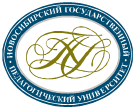 КАФЕДРА ПСИХОЛОГИИ ЛИЧНОСТИ И СПЕЦИАЛЬНОЙ ПСИХОЛОГИИ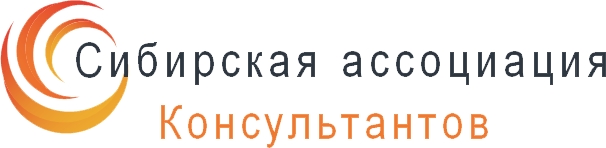 МАТЕРИАЛЫ МЕЖДУНАРОДНОЙ ЗАОЧНОЙ НАУЧНО-ПРАКТИЧЕСКОЙ КОНФЕРЕНЦИИ «ЛИЧНОСТЬ, СЕМЬЯ, ОБЩЕСТВО: ВОПРОСЫ СОВРЕМЕННОЙ ПСИХОЛОГИИ»Новосибирск, 2011 г.УДКББКРецензент:д.пс.н., профессор, зав кафедрой психологии личности и специальной психологии, НГПУН.В .Дмитриева "Личность, семья, общество: вопросы современной психологии" материалы международной заочной научно-практической конференции. (30 января 2011 г.) – Новосибирск: Изд. «ЭНСКЕ», 2011. – 185 с.Сборник трудов международной заочной научно-практической конференции "Личность, семья, общество: вопросы современной психологии" отражает результаты научных исследований, проведенных представителями различных школ и направлений современной психологии. Данное издание будет полезно аспирантам, студентам, исследователям в области практической психологии и всем интересующимся актуальным состоянием и тенденциями развития современной психологии. © НП «Сибирская ассоциация консультантов», 2011 г.Секция 1: Общая психология, психология личности, история психологииПСИХОЛОГИЧЕСКАЯ ХАРАКТЕРИСТИКА ЖЕНЩИН В ПРОИЗВЕДЕНИЯХ МОНАХОВ-ИНКВИЗИТОРОВ ПОЗДНЕГО СРЕДНЕВЕКОВЬЯКаяшева Ольга Игоревнак.пс.н., доцент УРАО, г. МоскваE-mail: zaratustra1230@gmail.comВ период позднего Средневековья приобрела особое значение инквизиция, которая пыталась вернуть церкви ее прежнее влияние [1] . Из письменных источников того времени до нас дошло произведение двух немецких монахов Генриха Крамера (Генрикус Инститорис) и Якоба Шпренгера «Молот ведьм» (1486). В трактате сообщается о том, как необходимо бороться с ведьмами, еретиками и сочувствующими им, упоминаются опыты инквизиторов над людьми. Кроме того, в работе дается основная характеристика женщин.Г.Крамер и Я.Шпренгер, полагают, что слово «женщина» происходит от femina - «вера» и minus - «малый», т.е. изначально женщина не способна к настоящей вере в бога. Трактат отразил все народные суеверия и гендерные стереотипы общества того периода. Приведем некоторые выдержки из данного труда: «…женщины имеют недостатки как в душе, так и в теле, и что нет ничего удивительного в том, что они совершают больше позорных деяний… Уже при сотворении первой женщины эти ее недостатки были указаны тем, что она была взята из кривого ребра, а именно - из грудного ребра, которое как бы отклоняется от мужчины. Из этого недостатка вытекает и то, что женщина всегда обманывает, так как она лишь несовершенное животное… Как из недостатка разума женщины скорее, чем мужчины, отступаются от веры, так и из своих необычайных аффектов и страстей они более рьяно ищут, выдумывают и выполняют свою месть с помощью чар или иными способами. Нет поэтому ничего удивительного в том, что среди женщин так много ведьм… ведьмы, меньше чем кто-либо другой, могут считаться очищенными, если они вынесут испытание раскаленным железом. Более того! Тот факт, что обвиняемые требуют подобного испытания, дает право подозревать их в том, что они - ведьмы…» [5]. Авторы трактата, ссылаясь, в том числе, и на труды мыслителей древности утверждают, что женщины более чем мужчины склонны к суеверию. Они приводят в доказательство три основания: 1) женщины легковерны;2) они скорее подвержены воздействию со стороны духов вследствие своего естественного сложения;3) женский язык болтлив, и «все что женщины узнают с помощью чар, передают своим подругам». Силы женщин невелики, поэтому они «жаждут отмщения за обиды с помощью колдовства». Они «рассуждают и иначе понимают духовное, чем мужчины, поэтому нет ничего удивительного в том, что мир и теперь страдает из-за женской злобы» [5]. «Из-за ненасытности женщин к плотским наслаждениям человеческая жизнь подвержена неисчислимому вреду. Поэтому мы можем с полным правом утверждать вместе с Катоном: «Если бы мир мог существовать без женщин, мы общались бы с богами». И действительно, мир был бы освобожден от различнейших опасностей, если бы не было женской злобы, не говоря уже о ведьмах. Не найдется ни одного мужчины, который так старался бы угодить Господу, как старается женщина- будь она не совсем уродом - понравиться мужчине. Женщина же - скрытый, льстивый враг. Их сердце - тенета, т. е. неизмерима злоба, господствующая в их сердце. Их руки - оковы. Когда они участвуют в наведении порчи на живые существа, они достигают того, к чему стремятся с помощью дьявола» [5]. Подводя итог, инквизиторы говорят, что практически каждая женщина – это потенциальная ведьма, поскольку женщины совершают зло из-за ненасытности к плотским наслаждениям, недостатка ума и суеверия. Мы можем предположить, что Генрих Крамер (Генрикус Инститорис) и Якоб Шпренгер проецируют в данном произведении многие подавленные мысли, желания и потребности. В частности к проблеме сексуальных отношений между мужчиной и женщиной авторы обращаются практически на каждой странице работы. Возможно, что мы также наблюдаем действие защитного механизма инверсии (или реактивного образования), предполагающего «замену» первоначального эмоционального отношения к объекту на противоположное. Так, например, мужчина отвергнутый женщиной, которую он ранее любил и к которой испытывал влечение, начинает чувствовать к ней ненависть, презрение и др., стремится наказать ее за «злодеяния» (в данном случае за «колдовство» и использование «чар»). Негативное отношение затем переносится этим мужчиной и на других женщин. Дополнительно хотелось бы обратить внимание на специфику проведения «следствия» монахами. «Виновным», исходя из формулировок Г.Крамера и Я.Шпренгера, мог стать любой человек. Достаточно было непроверенных слухов, доносов и пр. Даже отсутствие признания человека в колдовстве было лишь свидетельством недостаточно тщательно проведенной работы инквизиторов. С особой тщательностью следовало проводить допрос, если человек упорствовал в отстаивании своей правоты, поскольку лишь злые силы могли помочь ему перенести пытки, а если же человек признавал вину, то ему следовало принять «милосердное» наказание, как правило, связанное с сожжением на костре. Исходя из позиции Крамера и Шпрегера, под подозрением должны были находиться все, но в первую очередь женщины как наиболее подверженные воздействию дьявола. Подобная позиция авторов может подводить нас к предположению о наличии у них некоторых паранойяльных особенностей личности. Вернемся к анализу трактата. Итак, в бедах человечества «виноваты ведьмы». Они околдовывают людей: «задерживают силу деторождения или препятствуют половому акту», «чародейскими приемами могут превращать людей обоего пола в животных», ведьмы-повитухи различными средствами «убивают плод во чреве матери», либо «посвящают детей демонам». Именно ведьмы «внушают порочную любовь мужчины к какой-либо женщине, либо женщине к мужчине», стараются посеять ненависть или зависть; причиняют болезнь человеку, отнимают у людей жизнь и лишают разума. Также ведьмы способны околдовать животных и земные плоды, управлять стихиями (вызывать засуху, наводнения и т.д.) [5].Таким образом, исходя из вышеизложенного, мы представим основную психологическую характеристику женщин с точки зрения монахов-инквизиторов Позднего Средневековья.Умственное развитие женщин значительно отстает от умственного развития мужчин. Они иррациональны в своих действиях и поступках.Женщины эмоциональны и испытывают трудности, связанные с самоконтролем.Они зависимы от мнения окружающих, чрезмерно внушаемы и суеверны.У них доминируют по отношению к мужчинам сексуальные и материальные потребности.Нравственная сфера личности большинства женщин «деформирована» вследствие присутствия ряда качеств: коварства, хитрости, жадности, лживости, агрессивности и др. Женщины в большей степени показывают склонность к вербальному общению, чем мужчины. Они стремятся быть привлекательными для мужчин, интересуются своей внешностью.Стереотипные представления о женщинах прослеживаются и в настоящее время. Они касаются как их личностных черт, так и особенностей поведения. Гендерные стереотипы являются довольно устойчивыми [2]. Женщины характеризуются испытуемыми как более подверженные внешнему влиянию, эмоциональные, разговорчивые, что было отмечено в исследованиях Ф.Гейс (1993), Дж.Мак-Ки, А.Шериффс (1957) и др. В целом, как полагает Е.П.Ильин, мужчинам приписывается больше положительных качеств, чем женщинам, но в тоже время чрезмерная акцентуация на типично маскулинных, или фемининных чертах также приобретает негативную оценочную окраску. Список литературы:Иезуиты. [электронный ресурс] – Режим доступа. - URL: http:// slovari.yandex.ruИльин Е.П. Дифференциальная психофизиология мужчины и женщины [Текст] / Е.П.Ильин. - СПб.: Питер, 2002.- 544с.: ил.Капрара Дж., Сервон Д. Психология личности [Текст] / Дж.Капрара, Д.Сервон.- СПб.: Питер, 2003.- 640с.: ил.Клонингер С. Теории личности [Текст] / С.Клонингер.- СПб.: Питер, 2003.- 720с.: ил.Шпренгер Я., Крамер Г. Молот ведьм. [электронный ресурс] – Режим доступа. - URL: http://lib.ru/HRISTIAN/INKWIZICIQ/hexenham.txt.СЕМЕЙНЫЕ ЦЕННОСТИ ВЗАИМООТНОШЕНИЙ БЕЛОРУСОВКондрашова Виктория Олеговнааспирант, ГУО «Академия последипломного образования», г. МинскE mail: vkondrashova@tut.byНа современном этапе, когда институт семьи претерпевает серьезные изменения, важно рассмотреть семью как ценность, выработанную человечеством, осознать реальную достижимость этой ценности сегодня и предвидеть ее развитие в перспективе.Ценность – «то, что человек особенно ценит в жизни, окружающем его мире, людях, материальной и духовной культуре людей; то, чем он особенно дорожит и чему придает наиболее важное значение в своей жизнедеятельности» [2, c. 306]. Понятие ценностей и их сущности на всех исторических этапах интересовали философов, психологов, педагогов, социологов, культурологов, политиков (Аристотель, Гессен С.И., Каптерев П.Ф., Платон, Рубинштейн С.Л., Ушинский К.Д. и др.).Изменения социальных условий жизни, развитие потребностей общества и личности ведут к существенным изменениям семейных ценностей. Понятие «семейные ценности» различными авторами (Головин С.Ю., Крайг Г., Немов Р.С., Сизанов А.Н., Шарфф Д., Шварц Р. и др.) определяется и рассматривается по-разному. Согласно Эйдемиллеру Э.Г., «семейные ценности – это выработанный, открыто одобряемый и культивируемый семейным сознанием идеал, в котором содержатся абстрактные представления об атрибутах должного в различных сферах жизнедеятельности. Семейные ценности входят в психологическую культуру личности каждого родственника в виде важного источника мотивации его поведения» [6, с. 30]. Пергаменщик Л.А. находит ценность семьи в том, что «семья, созданная представителями одного поколения, рождается, живет и умирает, но, подобно человеку, в определенном смысле, обретает бессмертие в своем потомстве» [3, с. 297].Формирование семейных ценностей определяется содержанием воспитания в семье. Семья формирует физически и психически здоровую, нравственную, интеллектуально развитую личность. Составными компонентами содержания семейного воспитания являются известные направления – физическое, нравственное, интеллектуальное, эстетическое, трудовое воспитание. Они дополняются патриотическим, экономическим, экологическим, политическим, половым воспитанием. Белорусскую семью стабилизируют эмоциональные отношения, в первую очередь, отношения любви и привязанности.В семье закладывается фундамент ценностей, на которых базируется отбор информации, предпочтения ее одних форм и источников другим. Семья считается хранительницей культурных ценностей и традиций, которые она в ходе духовной, нравственной, трудовой, творческой деятельности обогащает и передает новым поколениям.Семья для ребенка является не только, местом, где он родился и живет. Она играет существенную роль в формировании у ребенка представлений о самом себе. Именно здесь его должны принимать и понимать таким, какой есть, со всеми достоинствами и недостатками. В силу этого значимым фактором для развития ребенка в семье является отношение к нему родителей, а также педагогические установки взрослых. Важны ценности и идеалы, которые родители считают приоритетными в воспитании и формировании личности, отношение родителей к детям, выбор средств и способов воздействия на ребенка.Взаимоотношения в семье представляют собой структурированную целостность, элементы которой взаимосвязаны, взаимообусловлены. Это супружеские, родительско - детские, детско - детские, прародительско - родительские, прародительско - детские отношения. Особая ценность семьи – это целостность семейной общности, ценностное единство ориентаций, определяющее сходство индивидуальных действий членов семьи во внешней среде. Каждый член семьи ведет себя одновременно и как индивид, и как часть семейной целостности. Семейные отношения представляют систему взаимных требований и ожиданий, и эти требования и ожидания оказываются ориентированными во всех направлениях – и сверху вниз по возрастной лестнице и снизу вверх [4, с. 306].Семейные отношения регулируются нормами морали и права, общепринятыми в обществе. При этом каждая семья уникальна и исключительна в выборе своего индивидуального пути достижения гармонии и баланса. В каждой отдельной семье преобладает свой определенный тип взаимоотношений.Петровский А.В. указывает на типы взаимоотношений, на основе которых складывается система воспитания и формирования семейных ценностей. Сотрудничество и совместные переживания радости, горя, надежды, мечты сплачивают семью, укрепляют ее основы. Именно на этой основе строится единство, гармония семейных взаимоотношений – это главные семейные ценности [4, с. 311].Гармония отношений рассматривается как одна из ценностей взаимоотношений в семье. Карабанова О.А. считает, что выполнение требований, которым отвечает гармоничная семья, можно отнести к ценностям семейных взаимоотношений. Это взаимоуважение, поддержка, равное распределение прав и обязанностей между супругами. Эффективное авторитетное родительство и детско-родительские отношения обеспечивают защиту и безопасность ребенка; процесс воспитания и социализации ребенка на основе уважения и принятия его прав. Разделенная система убеждений и ценностей в рамках всех существующих поколений семьи, обеспечивающая доверие, близость и возможность успешно разрешать проблемные ситуации [1, с. 294].Все виды семейных отношений взаимосвязаны и влияют друг на друга. Ценности, на которых базируется семья, оказывают существенное влияние на семейные взаимоотношения.Общество предъявляет высокие требования к каждому его члену – и к взрослому, и к ребенку. Эти требования зафиксированы в социальных нормах, правилах поведения, нравственных критериях и т.д. Выполнение семейных норм и правил обусловливает взаимодействие в семье, которое обеспечивает взаимосвязь поколений в семье, не оставляя места равнодушию, черствости, эгоизму. Гармония семейных отношений предполагает совместные переживания, без которых немыслимы передача семейных ценностей и сотрудничество поколений в семье.Человеку важно знать о своих прародителях и прапрародителях, на этом строятся его чувства, формируются его семейные ценности. На основе чувства по отношению к своим предкам воспитываются такие качества, как гордость за своих предшественников, стремление превзойти их достижения, здоровое соперничество, желание сохранить семейные традиции, которые определяют правила и нормы отношений к другим людям и вещам. От одного поколения к другому передаются не только материальные блага, но и структура мировоззрения и отношения от родителей к детям. Семейные традиции берут начало в критических переживаниях одного из членов семьи, укореняются, усваиваются детьми и передаются следующему поколению.Главенствующая роль старшего поколения в семейных взаимоотношениях дает серьезные предпосылки для эффективности воспитания ребенка и формирования семейных ценностей. Самое старшее поколение обеспечивает необходимый для детей эмоциональный комфорт, на что у отца и матери часто не хватает ни сил, ни времени. Появление бабушки в семье существенно трансформирует всю систему семейных взаимоотношений и оказывает серьезное влияние на процесс воспитания.Семейные отношения – это система взаимных требований и ожиданий всех членов семьи. Хухлаева О.В. утверждает: «Гармоничное сочетание психологических особенностей всех поколений в семье дает возможность формирования личности детей, семейных ценностей и норм, сохранения активной позиции в своей жизнедеятельности. Прародители признаются центром семьи, источником сплоченности, основаниями ощущения собственной силы и жизнестойкости» [5, с. 176].Во многих белорусских семьях присутствует мнение о наличии тесной связи через поколение. Утверждается не только сходство внуков и прародителей, но и фактически тождество внешности и характера, что делает отношения детей с бабушками и дедушками особенно доверительными.Влияние старшего поколения в семье состоит в любви и доброте, поэтому если бабушка и дедушка несут эти чувства своим поведением, то складываются хорошие взаимоотношения с детьми и внуками, а также благоприятный микроклимат в семье, что является семейной ценностью белорусов.К психологическим особенностям белорусской семьи относится ярко выраженная эмоциональность внутрисемейных отношений, т.е. связи, которые объединяют семью в единое целое, являются по преимуществу эмоциональными. Эйдемиллер Э.Г. считает, что это особое качество настоящей семьи.В семьях, в которых личность оценивается через следование нормам и требованиям, у ребенка формируется ценностность действовать в соответствии с нормами и требованиями. Формирование личности ребенка обусловлено определенными условиями воспитания в семье, особенностями отношения, общения с ребенком, стилем жизни семьи и местом, которое в ней занимает ребенок, являясь главной ценностью в белорусской семье.Таким образом, семейные ценности, с одной стороны, – это семья как общечеловеческая ценность, с другой стороны, – это семейные ценности как социокультурные предпочтения людей в браке. Особенностями семейных ценностей являются взаимоотношения в семье, на основе которых складывается система воспитания и формирования семейных ценностей. Формирование семейных ценностей осуществляется в тесной связи с содержанием семейного воспитания белорусов.В пилотажном исследовании семейных ценностей современной белорусской семьи, проведенном в 2010 году, приняли участие случайно выбранные белорусские семьи. В состав каждой семьи входят родители, прародители (бабушки и дедушки), один, два и три ребенка, в том числе дошкольники 5-летнего возраста. Папам, мамам, бабушкам и дедушкам было предложено пять вопросов, касающихся ценностей семейных взаимоотношений, главных семейных традиций, темы общения с ребенком, значимости семейных ценностей.При анализе ответов на вопрос о ценности семейных взаимоотношений, не смотря на разницу в возрасте, ярко выделены такие ценности, как взаимопонимание в семье, взаимоуважение и любовь – 90 % ответов. Проанализировав ответы на вопрос о главных семейных традициях, родители и прародители в белорусских семьях указывают на семейные праздники, совместное времяпровождение всей семьей, уважение к старшему поколению – 95 % ответов.Результаты опроса показывают, что главной темой общения с внуками прародители считают обучение, воспитание ребенка, передачу жизненного опыта, приобщение к культуре и принятому в обществе поведению. В то время как молодые родители считают главной темой общения с ребенком совместные игры, прогулки и удовлетворение интересов ребенка.В общении с ребенком как бабушки и дедушки, так и родители главным считают понимание ребенка, радость от общения с ним, положительный эмоциональный контакт – 75 % ответов.Особый интерес представляют результаты ответов на вопрос о значимости семейных ценностей для сохранения семейных взаимоотношений. Проанализировав полученные данные, выявлено, что, не зависимо от возраста и семейной роли, родители и прародители выделяют: уважение к старшему поколению, опыт поколений – 35 % ответов, материальное благосостояние – 35 %, любовь и взаимоуважение – 20 %, взаимопонимание – 10 %, здоровье и счастье – 10 %.Проведенный анализ результатов показал, что в каждой отдельной белорусской семье существуют свои семейные ценности и традиции. Вместе с тем, мнения прародителей о семейных ценностях в большинстве случаев совпадает с мнением молодых родителей не только в своей семье, но и с другими семьями. Таким образом, взаимосвязь поколений состоит в единстве взглядов на те семейные ценности, которые передаются из поколения в поколение, в том числе от прародителей к внукам.Список литературы:Карабанова О.А. Психология семейных отношений и основы семейного консультирования [Текст] / О.А. Карабанова. – М.: Гардарики, 2004. – 328с.Немов Р.С. Психология: Словарь-справочник: В 2 ч. [Текст] / Р.С. Немов. – М.: Изд-во ВЛАДОС-ПРЕСС, 2007. – 351с.Пергаменщик Л.А., Мороз В.Е. Психология и педагогика: курс лекций [Текст] / Л.А. Пергаменщик, В.Е. Мороз. – Минск: БГУ, 2002. – 62с.Петровский А.В., Ярошевский М.Г. Психология: учеб. пособие [Текст] / А.В. Петровский, М.Г. Ярошевский. – М.: Изд. центр «Академия», 2008. – 512с.Хухлаева О.В. Психология развития: молодость, зрелость, старость [Текст] / О.В. Хухлаева. – М.: Изд. центр «Академия», 2006. – 324с.Эйдемиллер Э.Г., Добряков И.В., Никольская, И.М. Семейный диагноз и семейная психотерапия: Учебное пособие для врачей и психологов [Текст] / Э.Г. Эйдемиллер, И.В. Добряков, И.М. Никольская. СПб.: Речь, 2003. – 336с. – ил.Scanzoni J. Contemporary families and relationships / J. Scanzoni – New York, 1995. – 383p.Schwartz S.H. & Bilsky W. Towards a psychological structure of human values // Journal of Personality & Social Psychology, 1987, 53. – pp. 550-562.МОТИВАЦИЯ КАК НЕОБХОДИМЫЙ ФАКТОР УСПЕШНОСТИ ДЕЯТЕЛЬНОСТИ СПЕЦИАЛИСТОВ ПО РАССЛЕДОВАНИЮ АВИАЦИОННЫХ ПРОИСШЕСТВИЙКуруськина Марина ГригорьевнаСтарший научный сотрудник НИЦ ЭРАТ (г. Люберцы)4 ЦНИИ Минобороны РоссииE-mail: aviasob@gmail.comПонятие «мотивация» представляет собой понятие более широкое, чем термин «мотив» и имеет в современной психологии двойственный смысл: любая форма поведения может быть объяснена как внутренними, так и внешними причинами. Говоря о внутренних, имеются в виду мотивы, потребности, цели, намерения, желания, интересы и т. п., а внешние — это стимулы, исходящие из сложившейся ситуации, связанные с внешней, социальной стороной жизни человека. (Ковалев В. И., 1981, с. 29—43) Иногда все психологические факторы, определяющие поведение человека изнутри, называют личностными диспозициями. Отсюда, соответственно, диспозиционная и ситуационная мотивации как аналоги внутренней и внешней детерминации поведения. Говоря о мотивации деятельности экстремального профиля, военных специальностей, Э.П.Утлик [4, с. 283-309] вводит такое понятие как дисциплинарная мотивация, которую можно отнести к личностной диспозиции. Как отмечает автор, всякая совместная деятельность предполагает управление, а значит и подчинение. Если человек хочет участвовать в той или иной совместной работе, необходимо быть готовым выполнять команды и уметь подчиняться (деятельность наблюдаемых нами специалистов в полной мере является командной при жестком централизованном управлении). Отсутствие дисциплинарной мотивации приводит к чрезмерной напряженности при соблюдении ритуалов в любой организации и в общении с руководящим составом. Отсюда возникает и отсутствие взаимопонимания с членами коллектива, и нежелание соблюдать уставные нормы, так как в уставном порядке немотивированный сотрудник видит для себя только дополнительные тяготы. [4]Так, при хорошем уровне специальных знаний отсутствие дисциплинарной мотивации, по результатам наблюдений за группой специалистов, приводило к конфликтам в коллективе во время командировок, ухудшению психологического климата, а также сбою в работе и увеличению срока длительности командировки. В исследованиях А. Бюссинга и его коллег (Bussing, Bissels, Fuchs and Perrar, 1997) главными темами определены мотивация деятельности и удовлетворенность трудом, так как они оказывают большое влияние на деятельность и поведение в организациях. Мотивацию и удовлетворенность трудом называют гибкими факторами, которые составляют скрытую действительность в организациях, и которую трудно измерить прямым объективным способом, но, тем не менее, именно эти факторы авторами рассматриваются как важнейший человеческий ресурс в организациях и в управлении эффективностью и качеством. [1, с. 777-792]Подтверждением стали результаты исследований в 13 НИИ МО РФ. Так, из группы молодых специалистов, пришедших в отдел по расследованию авиационных происшествий через 5 лет остались работать 70 %, из которых только 30 % достигли должного уровня подготовки, получают удовлетворение от работы и намерены продолжать службу, у остальных 40 % - в основе мотивации деятельности присутствуют другие интересы (социальные блага, зарплата), т.е. имеет место внешняя мотивация, хотя по уровню вузовской подготовки и по результатам тестирования все сотрудники находились на одном уровне. В дальнейшем, при оценке деятельности за определенный период времени, в социографическом исследовании именно сотрудники с внешней мотивацией были признаны неуспешными, так как не всегда выполняли поставленные перед ними задачи в положенные сроки, перекладывая свои обязанности на коллег. Также нашло подтверждение высказывание, что мотивированные на неудачу люди в условиях дефицита времени способны выполнить меньшее количество заданий, чем мотивированные на успех. (Хекхаузен X. 2001, с. 80). В период сложных командировок у сотрудников мотивированных на неудачу возникали задержки с принятием решения, а в условиях дефицита времени приводило к отказу от выполнения поставленных задач из-за страха сделать работу неправильно или некачественно, ссылаясь на плохое самочувствие. На основании этих результатов был сделан вывод, что для успешности и эффективности деятельности, помимо показателя общих способностей и опыта работы, необходим оптимальный уровень внутренней мотивации, который будет способствовать развитию профессионализма, что, соответственно, будет приводить к повышению эффективности и качества выполняемой работы.Для определения уровня мотивации были использованы следующие методики: ТЮФ (Тест юмористических фраз), методики Т.Элерса («Методика диагностики личности на мотивацию к избеганию неудач», «Опросник для оценки мотивации к достижению цели — успеху»), тест УСК (Е.Ф. Бажин, Е.А. Голынкина, А.М. Эткинд), 16-ФЛО Р.Б. Кеттелла, ОСТ В.М.Русалова, "Методика диагностики степени готовности к риску " Г. Шуберта. [3]Как показали результаты исследований сотрудники, успешно справляющиеся с поставленными задачами, имеют низкий уровень защиты от неудач и высокую мотивацию на успех (методики «Мотивация к успеху» и «Мотивация к избеганию неудач»), предпочитают средние по трудности или слегка завышенные цели (методика «Готовность к риску»), т.е. предпочитают рисковать расчетливо. Мотивированные на неудачу склонны к экстремальным выборам.Весьма показательны результаты по шкале «Предметная эргичность», которую можно использовать для определения мотивации деятельности и удовлетворенности трудом, то есть внутренней мотивации. Сотрудники, имеющие высокие показатели по шкале, означающие высокую потребность в освоении предметного мира, стремление к деятельности, готовность к напряженному умственному и физическому труду, не избегают неудач и мотивированы на успех. У сотрудников с низкими результатами: пассивность, низкая вовлеченность в процесс деятельности, надежда на успех и боязнь неудачи по результатам уравнивают друг друга (методики «Мотивация к успеху» и «Мотивация к избеганию неудач»), что приводит к противоречию в поведении и верно для тех, кто мотивирован на неудачу. Корреляционный анализ полученных данных выявил следующие взаимосвязи: между индивидуальными особенностями и показателями по шкале «Карьера», а также результатами тестирования по методикам Т.Элерса и Г.Шуберта, по двум шкалам (предметная эргичность и эмоциональность) ОСТ В.М.Русалова. Показатели по шкале «Карьера» (методика ТЮФ) значимо коррелируют с эмоционально-волевыми особенностями (факторы G и E по 16-ФЛО), со шкалами Ио и Ид (общей интернальностью и шкалой достижений по УСК). Стремление сделать карьеру, характерно для интернального типа личности, настроенного на достижение успеха во всех областях. Высокие оценки по фактору G (7-10 стенов) - чувство долга, ответственность и обязательность, характерны для сотрудников старшего возраста, у молодых сотрудников - отрицательные значения (1-4 стена), указывающие на нежелание подчиняться установленным правилам, стремление к независимости и уход от ответственности. Результаты по методике Т.Элерса «Мотивация к избеганию неудач» находятся в отрицательной зависимости с результатами по методике «Готовность к риску»: чем выше уровень защиты, тем меньше стараются рисковать, чтобы неудача не угрожала престижу. Мотивация к достижению успеха находится в прямо пропорциональной зависимости со шкалой «Предметная эргичность». Чем выше показатели ориентации на успех, тем выше потребность в освоении предметного мира, жажда деятельности, стремление к напряженному умственному и физическому труду. Показатели по фактору Е (независимость-подчиненность) находятся в обратно пропорциональной зависимости с мотивацией к достижению успеха. Учитывая специфику профессии расследователей и статус военнослужащих, средние и низкие значения по фактору соответствуют дисциплинарной мотивации и умению соблюдать уставные нормы, а значения 3-6 стенов - показатель не мягкости и уступчивости, а готовность соблюдать уставные требования, и принятые правила поведения. Чем ниже показатели, тем выше мотивация к достижению успеха. Методика «Склонность к риску» измеряет ту степень риска, на которую человек готов пойти ради себя самого. Получена отрицательная корреляция с мотивацией избегания неудач: чем выше показатель избегания неудач, тем меньше склонность к риску. Шкала общей интернальности коррелирует со шкалами Ид и Ин, «Карьера» (ТЮФ) и фактором С (эмоциональная неустойчивость-эмоциональная устойчивость) (16 ФЛО). При увеличении эмоциональной устойчивости возрастает интернальность, и наоборот, появление экстернальности указывает на рост уровня эмоциональной нестабильности. Результаты по шкале «Предметная эргичность» значимо коррелируют со значениями мотивации на успех и факторов Е и О. Высокие значения по шкале связаны с возрастанием мотивации к достижению успеха в деятельности. Средние и низкие показатели по фактору Е (характерно для в меру уступчивых, компромиссных, но умеющих отстоять свою точку зрения сотрудников) находятся в прямой зависимости с высокими значениями по шкале предметной эргичности. Причем, средние значения у молодых специалистов (25-30 лет), для которых уставной порядок – излишняя тягота, а низкие у сотрудников старшего возраста, для которых соблюдение субординации - не тяжелая обязанность, а исполнение своего профессионального долга, что указывает на зрелый подход не только в профессиональных отношениях, но и в любой жизненной ситуации. Показатели по фактору О – «Тревожность – спокойствие» находятся в обратно пропорциональной зависимости с результатами по шкале, низкие оценки по фактору О - спокойствие, уверенность в себе и своих способностях, коррелируют с высокими значениями предметной эргичности. Отсюда вытекает дальнейшая возможность использования шкалы предметной эргичностии для выявления мотивации деятельности и удовлетворенности трудом, в психодиагностике индивидуальных особенностей и создании психологических портретов новых сотрудников.По шкале «Эмоциональность» - включающей в себя вопросы, оценивающие эмоциональность, чувствительность к неудачам в работе получены отрицательные корреляции с фактором С. Чем ниже значения по шкале: незначительное эмоциональное реагирование при неудачах, нечувствительность к неуспеху дела, спокойствие, уверенность в себе, тем выше значения по фактору С – невозмутимость, эмоциональная зрелость, устойчивость, трезвая оценка действительности, способность к соблюдению общественных моральных норм. Проведенный анализ полученных эмпирических данных исследования, выявил взаимосвязь индивидуальных особенностей специалистов по расследованию авиационных происшествий и успешности их деятельности, а также позволил сделать вывод об эффективности использованных методик.Таким образом, в обеспечении эффективности и успешности деятельности необходим определенный оптимум внутренней мотивации, который могут обеспечить следующие индивидуальные особенности человека: интернальный тип личности; желание трудиться и удовлетворенность трудом, как наиболее заметный результат мотивации деятельности и главный человеческий ресурс в организациях как экстремального, так и любого другого профиля деятельности; готовность выполнять команды и уметь подчиняться – наличие дисциплинарной мотивации; наличие таких индивидуальных особенностей как эмоциональная и моральная зрелость, высокий уровень волевых качеств – гаранта успешной жизнедеятельности.Список литературы:Бюссинг А. Мотивация и удовлетворенность//Управление человеческими ресурсами [Текст]/ Под ред. М. Пула, М. Уорнера. – СПб.: Питер, 2002. – С. 777-792.Ковалев В. И. К проблеме мотивов [Текст]//Психол. журн.,1981. – т. 2. –№ 1. – С. 29-43.Райгородский Д.Я. Практическая психодиагностика. Методики и тесты. Учебное пособие [Текст]/ Д.Я. Райгородский. – Самара: Издательский Дом «БАХРАХ», 2005. – 672с.Утлик Э.П. Психология воинской дисциплины [Текст]//Психология и педагогика. Военная Психология / Под ред. А.Г. Маклакова. – СПб.: Питер. 2007. – 464 с.: ил. – С. 283-309.Хекхаузен X. Психология мотивации достижения [Текст]/ Х. Хекхаузен – СПб.: Речь, 2001. – 238 с.Bussing.A., Bissels,T., Fuchs,V. and Perrar,K.(1999), «A dynamic model of work satisfaction: qualitative approaches». – Human Relations, Vol. 52, No. 8. – pp. 999-1014.К вопросу исследования психологических особенностей семейной жизни специалистов экстремального профиля деятельностиМартышова Наталья Ивановнамладший научный сотрудник НИЦ ЭРАТ4 ЦНИИ Минобороны России г. ЛюберцыE-mail: n-martyshova@mail.ruС момента совершения первых полетов стало очевидно, что их безопасность является одним из важнейших направлений развития авиации. Государства несут большой экономический и гуманитарный ущерб от авиационных катастроф, включающий стоимость лайнера и расследования, экологический ущерб, негативный общественно-политический резонанс, не говоря о гибели людей, жизнь которых неоценима. Для расследований авиационных происшествий, связанных с отказами авиационной техники, как правило, привлекаются научно-исследовательские летающие лаборатории. В соответствии со статьей 98 Воздушного Кодекса РФ, введенного Указом президента РФ № 60-Ф3 от 19.03.97 г., исследования на местах авиационных происшествий приравниваются к работам по ликвидации последствий чрезвычайных ситуаций, а специалисты, привлекаемые к данной работе, относятся к группе специалистов экстремального профиля деятельности [1, с.16]. Труд специалистов по расследованию авиационных происшествий является опасным, напряженным и тяжелым, имеющим особый характер.Его трудность и напряженность обусловлена значительными интеллектуальными, зрительными и слуховыми нагрузками, повышенной ответственностью и личным риском, пребыванием в состоянии информационного и эмоционального стресса, нерегулярной сменностью работы, ненормированным рабочим днем, продолжительность которого может превышать 12 часов, длительными перелетами, частыми командировками вдали от семьи, работой в ночное время и в сложных метеорологических условиях. Также нельзя забывать о действии на организм шума и вибраций, высоких интеллектуальных нагрузок, временных рамок по выполнению работ, смены часовых поясов, а также других профессиональных факторах.Противостояние воздействию профессионального стресса зависит от личностных характеристик индивида. На это влияют такие черты личности, как ригидность, интернальность, темперамент, адаптационный потенциал, нервно-психическая устойчивость, стрессоустойчивость, коммуникативные установки. Однако не каждый специалист в состоянии самостоятельно преодолеть многогранные последствия профессионального стресса.В отличие от других государств, где в Бюро по расследованию авиационных происшествий помимо медицинской службы присутствует психологическое сопровождение специалистов экстремального профиля деятельности, в России на данный момент подобной психологической службы нет. Вот почему немногие сотрудники могут получить квалифицированную психологическую помощь, возвратившись из командировки. Кроме того, в связи с продолжительным периодом восстановления, не все специалисты готовы вновь приступить к выполнению профессиональной деятельности, требующей высоких интеллектуальных, эмоциональных и физиологических затрат, не справившись с предыдущим нервно-психическим напряжением. Для этого требуется проведение мероприятий по снятию симптомов стресса, повышения адаптации сотрудников, психологическое консультирование по вопросам повышения уровня самоконтроля и стрессоустойчивости.Последствия перенесенного на работе эмоционального, информационного, коммуникативного стресса могут проявляться в форме неврозов, повышенной агрессивности и депрессии, раздражительности, соматических нарушениях, уходе в алкогольную зависимость и т.д., что, в свою очередь, негативно сказывается на общении с близкими, коллегами, и особенно на взаимоотношения в семье. Ученые отмечают, что психосоматические симптомы, эмоциональное истощение, хроническое состояние физической и эмоциональной утомленности, возникающее из-за слишком высоких требований на работе и непрекращающихся трудностей, сниженная вовлеченность в дела семьи, недостаточное участие в воспитании детей, длительные командировки, - всё это является одним из наиболее ярких причин разлада в семье, ухудшения психологического микроклимата. Зарубежные исследования позволяют увидеть, насколько сильно такие факторы, как нетерпение, раздражительность, умственная и физическая усталость, полученные вследствие напряженных условий труда, имеют негативное проявление дома[4, с.1052–1067]. Джексон, Зидек и Саммерс обнаружили, что степень удовлетворенности супругов семейной жизнью более тесно связана с эмоциональной стороной работы (например, напряженность), нежели чем со структурным вмешательством (часы, проведенные на работе) [4, с.1052–1067]. Находясь в эмоционально нестабильном состоянии после работы, у представителей опасных профессий снижается эмпатийное взаимоотношение с супругой, осложняется ясность мышления и его направленность на решение возникающих конфликтных ситуаций, а нерешенные в прошлом проблемы при возникновении новых трудностей вновь оказываются на поверхности и усугубляют сложившуюся обстановку. Таким образом, профессиональный стресс может нарушить функционирование семейной системы, что отразится на всех членах семьи и их взаимоотношениях. При этом мы можем утверждать, что влияние работы на семью не является односторонним. Частые и длительные командировки (особенно в дни внутрисемейных значимых дат), трудности во взаимоотношении со старшими членами семьи, нерешенные проблемы и неурегулированные конфликтные ситуации в семье могут привести к снижению концентрации на профессиональных обязанностях. Одна из показательных ситуаций – вылет в командировку накануне или в день рождения ребенка. Помимо собственных переживаний, накладывается эмоциональная реакция супруги, ребенка, старших членов семьи. Подобные ситуации лишают человека возможности исполнять профессиональные обязанности, так как присутствие сотрудника на рабочем месте не гарантирует его включенности в рабочий процесс. Скорее всего, мысленно он будет вовлечен в процесс урегулирования внутрисемейной обстановки.Очень часто в лице супруги не проявляется спутник жизни, который может понять и принять сложившуюся рабочую обстановку, а также оказать эмоциональную поддержку. И со временем всё чаще могут возникать негативные эмоции и нежелание соглашаться с ситуациями, когда работа выходит на первое место (к примеру, ночные и длительные боевые дежурства). В таких случаях нарушается взаимопонимание, теряется уверенность и спокойствие, учащаются конфликты и, как правило, семья распадается. В подтверждение этому мы ознакомились со статистикой браков и разводов среди специалистов по расследованию авиационных происшествий. По результатам исследования 65% из них состоят в браке, 32% были разведены, 3% никогда не были женаты. То есть, практически треть сотрудников отдела не смогли создать и сохранить крепкую надежную семью, впоследствии исказив свои представления о необходимости и значимости брачного союза. Подобное соотношение браков и разводов послужило основанием для проведения эмпирического исследования психологических особенностей семейной жизни сотрудников по расследованию авиационных происшествий с целью изучения состояния внутрисемейного микроклимата, а также выявления потенциально неблагополучных пар, находящихся на грани распада.Нами были проведены исследования по методикам «Удовлетворенность браком» (В.В Столин, Т.Л. Романова Г.П. Бутенко) [2, с.365], а также «Характер взаимодействия супругов в конфликтной ситуации» (Ю.Е. Алешина, Л.Я. Гозман, Е.М. Дубовская) [3, с.543-546]. В исследовании принимали участие 2 группы испытуемых. Все испытуемые - мужчины, состоящие в браке, в возрасте от 25 до 35 лет. В браке состоят от 2 до 12 лет. Данный брак для них – первый. Группа №1 – 10 человек, испытуемые из отдела по расследованию авиационных происшествий, регулярно вылетающие в командировки, несущие боевые дежурства и т.д. Группа №2, рассматриваемая как контрольная, так же из 10 человек, в обязанности которых не входят длительные командировки, условия труда менее напряженные, а распорядок дня нормированный. На рис. 1 показано, как распределились показатели по методике «Удовлетворенность браком», полученные в 2-х группах.В группе 1 показатели варьируются от 20 до 47, но, в основном, значения колеблются в пределах 35-40 баллов, что подходит под определение «скорее благополучные семьи». Очевидно, что группа 2 имеет более высокие и ровные показатели в пределах 40-45 баллов, что характеризует их брак как благополучный, и абсолютно благополучный. Кроме того, мы можем выделить, что в группе 1 есть испытуемый, результат которого подходит под определение как «неблагополучная семья», что говорит о негативной ситуации, сложившейся в браке. 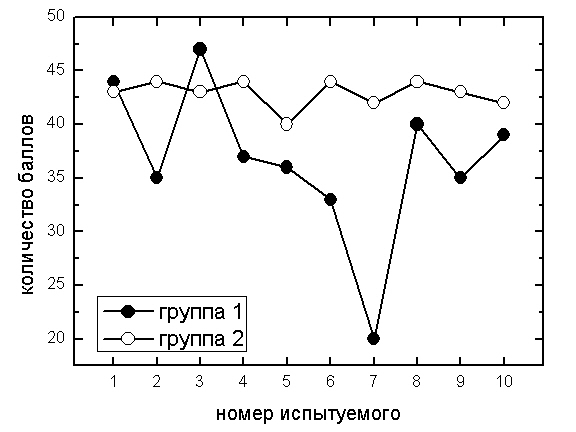 Рисунок 1. Результаты исследований по методике «Удовлетворенность браком».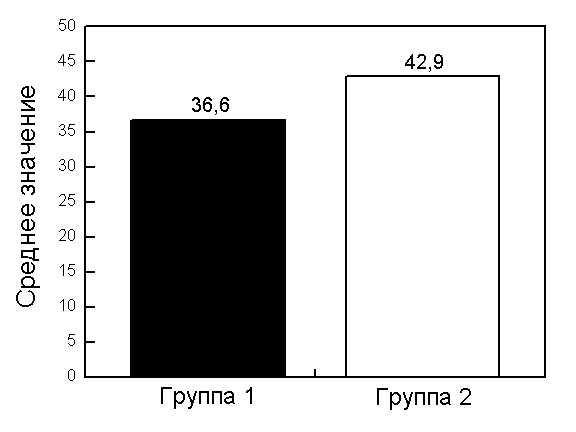 Рисунок 2. Средний показатель по методике «Удовлетворенность браком»Из рис.2 видно, что, в среднем, показатели в группе 2 на 6,3 выше, чем в группе 1. И, хотя, показатель 36,6 соответствует показателю «благополучные семьи», но 42,9 мы относим к уровню «абсолютно благополучные семьи». Следовательно, мы можем говорить о более высоком уровне благополучия в семьях с комфортными условиями труда.На рис. 3 отображены результаты, полученные с помощью методики «Характер взаимодействия супругов в конфликтной ситуации». Помимо того, что данная методика выявляет наиболее конфликтные сферы взаимодействия между супругами, полученные результаты дают возможность говорить и об общем уровне конфликтности в паре. Чем ближе значения общего индекса к -2, тем более конфликтный характер носит взаимодействие супругов.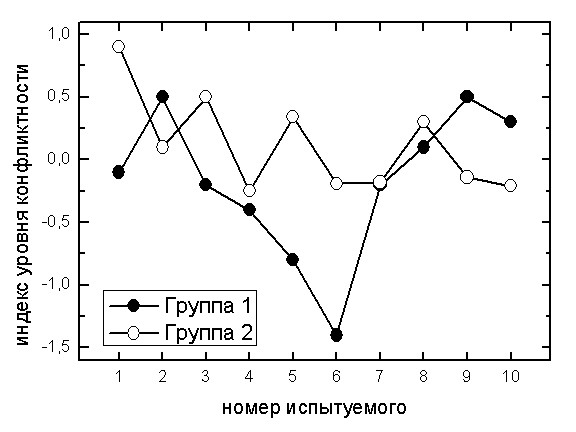 Рисунок 3. Результаты исследований по методике «Характер взаимодействия супругов в конфликтной ситуации».В группе 1 показатели расположены в промежутке от -1.4 до 0.5, но большая часть находится ниже нулевой отметки, что говорит о более конфликтном взаимодействии супругов. Нельзя сказать, что при возникновении спорных ситуаций пара решает их поиском компромиссов. Скорее всего, складывается напряженная обстановка, нередко приводящая к конфликту. Значения выше 0 указывают на неконфликтное поведение в случае столкновений интересов в различных сферах семейной жизни.Кроме того, в группе 1 имеется крайне низкий показатель -1,4. Что говорит о высоком уровне конфликтности, причем, близость показателя к -2 подчеркивает активный характер поведения при семейных недоразумениях. Группа 2 имеет равные показатели в отрицательных и положительных значениях: 50% индексов находятся ниже нулевой отметки, и 50% выше. Однако нижние значения не превышают -0.2, что весьма показательно относительно группы 1, где значение опускается до -1.4. Следовательно, группа 2 значительно реже создает конфликтную обстановку, а поведение в конфликтной ситуации носит более позитивный характер.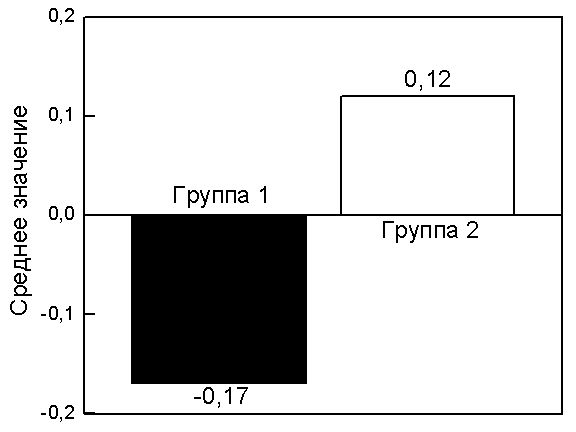 Рисунок 4. Средние показатели по методике «Характер взаимодействия супругов в конфликтной ситуации».Из рис. 4 видно, что средние показатели индексов конфликтности в группе 1 находятся ниже нулевой отметки и составляют -0.17, а отрицательное значение индекса говорит о негативной реакции испытуемого в конфликтных ситуациях. В группе 2 средний показатель выше нулевой отметки – 0,12. Положительные значения указывают на позитивные реакции при столкновении интересов в различных сферах. Такие семьи более склонны к поиску компромиссов, сотрудничеству, нежели соперничеству и избеганию.Таким образом, группа, в которой рабочий день не нормирован, а также присутствуют командировки и связанный с ними профессиональный стресс, имеют менее высокие показатели удовлетворенности браком и чаще вступают в конфликтное взаимодействие по сравнению с контрольной группой.В ходе эмпирического исследования были выявлены семьи, в которых сложились неблагоприятные и конфликтные ситуации, и в данном случае можно рекомендовать проведение психологической коррекции семейных отношений.На основании полученных данных можно утверждать, что особенности условий труда, в нашем случае представителей опасных профессий, могут являться потенциальными факторами угрозы для стабильного брака и благоприятного семейного микроклимата. Это свидетельствует о необходимости психологического сопровождения специалистов по расследованию авиационных происшествий с целью постоянной и качественной поддержки их в период работы и восстановления. Список литературы:Воздушный кодекс Российской Федерации [Текст]. – М.: АВИАИЗДАТ, 1997. – 60с.Практическая психодиагностика. Методики и тесты. Учебное пособие [Текст] / Редактор-составитель Райгородский Д.Я. – Самара, «Бахрах-М», 2007. – 672с.Энциклопедия психодиагностики. Психодиагностика семьи [Текст]/ Редактор-составитель Райгородский Д.Я. – Самара: Издательский Дом «Бахрах-М», 2009. – 695с. Journal of Marriage and Family: Vol. 63, No. 4, 2001. –1675p.ИНДИВИДУАЛЬНАЯ СИСТЕМА ЦЕННОСТЕЙ РУКОВОДИТЕЛЕЙ АГРАРНОЙ ОТРАСЛИПолозенко Оксана Васильевнак.пед.н., доцент НУБиП, г.КиевE-mail: 4pp4@i.uaПостановка проблемы в общем виде. Каждому человеку свойственны разнообразные принципы, жизненные смыслы и идеалы. Поэтому представители разных профессий по-разному относятся к одним и тем же ценностям, по-разному выстраивают жизненные приоритеты, что в свою очередь влияет на особенности социальных представлений и социального поведения личности. При этом играют большую роль социально-экономические и социально-культурные условия социализации личности, усвоение общественных норм и ценностей. На формирование личностной системы ценностей также значительно влияют жизненный опыт, образ жизни, социальный статус, сфера профессиональной деятельности. Обычно человек живет такой жизнью, в которой он является не субъектом, а объектом действий и решений со стороны других. И только в особенные моменты своей жизни человек склонен задумываться над вопросами: «как я живу?», «зачем я живу?», «для чего я пришел в этот мир?», «как жить дальше?». Для того, чтобы найти ответы на эти вопросы, чтобы быть самостоятельным, ответственным, свободным, человеку необходимо обратиться к собственным ценностям. Цель – изучение индивидуальной системы ценностей руководителей аграрной отрасли в условиях повышения квалификации с помощью «Морфологического теста жизненных ценностей» (В. Сопов, Л. Капушина).Анализ последних исследований и публикаций. Ценности, как проблему психологии бытия человека, проанализировал В. Знаков, который обосновал важность гуманизма и духовных ценностей. В. Кабрин исследовал транскоммуникативные основы анализа ценностного мира человека и иерархию уровней ценностей: ноэтичные, траскоммуникативные переживания, «простые» коммуникативные ценности. Ценностно-смысловой контекст формирования разнообразных уровней самореализации человека проанализирован Е. Галажинским. Ученый доказал, что терминальные ценности обуславливают направленность самореализации и влияют как на выбор жизненных сфер для самореализации, так и на представление человека о собственных возможностях. Н. Харламенкова обосновала сущность, психологические механизмы и типы ценности «Я», провела сравнительный анализ предметных, субъективных ценностей и ценности «Я». Д. Завалишина проанализировала ценностно-смысловую основу творческого способа реализации в профессии. Доказала, что профессионализм в любой сфере взаимосвязан с творческим отношением к труду и обусловлен вовлеченностью субъекта в соответствующую деятельность. Н. Журавлева исследовала психологические типы ценностных ориентаций руководителей с разнообразными личностными характеристиками, которые способствуют или препятствуют эффективной реализации управленческой деятельности руководителей среднего звена. Т. Кабаченко охарактеризованы организационные противоречия, которые отображаются в ценностных ориентациях руководителей промышленных предприятий, изучены ценностные стереотипы членов организаций. С. Дырин выявил, что для руководителей среднего звена торговых предприятий значимыми являются ценности высокой заработной платы, возможности профессионального роста, реализации собственных возможностей, моральное удовлетворение от результатов труда, возможность работать в хорошем коллективе. В исследованиях О. Кобелевой доказана взаимосвязь эффективной деятельности руководителей государственной сферы с ориентацией на инструментальные ценности, негосударственной сферы – на терминальные ценности. С. Флоровский доказал, что эффективность взаимодействия в системе «руководитель-руководитель» производственно-коммерческих предприятий больше зависит от характера инструментальных ценностей партнеров, которые определяют способы достижения цели, чем от терминальных ценностей, которые определяют жизненные цели управленцев.Изложение основного материала. С точки зрения философии «ценность» рассматривается как значимость определенного объекта для субъекта (предметные ценности), или нормативная значимость – нормативно оценочная сторона явлений общественного сознания. Социологи используют это понятие с целью выявления общественной значимости предметов и тех социальных установок, которые возникают в конкретных жизненных ситуациях в результате удовлетворения определенных потребностей. В психологии под «ценностью» понимают то, что определяет субъективную значимость для человека каких-либо предметов, отношений, принципов, идей; отношение субъекта к явлению, жизненному факту, объекту и субъекту, и признание его, как жизненно важного. В сознании человека ценность проявляется в представлениях о себе и выражается в когнитивных, эмоциональных и оценочных характеристиках. Ценности определяют содержательную сторону направленности личности и являются фундаментом ее отношения к окружающей среде, к другим людям, к самой себе и служит основой ее мировоззрения и ядром мотивации жизненной активности, которая определяет концепцию жизни человека. Стойкость ценностей определяет целостность и гармоничность личности, активность в достижении целей, соблюдении моральных принципов. Существуют разнообразные подходы к классификации ценностей. В частности, В. Ядов выделяет ценности-цели (терминальные ценности – убеждение в том, что конечная цель индивидуального существования стоит того, чтобы к ней стремиться) и ценности-средства (инструментальные ценности – убеждение в том, что определенный способ действий или свойство личности преобладает в любой ситуации). Ю. Козелецкий, Я. Рейковский выделяют такие иерархии ценностей: дионисова иерархия (комфорт и потребление, удовлетворение); геркулесова иерархия (властвование); прометеева иерархия (общественные ценности, альтруистичные действия); аполлонова иерархия (творчество, развитие науки и искусства); сократова иерархия (познание и понимание себя, своего интеллекта, характера, саморазвитие и самоусовершенствование). По В. Франклу ценности делятся на: ценности творчества; ценности переживаний; ценности отношений. По мнению Д. Леонтьева, ценности существуют в формах, которые отображают разнообразные группы явлений общественного и индивидуального сознания, а именно: 1) идеалы, выработанные общественным сознанием и содержащиеся в ней общественные представления о совершенстве в разных сферах общественной жизни; 2) предметное воплощение этих идеалов в деяниях или творениях конкретных людей; 3) мотивационные структуры личности, которые побуждают ее к предметному воплощению в собственном поведении и деятельности общественных ценностных идеалов. В. Тугаринов выделяет такие ценности: ценности жизни (жизнь, здоровье, общение); ценности культуры: материальные (техника, жилье, еда, одежда), социально-политические (общественный порядок, мир, безопасность, свобода, равенство, справедливость), духовные (образование, наука, искусство). М. Лапин классифицирует ценности на: витальные (первичные потребности), интеракционистские (коммуникативные потребности, взаимодействие между людьми), социализийные (потребности усвоения норм, образцов поведения), смысложизненные (потребности в наполнении деятельности смыслом, значимым для всей жизни). Таким образом, из изложенного выше можно сделать вывод, что в настоящее время не существует универсальной классификации ценностей личности. Для проведения исследования нами использовались терминальные ценности как основной диагностический конструкт методики «Морфологический тест жизненных ценностей», разработанной В. Соповым и Л. Капушиной. Объектом исследования были руководители среднего звена аграрной отрасли, которые повышали квалификацию на базе Национального университета биоресурсов и природопользования Украины. Общая выборка составляла 30 респондентов мужского пола в возрасте от 29 до 54 лет. Необходимо отметить, что терминальные ценности реализуются личностью в разных сферах жизни, значимость которых для человека является не одинаковой. В исследовании определялась ценность таких жизненных сфер: профессиональной жизни, образования, семейной жизни, общественной активности, увлечений, физической активности. Полученные в баллах первичные результаты нормировались в стэны: 1-3 стэна – низкий уровень; 4-7 стэнов – средний уровень; 8-10 стэнов – высокий уровень. В результате исследования было выявлено, что по средним показателям выборки доминирующими жизненными сферами руководителей среднего звена аграрной отрасли являются: 1) сфера семейной жизни (6,77) – значимость всего того, что связано с жизнью семьи, предоставления подавляющей части времени и сил решению проблем своей семьи, считают, что главное в жизни – благополучие семьи; 2) сфера общественной активности (6,82) – высокая значимость проблем жизни общества, активная вовлеченность в общественно-политическую жизнь, важными являются собственные политические убеждения; 3) сфера физической активности (6,86) – отображает значимость физической активности и физической культуры как элемента общей культуры личности, считают последнюю необходимой для гармонизации жизни человека, что необходимо уметь совмещать интеллектуальную деятельность с физической, что красота и внешняя привлекательность связанны со здоровым образом жизни, с физкультурой и спортом. Однако, при анализе ценности жизненных сфер исследуемых по возрастным группам оказалось, что для руководителей 29-39 лет доминирующими жизненными сферами являются: профессиональная жизнь (7,58) – высокая значимость сферы профессиональной деятельности, предоставления большей части времени своей работе, задействованность в решении всех производственных проблем, считают, что профессиональная деятельность является главным смыслом жизни; общественная активность (7,4), физическая активность (7,4); для руководителей 41-47 лет – общественная активность (7,3); увлечения (6,88) – высокая значимость увлечений и хобби, как правило, отдают своему увлечению все свободное время и считают, что без увлечений жизнь человека во многом является неполноценной; физическая активность (7,2); для руководителей 53-54 лет – семейная жизнь (7), физическая активность (6). Как видим, ценность жизненных сфер оказалась различной. Проанализировав жизненные ценности было выявлено преобладание таких: 1) активные социальные контакты (7,14) – стремление к установлению благоприятных взаимоотношений с другими людьми, значимыми являются все аспекты человеческих взаимоотношений, самой ценной считают возможность общаться и взаимодействовать, часто доброжелательные, коммуникабельные, непринужденные в общении, эмпатичные, социально активные; 2) собственный престиж (6,9) – стремление к признанию, уважению, одобрению со стороны других, характерны самоуверенность, честолюбие, категоричность в ситуации взаимодействия с людьми, которые являются зависимыми; 3) саморазвитие (6,71) – заинтересованность в получении объективной информации об особенностях своего характера, способностей и других характеристик своей личности, стремление к самоусовершенствованию; считают, что потенциальные возможности человека почти не ограниченны и, что в первую очередь, в течении жизни необходимо достичь наиболее полной их реализации; серьезное отношение к своим обязанностям, компетентность в делах, требовательность к себе. При исследовании по возрастным категориям доминирование жизненных ценностей распределилось таким образом: руководители 29-39 лет – активные социальные контакты (7,76), собственный престиж (7,58), достижения (7,35) – стремление к достижению конкретных и ощутимых результатов в разные периоды жизни, тщательное планирование своей жизни, постановка конкретных целей, на каждом этапе, главное – достичь этих целей, жизненные достижения служат основанием высокой самооценки; руководители 41-47 лет – активные социальные контакты (7,88), собственный престиж (7,44), саморазвитие (7,33); руководители 53-53 лет – активные социальные контакты (6), ценны в одинаковой степени (5,75): собственный престиж, саморазвитие, духовное удовлетворение – стремление к получению морального удовлетворения во всех сферах жизни, очень важно делать только то, что интересно и приносит внутреннее удовлетворение, идеалисты во взглядах, склонные к соблюдению этических норм в поведении и деятельности. Обобщая результаты исследования стоит отметить, что полученные показатели свидетельствуют о доминировании у руководителей среднего звена аграрной отрасли духовно-этических ценностей (саморазвитие, духовное удовлетворение, креативность, активные социальные контакты) над прагматичными (собственный престиж, достижение, высокое материальное положение, сохранение собственной индивидуальности), особенно в возрастной группе 53-54 лет. Список литературы:Леонтьев Д.А. От социальных ценностей к личностным: социогенез и феноменология ценностной регуляции деятельности [Текст]// Вестник Московского ун-та. Сер. 14.: Психология. – 1996. – №4. – С. 35-44.Знаков В.В. Ценности как проблема психологии человеческого бытия [Текст]// Ценностные основания психологической науки и психология ценностей. – М.: Изд-во «Институт психологии РАН», 2008. – С. 83-93.Кабрин В.И. Транскоммуникативные основания анализа ценностного мира человека [Текст]// Ценностные основания психологической науки и психология ценностей. – М.: Изд-во «Институт психологии РАН», 2008. – С. 94-122.Галажинский Э.В. Проблема уровней самореализации человека: ценностно-смысловой контекст [Текст]// Ценностные основания психологической науки и психология ценностей. – М.: Изд-во «Институт психологии РАН», 2008. – С. 123-147.Харламенкова Н.Е. Сущность и механизмы ценности Я [Текст]// Ценностные основания психологической науки и психология ценностей. – М.: Изд-во «Институт психологии РАН», 2008. – С. 148-165.Завалишина Д.Н. Ценностно-смысловые основания творческого способа существования человека в профессии [Текст]// Ценностные основания психологической науки и психология ценностей. – М.: Изд-во «Институт психологии РАН», 2008. – С. 166-184.Журавлева Н.А. Структура ценностных ориентаций руководителей с разными личностными характеристиками // Ценностные основания психологической науки и психология ценностей. – М.: Изд-во «Институт психологии РАН», 2008. – С. 215-235.Дырин С.П. Ценностно-мотивационные характеристики работников современных российских предприятий [Текст]// Актуальные проблемы психологии на современном этапе общественного развития. – Казань, 2003. – С. 122-138.Флоровский С.Ю. Ценностно-ориентационная регуляция совместной управленческой деятельности руководителей: динамика в условиях переходного периода [Текст]// Управление системой социальных ценностей личности и общества в мире изменений (краткосрочные и долговременные горизонты). – М. – Кострома: КГУ, 2003. – Т. 2. – С. 208-212.Морозов С.М. Психодиагностика: опросники. Методика и практика использования: Уч.-метод. пособие [Текст]/ С.М. Морозов, Л.В. Музычко, А.В. Тимакова– К.: Ин-т последипломного образования КНУ им. Т. Шевченка, 2005. – С. 213-243.Взаимосвязь эмпатии и копинг-стратегий поведения в юношеском возрастеРубцова Мария Олеговнак.пс.н., доцент НГПУ, г. НовосибирскE-mail: for.mashi@gmail.comНарастающие требования социальной среды могут усиливать психоэмоциональное напряжение личности. В юношеском возрасте в период формирования мироощущения, сознательного поведения, первого взрослого самоопределения в силу повышенной чувствительности к стрессу это напряжение особенно ощутимо. У молодых людей обостряется способность к эмпатии, к сопереживанию другим людям и различным произведениям искусства: литературным, музыкальным, изобразительным. В процессе идентификации сфера чувствования юноши становится тоньше, богаче. При этом эмпатия может быть рассмотрена как условие, необходимое для успешного осуществления процесса межличностного взаимодействия и формирования просоциального поведения в целом. Противоречие юности состоит в том, что одновременно с выраженной потребностью к идентификации с другими обостряется потребность в обособлении. Преодоление этой трудной ситуации молодым человеком может осуществляться с использованием стратегий поведения разной степени эффективности.Копинговые стратегии - это то, что делает человек, чтобы справиться со стрессом. Данное понятие объединяет когнитивные, эмоциональные и поведенческие стратегии, которые используются, чтобы справиться с запросами обыденной жизни [3]. В российской психологии синонимом понятия копинг является адаптивное, совладающее поведение, или психологическое преодоление [3].Копинг-стратегии человека особенно проявляются в кризисной ситуации, которая предполагает наличие некоего объективного обстоятельства и определенного отношения к нему человека в зависимости от степени его значимости, которое сопровождается эмоционально-поведенческими реакциями различного характера и степени интенсивности. Ведущими характеристиками кризисной ситуации являются психическая напряженность, значимые переживания как особая внутренняя работа по преодолению жизненных событий или травм, изменение самооценки и мотивации, а также выраженная потребность в их коррекции и в психологической поддержке извне [1].Психологическое преодоление (совладание) является переменной, зависящей, по крайней мере, от двух факторов - личности субъекта и реальной ситуации, поскольку в разные периоды времени событие может оказывать различное по степени травматичности воздействие.Одним из основных базисных копинг-ресурсов является Я-концепция. Н.А. Сирота, В.М. Ялтонский считают, что характеристики Я-концепции соотносятся с базовыми копинг-стратегиями и взаимно влияют друг на друга: использование копинг-стратегии разрешения проблем и поиска социальной поддержки приводит к формированию позитивной Я-концепции. Доминирующее использование копинг-стратегии избегания провоцирует формирование негативной Я-концепции [Цит. по: 2]. Эмпатия как сопереживание, способность принимать чужую точку зрения, также может быть рассмотрена важным копинг-ресурсом, позволяющим более четко оценить проблему и выработать больше вариантов ее решения. В этой связи, эмпатия может быть рассмотрена как один из ключевых факторов в развитии социального взаимопонимания, просоциального поведения и важнейшим ресурсом преодоления стресса. С.А. Лигер, под руководством Н.А. Сирота, доказала наличие взаимосвязи между поиском социальной поддержки и коммуникативными копинг-ресурсами личности, установив, что чем выше уровень эмпатии, тем выше показатели копинг-стратегий поиска социальной поддержки. Низкий уровень эмпатических тенденций оказывает негативное влияние на качество общения, что способствует замедлению, искажению личностного развития, выбору эгоцентрической мотивации поведения, характеризующейся пассивностью, отгороженностью, избеганием социальных контактов, прекращением поиска психологической поддержки. Исследователи отмечают, что дефицит навыков эмпатии способствует развитию саморазрушающего поведения, прекращению личностного роста и разрыву связей с обществом [Цит. по: 2]. С целью разрешения вопроса: ”В какой мере уровень развития эмпатии молодого человека может стать условием выбора им той или иной стратегии совладающего поведения?» в период с сентября по декабрь 2010 года нами было организовано эмпирическое исследование. Мы сформировали выборку из 30 учащихся 11 класса в возрасте 16-18 лет и подобрали банк диагностических методик (опросник уровня эмпатийных тенденций И.М. Юсупова; методика диагностики уровня эмпатических способностей В.В. Бойко; опросник Р.Лазуруса «Копинг-стратегии»; опросник С.Норманна (адаптированный Т.Крюковой) «Копинг-поведение в стрессовых ситуациях; опросник «Проактивное совладающее поведение»).Сравнивая между собой группы с низким и средним уровнем эмпатии, мы выявили, что испытуемые с низким уровнем статистически значимо (p≤0,01) превосходят испытуемых со средним уровнем по таким параметрам, как: дистанцирование, поиск социальной поддержки, бегство-избегание, проблемно-ориентированная копинг-стратегия и проактивное преодоление.В свою очередь, испытуемые со средним уровнем эмпатии статистически значимо (p≤0,01) превосходят испытуемых с низким уровнем эмпатии по параметрам: планирование, принятие ответственности, положительная переоценка.Анализируя полученные данные, мы можем сделать следующие выводы: группе молодых людей со средним уровнем эмпатии достоверно свойственно: принятие ответственности, признание своей роли в проблеме с сопутствующим поиском попыток ее решения; планирование, произвольные проблемно-фокусированные усилия по изменению ситуации; положительная переоценка, создание положительного значения с фокусированием на росте собственной личности. В результате корреляционного анализа на данной выборке испытуемых мы выявили 18 связей как прямой, так и обратной направленности на высоком уровне значимости (p≤0,01). Чем выше эмпатическая тенденция с родителями, тем выше проблемно-ориентированное поведение и поиск эмоциональной поддержки. Чем выше эмпатическая тенденция со стариками, тем выше планирование решения проблемы, проблемно-ориентированное поведение и поиск эмоциональной поддержки. Чем выше эмпатическая тенденция с детьми, тем выше принятие ответственности. Чем выше эмпатическая тенденция с незнакомыми и малознакомыми людьми, тем выше копинг-механизм бегство-избегание, положительная переоценка, поиск социальной поддержки.Чем больше выражены рациональный и эмоциональный каналы эмпатии, тем больше копинг-механизм бегство-избегание. Чем выше эмпатийная способность идентификации, тем выше копинг-механизм бегство-избегание, положительная переоценка. Чем больше выражен интуитивный канал эмпатии и идентификация, тем меньше стратегического планирования и превентивного преодоления. В целом можно так охарактеризовать соотношение эмпатии и копинг-стратегий: чем выше эмпатичность, тем выше проявляется ответственность, умение планировать, поиск социальной поддержки; чем ниже эмпатичность, тем выше ориентации на стратегию бегство-избегание. По результатам эмпирического исследования нами сделаны следующие выводы:Существует взаимосвязь показателей эмпатии с различными видами совладающего поведения у юных людей 16-18 лет.Низкий уровень эмпатических тенденций соотносится со снижением усилий по формированию общих ресурсов личности, обеспечивающих достижение важных целей и личностного роста. Средний уровень эмпатичности соотносится с проявлениями ответственности, планирования, направленности поведения на поиск социальной поддержки.Таким образом, эмпатия в юношеском возрасте способствует развитию умения брать на себя ответственность, планировать свое поведение. Эмпатия является условием, необходимым для успешного осуществления процесса межличностного взаимодействия, личностного роста и важнейшим ресурсом преодоления стресса, формирования активных, продуктивных копинг-стратегиий.Список литературы:Водопьянова Н.Е. Психодиагностика стресса / Н.Е. Водопьянова – СПб.: Питер, 2009. – 336 с.Крюкова Т.Л. Роль эмоционально-фокусированного копинга в общении /Т.Л. Крюкова . – М.: Уч.–метод.коллектор «Психология», 2000.Нартова-Бочавер С.К. «Coping behavior» в системе понятий психологии личности / С.К. Нартова-Бочавер // Психологический журнал. 1997. № 5. С.20-30.ПСИХОЛОГИЧЕСКОЕ БЛАГОПОЛУЧИЕ В БРАКЕ НА ЭТАПАХ МОЛОДОГО И СРЕДНЕГО СУПРУЖЕСТВАУзлов Николай Дмитриевичк.м.н, зав. кафедрой психологии и социальной работыБерезниковского филиала ПГУ, г. Березники, Пермский крайE-mail: knots51@mail.ruОдним из главных вопросов психологии семейных отношений, по-видимому, следует считать вопрос, какую семью можно считать психологически благополучной, а какую нет. В этом плане примечателен факт, что в общественных науках, в частности, социологии, отсутствует систематическая теоретическая разработка категории «семейное благополучие» и связанных с ней понятий «благополучная семья», «благополучие в семье», «благополучие семьи», что приводит к их некритическому (часто даже синонимическому) применению. На бытовом уровне весьма распространенным термином является «неблагополучная семья» (син. «деструктивная семья», «дисфункциональная семья», «семья группы риска», «негармоничная семья»). В психологии семейных отношений «психологическое благополучие» может определяться через такие понятия, как, например, «удовлетворенность браком», как в известном опроснике ОУБ, разработанном В.В.Столиным с соавт. (1984), где все семьи, в зависимости от набранных ими баллов, могут располагаться в континууме «абсолютно неблагополучные (минимальные оценки) – абсолютно благополучные (максимальное количество баллов)». В «Большом психологическом словаре» удовлетворенность (англ. satisfaction) рассматривается как «субъективная оценка качества тех или иных объектов, условий жизни и деятельности, жизни в целом, отношений с людьми, самих людей, в т. ч. и самого себя (самооценка)». При этом высокая степень удовлетворенности жизнью, по мнению авторов, есть то, что принято именовать счастьем (англ. happiness); другой близкий к нему конструкт описывается как психологическое (субъективное) благополучие (англ. wellbeing) [7]. Соответственно, в этом контексте уместно говорить и о «счастливом браке», и о «психологическом благополучии (ПБ) в браке». Следует отметить, что в настоящее время наблюдается настоящий бум исследований в сфере благополучия личности. И.Бонивелл указывает, как минимум, на три группы причин, в силу которых интерес к исследованию благополучия все более возрастает: а) страны достигли того уровня благосостояния, при котором выживание больше не является глобальной проблемой в жизни людей, а качество жизни становится важнее, чем показатели экономического процветания; б) из-за нарастающей тенденции к индивидуализму личное счастье становится более важным; в) разработан ряд достоверных и надежных методов измерения благополучия, благодаря которым эта область смогла превратиться в серьезную и признанную научную дисциплину [1].Исследователи чаще различают три варианта субъективного благополучия - физическое, психологическое и социальное [6]. Среди разнообразия подходов к пониманию ПБ выделяются два основных – гедонистический (от греч. hedone – «наслаждение») и эвдемонистический (от греч. eudaimonia – «счастье, блаженство»). С точки зрения гедонистического подхода, разрабатываемого главным образом в когнитивной и поведенческой психологии, благополучие определяется через достижение удовольствия и избегание неудовольствия, выступая как результат социального сравнения (N.Bradburn, 1969; E.Diner, 1984 и др.). Путь человека к благополучию лежит, прежде всего, через успешную социальную адаптацию – приспособление к конкретным жизненным условиям и обстоятельствам, запросам социального окружения. Эвдемонистический подход основывается на идеях гуманистической психологии и рассматривает благополучие как развитие индивидуальности человека, полноту самореализации, возможность становиться субъектом собственной жизни. При этом отмечается, что события, не соответствующие удовольствию, могут способствовать достижению человеком ПБ в связи с осознанием своих жизненных целей, повышением осмысленности жизни, появлением способности к сопереживанию. Такой подход характерен, например, для взглядов К.Рифф (C.D.Ryff, 1995) [3; 4; 6]. Предпринимаются многочисленные попытки интеграции этих подходов, среди которых, прежде всего, следует указать на работы Р.М.Шамионова [9]. В настоящее время достаточно изучены закономерности зависимости психологического благополучия от пола, возраста, культурной принадлежности, ведутся работы по изучению других факторов, оказывающих влияние на ПБ [8], однако вопросы субъективно-психологического благополучия супругов в браке исследованы недостаточно.Цель настоящей работы – сравнительное изучение психологического благополучия супругов с разным стажем брака. Выделены две группы супружеских пар в соответствии с принятой в семейной психологии систематикой: 1) молодое супружество (стаж брака 0-5 лет) и 2) супружество среднего возраста (6-14 лет). Первую группу составили женщины в возрасте 24-38 лет (средний возраст 26 лет) и мужчины в возрасте 21-39 лет (средний возраст 29 лет), состоящие в фактическом браке. Возрастной диапазон группы «среднего супружества» у женщин колебался от 24 до 40 лет (средний возраст 30 лет), у мужчин - от 21 до 39 лет (средний возраст 34 года). Каждая группа включала по 20 пар. Супружество зрелых лет и пожилое супружество в данной работе не изучалось.Использовались свободное интервью и опросник К.Рифф «Шкалы психологического благополучия», который состоит из шести шкал, позволяющих диагностировать ПБ по параметрам «позитивное отношение с окружающими», «автономия», «управление средой», «личностный рост», «цели в жизни», «самопринятие» и интегрального показателя, границы которых нормативно установлены для мужчин и женщин [4]. Наличие предельных значений позволяет выделить низкие, средние и высокие значения шкал, т.е. неблагополучные, средне- и высокоблагополучные пары. В ходе беседы установлено, что 30 респондентов (75 %) первой и 32 (80 %) – второй группы считали свои отношения с супругом близкими; а 64 опрошенных (80 %) рассматривали себя как благополучного человека. Исследование показало, что супруги на этапе молодого супружества по всем параметрам достигают среднего уровня ПБ. Аналогичные уровни отмечены и во второй возрастной группе. В группе «молодое супружество» установлено значительное преобладание женщин над мужчинами по параметрам «положительные отношения с окружающими» (p < 0,01) и «самопринятие» (p < 0,01). Однако среди обследованных пар на этапе «зрелого супружества» статистически значимых различий не установлено. Полученные результаты могут быть интерпретированы как в контексте многомерной модели психологического благополучия К.Рифф, так и с точки зрения гендерного подхода, показывающего, что женщины всех возрастов имеют более высокие показатели по параметру «позитивные отношения с окружающими» [2]. Вместе с тем, на стадии «зрелого супружества» что-то происходит с женской эмпатией и интуицией, привязанностью и доверием к брачному партнеру, позитивным принятием себя и удовлетворенностью прошлым опытом. Женщины «выравниваются» в этом отношении с мужчинами, хотя и остаются в границах среднестатистической нормы. Представляет интерес изучение структуры ПБ в обследованных супружеских парах. В табл. 1 приведены суммарные данные анализа шкал ПБ, отсортированных по принципу «благополучие/неблагополучие» для мужчин и женщин. Таблица 1Суммарные показатели по шкалам психологического благополучия (n=40 супружеских пар)Как видно из табл. 1, «зонами неблагополучия» у мужчин являются проблемы личностного роста, неспособность выстраивать позитивные отношения с окружающими, относительно низкое самопринятие, утрата или неспособность определения жизненных целей. У женщин наиболее «неблагополучной» зоной является «личностный рост». В группах «благополучных» мужчины преобладают по параметру «автономия», «управление окружением» (наравне с женщинами), для последних, как уже было отмечено ранее, отмечено преобладание по шкалам «самопринятие» и «положительное управление окружающими».Представляет интерес исследование «нагруженностью» неблагополучием респондентов. В табл. 2 приведены данные о супругах с признаками психологического неблагополучия (показателями шкал ПБ ниже среднего уровня). У испытуемых обследованных групп выделено от 1 до 5 признаков неблагополучия. Таблица 2Количество супругов с признаками психологического неблагополучия Полученные нами данные позволяют предположить, что ПБ мужчин при более продолжительном стаже брака (от 5 и более лет) ухудшается, в то время как психологически неблагополучных женщин становится меньше. Однако данная гипотеза нуждается в эмпирической проверке на значительно большей выборке. Вместе с тем, поражает тот факт, что почти половина (56 %) опрошенных супругов имеют факторы психологического неблагополучия в браке, как мужчин (с незначительным преобладанием), так и женщин. Представляется возможным выделить различные категории испытуемых по признаку благополучия/неблагополучия. В соответствии с этим в общей выборке удалось выделить только 2 супружеские пары с высоким интегральным индексом благополучия (м=399, ж=413 и м=392, ж=403 баллов), которые можно отнести к идеальным парам по признакам совпадения их векторов благополучия. Соответственно, выделены 3 супружеские пары (2 из них в группе «молодое супружество» с интегральными индексами м=306, ж=307 и м=290, ж=333; и 1 – в более старшей по стажу брака группе м=277, ж=315), которые можно рассматривать как проблемно неблагополучные. В первой паре оба супруга были безработными и находились на иждивении родителей, в двух остальных проблемой было пьянство мужа. Отсутствие каких-либо признаков неблагополучия зарегистрировано: в группах «молодое супружество» - у 7, «среднее супружество» - у 6 пар. Остальные 22 пары характеризовались сочетанием факторов благополучия и неблагополучия у одного или обоих партнеров. Встречались супружеские пары, в которых, например, благополучная женщина (интегральный индекс 388) «тащила на себе» своего супруга с 4 факторами неблагополучия (интегральный индекс 297), либо выравнивал ситуацию благополучия мужчина, компенсируя неблагополучие женщины по 1-2 признакам. Сказанное выше не противоречит литературным данным, т.к. согласно инструментальной теории подбора супругов Р. Сентерса [5], человека влечет к тому, чьи потребности схожи с его собственными или дополняют их. С этими данными согласуется также теория «стимул—ценность—роль», или «обмен и максимальная выгода» Б. Мурстейна, которая говорит о том, что на каждой ступени развития взаимоотношений партнеров прочность отношений зависит от так называемого равенства обмена. Иными словами, происходит своеобразный учет плюсов и минусов, активов и пассивов каждого партнера. В результате, хотя партнеры могут и не осознавать этого, устанавливается некоторый баланс позитивных и негативных характеристик каждого [5] .Таким образом, можно говорить о многообразии сочетаний признаков, характеризующих благополучие супругов в браке. Представляется возможным выделение психологически неблагополучных, благополучных и высокоблагополучных пар. При этом психологически благополучными парами могут считаться и такие, в которых один из супругов компенсирует или уравновешивает неблагополучие другого по иным параметрам благополучия. При совпадении векторов параметров благополучия в сторону уменьшения степень супружеского благополучия убывает, в сторону увеличения – возрастает.Список литературы:Бонивелл И. Ключи к благополучию: Что может позитивная психология [Текст]/ И. Бонивелл. – М.: Время, 2009. – 192 с. Григоренко Е. Ю. Психологическое благополучие студентов и определяющие его факторы [Текст]/ Е.Ю.Григоренко //Проблемы развития территории. – 2009. – №2. – С.98 – 105.Лепешинский Н.Н. Эмпирическое сопоставление гедонистического и эвдемонистического подходов к пониманию благополучия /Н.Н.Лепешинский [Текст]// Психологический журнал. – 2009. – № 3. – С. 90-99.Пергаменщик Л.А. Опросник «Шкалы психологического благополучия» К.Рифф: Процесс и результаты адаптации [Текст] / Л.А. Пергаменщик, Н.Н.Лепешинский //Психологическая диагностика. – 2007. – № 3. – С.73 - 87.Психология семейных отношений с основами семейного консультирования: учеб. пособие [Текст]/Е.И.Артамонова, Е.В. Екжанова, Е.В.Зырянова и др.; Под ред. Е.Г. Силяевой. - М: Академия, 2002. – 192 с.Созонтов А. Е. Гедонистический и эвдемонистический подходы к психологическому благополучию [Текст] /А.Е.Созонтов //Вопросы психологии. – 2006. – №4. – С.105-114.Удовлетворенность [Текст]//Большой психологический словарь /сост. и общ. ред. Б.Мещеряков, В.Зинченко. – СПб: прайм-ЕВРОЗНАК, 2003. – С.555-556.Фесенко П.П. Что такое психологическое благополучие? (краткий обзор основных концепций) [Текст]/П.П.Фесенко//Семейная психология и семейная терапия. – 2005. – №2. – С.116-131.Шамионов Р.М. Психология субъективного благополучия: (к разработке интегративной концепции) [Текст]/Р.М. Шамионов // Мир психологии. – 2002. – №2. – С. 143-148.Секция 2: Психология труда, инженерная психология, эргономикаК ВОПРОСУ О ВОЛЕВЫХ КАЧЕСТВАХ ЛИЧНОСТИ У ПРОФЕССИОНАЛЬНЫХ СПОРТСМЕНОВИзотова Анна ВладимировнаАспирант НГПУ, г. НовосибирскE-mail: izoanna@yandex.ruВажность волевых качеств в современном спорте трудно переоценить. От того, сможет ли спортсмен преодолеть многочисленные трудности и неудачи, напрямую зависят его результаты и его спортивная карьера. Проблема воли - одна из давних, и в то же время еще очень новых проблем психологии спорта.Как в общей, так и в спортивной психологии проблема воли, волевых качеств и волевых усилий изучена достаточно широко (В.А. Иванников, В.К. Калин, В.А. Крутецкий, Н.Д. Левитов, В.С. Мерлин, А.Ц. Пуни, С.Л. Рубинштейн, П.А. Рудик, В.И. Селиванов, Н. Д. Скрябин, Е.П. Щербаков и др.).Значительная часть психологов (В.И. Аспин, В.В. Богословский, К.Н. Корнилов, Г.Д. Луков, А. В. Петровский, К.К. Платонов, П.А. Рудик, В.И. Селиванов, А.И. Щербаков и др.) характеризуют волю как способность. В подходе А.В. Петровского воля описывается как способность человека, которая проявляется в самодетерминации и саморегуляции им своей деятельности и различных психических процессов [5]. В.И. Селиванов пытается обосновать такую характеристику по формальному признаку соразмерности объема понятия «воля» родовому понятию «способность» [8].Некоторые психологи сводят понятие воли до уровня умения подчинять свои действия требованиям объективной необходимости и, прежде всего, общественно значимым целям и общественному долгу (К.М. Гуревич), преодолевать любые трудности на пути достижения цели (М.Н. Мосина).Анализ различных подходов к изучению воли в психологии спорта позволяет рассмотреть многообразные проявления воли, ее связь с индивидуально-психологическими особенностями человека. Одним из важных результатов, полученных в исследовании онтогенеза волевой регуляции, является установление связи между развитием воли и развитием мотивационной сферы личности, зависимости эффективности волевой регуляции действия от силы стоящих за ним мотивов (В.К. Калин, 1968; В.К. Котырло, 1971; А.И. Высоцкий, 1983; В.А. Иванников, 1998). Так, один из исследователей воли Е.П. Щербаков (1990) рассматривает ее как производную мотивов - целей, состояния, оценки (самооценки) и действий. По его мнению, воля формируется на основе природных свойств, социальных факторов и успешности деятельности. В соответствии с этим ученый предлагает модель функциональной структуры воли, которая показывает волю как сложное психическое явление, реализует системный подход к ее пониманию.В частности, К.П. Жаров, изучая вопрос о формирования волевых действий в процессе лыжной подготовки, установил, что успешность и качество выполнения определенной задачи теснейшим образом связанно с моментом осознания лыжником общественного мотива своих действий. Чем раньше осознается лыжником общественное значение решения поставленной задачи, тем в большем числе случаев задача оказывается выполненной и тем выше качество ее выполнения [3].Ю.Я. Горбуновым (1992) изучался стиль волевой активности у спортсменов вне зависимости от того, каким видом спорта они занимались. Были выявлены различные стили волевой активности, соответствующие основным функциям воли: побуждающий, регулирующий и сдерживающий. Установлено, что стили волевой активности, опосредуя взаимосвязи свойств нервной системы и личности (природного и социального в человеке), способствуют наиболее целесообразному приспособлению к условиям спортивной деятельности [1].Спортивный психолог П.А. Рудик отмечает, что «изучение структурных особенностей волевых качеств личности имеет своим следствием научное психологическое обоснование средств и методов воспитания этих качеств. Вне такого психологического изучения методика волевого воспитания приобретает грубо эмпирически характер и нередко приводит к результатам, противоположным тем целям, которые ставил перед собой воспитатель» [7, с. 26]. В концепции В.А. Иванникова формирование побуждения к волевому действию достигается через изменение или создание дополнительного смысла действия [2].Особенностью подхода В.И. Селиванова является понимание волевого процесса через механизм осознанной саморегуляции организма. Он считает общим признаком проявления воли сознательную борьбу спортсмена с трудностями. Важным в разработке проблемы воли ставится воспитание волевых качеств спортсменов различных возрастных групп [8].В психологии спорта проблема воли разрабатывалась в контексте спорта, как специфического вида деятельности, где преодоление соревновательных препятствий занимает центральное место. Соответственно достаточно подробно анализировались препятствия и трудности в спортивной деятельности (А.С. Егоров, А.Ц. Пуни, П.А. Рудик, Б.Н. Смирнов и др.).Основоположником изучения соревновательных препятствий и трудностей является А.Ц. Пуни, который впервые описал и развел понятия «препятствие» и «трудность» по разным критериям. «Препятствиями следует считать объективные и изменяющиеся условия внешней среды, состояния внутренней среды организма, в которой развертывается деятельность спортсмена и которые являются помехами в достижении намеченной цели, в решении конкретных задач деятельности» [6, с. 23]. Трудности, по его мнению, - это объективные признаки препятствий, например вес штанги, длина дистанции. П.А. Рудик предлагают, исходя из детерминации переживаний, выделять две группы трудностей: объективные и субъективные. Объективные трудности - это те, что обусловлены специфическими для данного вида деятельности препятствиями, без преодоления которых невозможно осуществление этой деятельности и Основная отличительная черта объективных трудностей в том, что они по своему содержанию одинаковы для всех людей. К субъективным трудностям П.А.Рудик относит те, которые выражают личное отношение человека к объективным особенностям данного вида деятельности. Эти трудности носят индивидуальный характер и могут быть различными у представителей одного и того же вида спорта [7].Более подробная классификация трудностей, характерных для спортивной деятельности, была предложена Ф.Геновым (1971), который сделал критерием позицию участника спортивной жизни (спортсмена, тренера, организатора соревнований и всей команды в целом): 1) трудности, связанные с условиями проведения соревнования; 2) трудности, связанные с физической подготовленностью спортсмена; 3) трудности, связанные с техническим выполнением отдельных действий; 4) трудности, связанные с выполнением тактических действий; 5) трудности, связанные с приобретением определенных знаний по данному виду спорта; 6) трудности, связанные с моральной подготовкой спортсмена; 7) трудности, связанные с преодолением отрицательных психических состояний и эмоциональных переживаний.Р.З.Шайхтдинов (1987), анализируя данную классификацию, добавил в нее еще ряд видов, которые необходимо учитывать, исходя из «позиции проблемы готовности в спорте»: 1) трудности, препятствующие формированию волевой готовности; 2) трудности, препятствующие эффективному началу выполнения соревновательной деятельности; 3) трудности, препятствующие успешному выполнению соревновательной деятельности.А.Ц. Пуни писал о препятствиях как о важном вопросе проблемы воли, «который до сего времени в общей психологии не привлекал внимания ни исследователей-психологов, ни авторов работ по проблеме воли» [6, с. 11]. Ясно, что проблема воли с акцентом на глубоком психологическом изучении факторов препятствия и трудности была заявлена, но в дальнейшем задача их преодоления не была до конца решена. В психологии спорта проблема воли разрабатывалась в русле формирования и развития волевых качеств у спортсмена с учетом особенностей спортивной специализации, а также в методике волевой подготовки.Результаты исследований А.С. Егорова и Р.К. Домарадской позволяют считать, что линия развития воли в широком плане на основе преодоления разных по характеру и степени сложности препятствий должна быть связанна с формированием у человека в процессе занятия гимнастикой, спортом и играми положительного отношения к трудностям. Оно выражается в настойчивости, смелости, решительности, выдержке, инициативности и самостоятельности действий всегда и во всем, проявлении необходимых волевых усилий всегда и во всем.При изучении гендерных различий в проявлении волевых качеств в спортивной деятельности Н. Д. Скрябин выявил, что, начиная с 11–12 лет среди лиц мужского пола смелых больше, чем среди лиц женского пола [9]. Это нашло подтверждение и в исследовании И. П. Петяйкина, показавшего, что среди занимающихся спортивной гимнастикой несмелых в два раза больше среди лиц женского пола, чем мужского. Последний из названных авторов выявил, что начиная с 14 лет у лиц женского пола при выполнении опасного с их точки зрения упражнения меньше и решительность [4]. Это подкрепляет распространенное мнение, что женщины меньше склонны к риску, чем мужчины. В отношении такого волевого качества, как терпеливость, половые различия не выявлены. В то же время некоторые данные указывают на то, что женщины более упорны и упрямы, но проявляют меньшее самообладание.Специализированное развитие волевых качеств спортсменов -представителей различных видов спорта - пока еще не подвергалось серьезному изучению. Поэтому в настоящее время в связи с ростом профессионализации спорта высших достижений и наступающим возрождением массового и юношеского спорта изучение психологических основ процесса развития волевой активности у занимающихся спортом, основ процесса волевой подготовки спортсменов по различным видам спорта с учетом их индивидуальности и спортивной специализации является важной научно-исследовательской задачей. Список литературы:Горбунов Ю.Я. Сравнительная характеристика проявления волевой активности в различных видах спорта [Текст] / Ю.Я. Горбунов // Вестник ПГПУ. Серия «Физкультура и спорт». – 2002. – №1. – С. 34-42. Иванников В.А. Психологические механизмы волевой регуляции [Текст] / В.А. Иванников. – М.: МГУ, 1991. – 142 с.Ильин Е.П. Психология спорта [Текст] / Е.П. Ильин. – СПб.: Питер, 2008. – 352 с.Петяйкин И. П. Проявление смелости и решительности спортивными гимнастами / И.П. Петяйкин // Психофизиологические особенности спортивной деятельности. – Л.: Б.и., 1975. – С. 127-130.Психология. Словарь [Текст] / Под общ. ред. А.В. Петровского, М.Г.Ярошевского. 2-е изд., испр. и доп. – М.: Политиздат, 1990. – 494 с.Пуни А.Ц. Психологические основы волевой подготовки в спорте [Текст] / А.Ц. Пуни. – Л.: Изд-во ГДОИФК, 1977. – с. 23.Рудик, П.А. Психология и современный спорт [Текст] / П.А. Рудик. – М.: ФиС, 1973. – 511с.Селиванов В.И. Воля и ее воспитание [Текст] / В.И. Селиванов. – М.: Знание, 1976,Скрябин Н.Д. Возрастные особенности проявления смелости [Текст] / Н.Д. Скрябин // Спортивная и возрастная психофизиология. – Л.: Лениздат,1974. – С. 98-109.К ПРОБЛЕМЕ ИЗУЧЕНИЯ КОПИНГ-ПОВЕДЕНИЯ И ИНДИВИДУАЛЬНО - ПСИХОЛОГИЧЕСКИХ ОСОБЕННОСТЕЙ СПЕЦИАЛИСТОВ ЖЕЛЕЗНОДОРОЖНОГО ТРАНСПОРТАКомарова Александра Владимировнаканд.психол.наук, доцент ПГУПС, г. Санкт-ПетербургE-mail: alex_komarova@mail.ruПроблема преодоления личностью стрессовых и критических ситуаций исследуется учеными в различных областях знания и в настоящее время остается одной из актуальных тем в науке.В зарубежной психологии механизмы преодоления стресса изучали Дж. Амирхан, Р. Лазарус, Г. Селье, С. Фолкман, А.Фрейд, З. Фрейд, Е. Хейм и др.).В отечественной психологии проблемами преодоления стресса, механизмами совладания с ним и коррекцией стрессового поведения занимаются (Л.И. Анцыферова, В.А. Бодров, Р.М. Грановская, Л.В. Гребенников, Л.Р. Демина, Е.С. Романова, Н.А. Сирота, Ю.В. Щербатых, В.А. Штроо и др.). Психологические механизмы преодоления стресса в профессиональной деятельности рассматривали А.А. Баранов, Т.В. Грязнова, Е.Ю. Коржова, А.Р. Кудашев, Т.В.Корнилова, Р.Р. Набиуллина, А.А. Реан, И.В. Тухтарова и др.Учеными были выделены и изучены внутренние субъективные условия, влияющие на устойчивость человека к психическому стрессу: значимость события для личности, субъективная оценка личностью ситуации, индивидуально-типологические особенности личности. Особое внимание при рассмотрении механизмов совладания со стрессом уделялось ценностно-смысловым ориентациям личности. На сегодняшний день психологами в значительной мере исследуются личностные особенности работников железнодорожного транспорта в аспекте профессионального отбора на различные должности. Поскольку профессиональная деятельность железнодорожников является стрессогенной, т.е. тесно связана с риском, с обеспечением безопасности при перевозках и обслуживании подвижного состава, при принятии решений в экстремальных ситуациях, изучение механизмов преодоления стресса в этой сфере является актуальным. В тоже время недостаточно отражена в исследованиях, а значит, недостаточно изучена, проблема специфики преодоления стресса работниками железнодорожного транспорта. Поэтому в нашем исследовании выявлялись особенности психологических механизмов преодоления стресса: защитных механизмов личности и копинг-стратегий работников железнодорожного транспорта, также их связь с интернальностью и мотивацией личности.В качестве основных методик исследования использовались: копинг-тест Р. Лазаруса и С. Фолкмана (адаптирована Т.Л. Крюковой, Е.В. Куфтяк и М.С. Замышлевой), методика «Индекс жизненного стиля» (Г. Келлерман – Р. Плутчик), уровень субъективного контроля (Дж. Роттер, адаптация Е.Ф. Бажин, Е.А. Голынкина, Л.М. Эткинд), методика диагностики личности на мотивацию к избеганию неудач Т. Элерс, методика - шкала потребности в достижении Т. Элерс.Исследовательская выборка составила 70 человек: из них 25 женщин и 45 мужчин. Количество специалистов железнодорожного транспорта – 35 человек, средний возраст – 41 год.В ходе исследования по результатам копинг-теста Р. Лазаруса и С. Фолкмана наиболее выраженные копинг-стратегии, работающих в сфере железнодорожного транспорта, это – планирование решении проблем, поиск социальной поддержки и самоконтроль. Это означает, произвольные проблемно-фокусированные усилия по изменению ситуации, включающие аналитический подход к проблеме; регулируют свои чувства и эмоции и прилагают усилия в поиске информационной, действенной и эмоциональной поддержки.Все копинг-стратегии находятся на среднем уровне напряженности. Средний уровень показывает, что адаптационный потенциал личности находится в пограничном состоянии.Следовательно, можно сказать, что у работающих в сфере железнодорожного транспорта сформированы копинг-стратегии, так как они часто встречаются со стрессовыми ситуациями, они понимают, как с ними справляться, но средняя напряженность копингов показывает, что не всегда этот процесс происходит достаточно легко.Поскольку в сфере железнодорожного транспорта существует большое количество специальностей, все обследуемые были разделены на две группы по частоте встречаемых специальностей: «машинисты» (имеющие отношение к непосредственному управлению транспортом) и «не машинисты» (обеспечивающие эффективную эксплуатацию транспортных средств).Для «машинистов» более характерно использование стратегий «поиск социальной поддержки», «принятие ответственности», для «не машинистов» характерны – «дистанцирование», «самоконтроль», «планирование решения проблемы». Такие результаты связаны со спецификой деятельности: у «машинистов» деятельность связана с принятием ответственности, но поскольку она четко регламентирована, то правильное обращение за «поддержкой» позволяет решать производственные задачи.Специалистам, обеспечивающим эксплуатацию транспортных средств («не машинисты»), легче планировать свою деятельность – она не зависит от многих ситуативных факторов. Они могут позволить себе «дистанцирование» от проблем, поскольку могут разделить ответственность с другими работниками.Анализ механизмов психологических защит показал, что у работающих в сфере железнодорожного транспорта наиболее ярко выражено «отрицание», это означает, что они отвергают чувства, эмоции, чувства, желания и потребности, которые неприемлемы на сознательном уровне, используя этот механизм в кризисных ситуациях. Также выражен такой механизм как «проекция», что говорит о переносе мыслей, чувств, мотивов и желаний на других людей, которые на сознательном уровне личность отвергает у себя. Проявляется в склонности винить других в своих бедах.«Вытеснение» как механизм психологической защиты указывает на непроизвольное устранение мыслей, чувств, побуждений.Наименее выражен у работников железнодорожного транспорта такой механизм защиты как «реактивное образование», то есть ими реже выражаются неприятные мысли, чувства и поступки путем преувеличения развития противоположных стремлений. Дифференциация специалистов железнодорожного транспорта на группы - «машинистов» и «не машинистов» позволила выявить сходство и различие в механизмах психологической защиты.У «машинистов» выше показатели - по «проекции», «вытеснению», «регрессии», «замещению», у «не машинистов» - более высокие результаты по «отрицанию», «интеллектуализации».Преобладание указанных механизмов психологической защиты у «машинистов» можно объяснить спецификой деятельности:- деятельность, несущая опасность, связанная с рисками, в том числе для своей жизни и жизни других людей приводит к вытеснению опасности и других фактов, связанных с ней (использование вытеснения);- деятельность, требующая высокой степени ответственности, с одной стороны, и имеющая жесткую нормативность и регламентацию, с другой стороны, приводит к переносу на других людей и ситуации собственных негативных переживаний (использование проекции);- деятельность с высокой степенью стрессогенности приводит к поиску объектов для снятия напряжения (использование замещения);- деятельность, имеющая жесткую систему управления, иерархическую структуру, часто ставит в позицию «ребенок» (по Э.Берну) (использование регрессии).В тоже время у представителей группы «не машинистов» на высоком уровне находится «отрицание», что может говорить о том, что в ходе профессиональной деятельности при возникновении стрессовых ситуаций, требующие повышенной ответственности, склонны не замечать ее специфику. Следовательно, они могут сбои в работе переносить из зоны своей компетентности в зону компетентности других людей.Уровень субъективного контроля является обобщенной характеристикой личности, которая проявляется схожим образом в различных ситуациях, он связан с ощущением человеком ответственности за происходящее «здесь и теперь», а также за отдаленные последствия, т. е. с социальной зрелостью и самостоятельностью личности. Анализ уровней субъективного контроля показал, что интернальность в целом и отдельным показателям находится на среднем уровне. При этом наименьшие результаты были получены по показателю интернальности в области производственных отношений. Следовательно, специфика деятельности, ее сложность, стрессогенность, напряженность приводит к переносу ответственность в область внешних обстоятельств.Для уточнения специфики проявления интернальности у работников железнодорожного транспорта в зависимости от профиля деятельности, был оценен субъективный контроль у «машинистов» и «не машинистов».У специалистов, имеющих отношение к непосредственному управлению транспортом («машинисты»), более высокие показатели по общему уровню интернальности и по уровню интернальности в области здоровья и болезни (на уровне достоверных различий).У специалистов, обеспечивающих эффективную эксплуатацию транспортных средств («не машинисты»), наблюдаются более высокие показатели по остальным показателям интернальности.Высокие показатели по общей интернальности у «машинистов» объясняются пониманием, что безопасность самих машинистов, движения поезда, благополучие всего подвижного состава зависит от них. Также для «машинистов» принципиальным условием для успешности в профессиональной деятельности, сохранение своего места работы является состояние здоровья, поэтому степень ответственности по отношению к нему выше, чем у специалистов другого профиля.Для более точных выводов, касающихся проблемы ответственности и интернальности, необходимо изучать соответствующую тему специально.Значимым фактором, определяющим особенности поведения человека, является мотивация. В целом работники железнодорожного транспорта проявляют как мотивацию, направленную на успех (средний уровень), так и направленную на избегание неудачи (средний уровень).Оценка мотивации в зависимости от профиля деятельности работников железнодорожного транспорта показала ее специфику: в группе «машинистов» выше показатели по обоим видам мотивации (на уровне достоверных различий преобладает мотивация, связанная с избеганием неудач).Преобладание направленности на избегание неудач показывает, что «машинисты» ориентированы на выполнение своих профессиональных задач, но на них лежит большая ответственность, связанная с рисками, поэтому они бояться неудач, предпочитают выполнять работу на стабильном среднем уровне. К тому же более чем у других специалистов их деятельность регламентирована, связана с выполнением конкретных заданных функций, что, в свою очередь также поддерживает высокий уровень мотивации на избегание неудач.Таким образом на основе эмпирического исследования можно сделать следующие выводы: 1. Профиль деятельности в сфере железнодорожного транспорта определяет особенности копинг - поведения.2. Для специалистов, имеющих отношение к непосредственному управлению транспортом («машинисты») более характерно использование стратегий «поиск социальной поддержки», «принятие ответственности». Выше показатели по использованию «проекции», «вытеснения», «регрессии», «замещения».У них более высокие показатели по общему уровню интернальности и по уровню интернальности в области здоровья и болезни (на уровне достоверных различий).В группе «машинистов» выше показатели по обоим видам мотивации, на уровне достоверных различий преобладает мотивация, связанная с избеганием неудач3. Для специалистов, обеспечивающих эффективную эксплуатацию транспортных средств («не машинисты») характерны – «дистанцирование», «самоконтроль», «планирование решения проблемы». У них более высокие результаты по использованию «отрицания», «интеллектуализации». Наблюдаются более высокие показатели по всем видам интернальности кроме общей интернальности и интернальности в области здоровья и болезни.Таким образом, в результате эмпирического исследования было доказано, что механизмы преодоления стресса (копинг-поведение и механизмы психологической защиты) связаны со спецификой деятельности в сфере железнодорожного транспорта и профилем деятельности на железной дороге. Полученные выводы исследования позволили сформулировать практические рекомендации, для службы по работе с персоналом, для специалистов в области системы менеджмента качества, руководства разного уровня управления, в системе железнодорожного транспорта, которые должны способствовать развитию копинг-поведения, ответственности, и мотивации на успех работников железнодорожного транспорта:- На этапе подбора кадров и формирования кадрового резерва предлагается осуществлять психологическую диагностику копинг-поведения, психологических защит, уровня ответственности и мотивации как психологических факторов эффективности деятельности в стрессогенных условиях.- На этапах адаптации и сопровождения персонала:проводить регулярные встречи с личным составом: для оценки эффективности деятельности на местах, для выявления удовлетворенности процессом деятельности, ее результатом и вкладом каждого в этот результат, для выяснения проблем, сложностей, возникающих в исполнении ежедневных обязанностей;привлекать специалистов разного уровня в составление должностных инструкций, внутренних должностных положений;привлекать высокопрофессиональных специалистов в качестве наставников молодежи, обращаться к ним за профессиональной поддержкой и советом;ввести в систему мотивации - положительное нематериальное стимулирование;создать условий для эмоционально-психологической разгрузки персонала, учитывая специфику их деятельности;использовать в качестве одной из форм повышения квалификации тренинги совладающего поведения, способствующих развитию компетенций по преодолению и совладанию со стрессом и с его последствиями и т.п.Список литературы.Аведисова, А. Копинг и механизмы его реализации. Аналитический обзор / А. Аведисова, Л. Канаева, Д. Ф. Ибрагимова // Российский психиатрический журнал. - 2002 - №4. – С. 59-64.Грязнова, Т.В. Психологические механизмы готовности к социальному риску в профессиональной деятельности руководителя: на примере руководителей высшего звена ЖД транспорта [Текст] / Т.В. Грязнова – Автореф. дис. на соиск. учен. степ. канд. психол. наук. – Хабаровск, Дальневост. гос. ун-т путей сообщ., 2007.Дементий, Л.И. К проблеме диагностики социального контекста и стратегий копинг-поведения / Л.И. Дементий // Прикладная психология. - 2004. - №3 - С.20-25Крюкова, Т. Л. Возрастные и кросскультуральные различия в стратегиях совладающего поведения / Т. Л. Крюкова // Психологический журнал. - 2005. - Т. 26. - №2. – С. 5-15.Набиуллина Р.Р., Тухтарова И.В. Механизмы психологической защиты и совладания со стрессомУчебно-методическое пособие [Текст] / Р.Р. Набиуллина, И.В. Тухтарова - Казань, 2003г.Нартова – Бочавер, С.К. «Coping behavior» в системе понятий психологии личности / С.К. Нартова – Бочавер // Психологический журнал. - 1997. - Т.18. - №5. - С.20-30.Реан, А.А., Кудашев, А.Р., Баранов, А.А. Психология адаптации личности [Текст] / А.А. Реан, А.Р. Кудашев, А.А. Баранов. – СПб.: Медицинская пресса, 2002. – 352 с.Романова Е.С., Гребенников Л.Р. Механизмы психологической защиты. Генозис. Функционирование, Диагностика [Текст] / Е.С. Романова, Л.Р. Гребенников – Мытище, 1996.Туник Е.В. Психологические защиты. Тестовая методика [Текст] / Е.В. Туник – СПб.: Речь, 2010. – 219 с.Щербатых, Ю. В. Психология стресса и методы коррекции [Текст] / Ю.В. Щербатых. - СПб.: Питер, 2006. - 256 с.Секция 3: психофизиологияОСОБЕННОСТИ ПСИХОФИЗИОЛОГИЧЕСКОГО РАЗВИТИЯ ШКОЛЬНИКОВ В СОВРЕМЕННОМ МЕГАПОЛИСЕДаначева Мария НиколаевнаСоискатель кафедры экологии человека РУДН, г. МоскваE-mail: mdanacheva@list.ruГлебов Виктор Васильевичк.пс.н., доцент кафедры экологии человека РУДН, г. МоскваE-mail: vg44@mail.ruУровень состояния здоровья современных школьников формируется под воздействием комплекса неблагоприятных факторов. К ним в первую очередь мы относим: недостаточное и несбалансированное питание, ухудшение экологической и социальной обстановки, постоянный стресс, социальное напряжением в обществе, несоответствием программ и условий обучения детей гигиеническим нормативам, распространение вредных привычек. Весь этот комплекс факторов негативного воздействия многократно усиливается в условиях крупного города, такого как, например, Москва. Школьный возраст - один из наиболее сложных этапов развития любого индивида. В этом возрасте происходят нервно-психические и гормональные изменения, интенсивное половое созревание и различные проблемы психосоматического здоровья [2,c. 43].Одной из причин снижения здоровья школьников в условиях столичного мегаполиса является интенсивность образовательного процесса и гиподинамия, высокое стрессовое напряжение, который имеет мощное сочетанное воздействие в условиях столичного мегаполиса [1, с. 12].Необходимо отметить, что в условиях столичного мегаполиса наблюдается высокий уровень нервно-психических расстройств, за которыми в структуре функциональных отклонений идут сердечнососудистые заболевания.Также в условиях крупного города стрессовому напряжению сегодня постоянно подвержены 80% школьников. По данным Института возрастной физиологии Российской академии образования, стресс ухудшает функциональное состояние организма ребенка [3, 16 с.].Состояние психического здоровья московских школьников также страдает в процессе школьного обучения. Например, проблемы начинаются уже с адаптации первоклассников. По разным данным в 60-70% школьного населения адаптация протекает нормально [3, 18 с.].По многолетним данным института возрастной физиологии, сегодня у 70% старшеклассников Москвы наблюдается пограничные нервно-психические расстройства, которые часто являются следствием неблагополучного взаимоотношения с учителями: грубость учителей отметили 19,9 % учеников, чрезмерную строгость – 20,5%, разделение на «любимчиков» и «не любимчиков» - 25,3%, а полное безразличие учителей – 15,8% (Баранов А.А., Альбицкий В.Ю., 2003).Другой проблемой школьного образования в г. Москве - насыщенный учебный процесс, несоответствующим возрастным особенностям школьников. Процесс этот начинается еще до школы – подготовка к школе идет еще в детском саду, в подготовительных классах, где часто не соблюдаются физиологические и гигиенические требования к организации учебного процесса. Поскольку большую часть дня школьники проводят в общеобразовательных учреждениях, а доля факторов внутришкольной среды составляет не менее 20% от всей совокупности внешних факторов, влияющих на состояние здоровья учащихся, то становится очевидным негативное воздействие данных факторов на функциональное состояние и здоровье школьников [6, 7-11с., 7, 208 с.].В условиях столичного мегаполиса часто наблюдается переутомление – явление, порождаемое принуждением к работе, истощающее умственные и физические силы.Психофизиологические особенности подросткового возраста обусловлены главным физиологическим образованием данного этапа онтогенеза, который определяется, как формирование репродуктивной функции, или половое созревание. Биологические изменения, связанные с половым созреванием, развиваются постепенно, и в этом процессе выделяют несколько стадий [5, 171 с.].В онтогенезе детей можно выделить пять стадий полового созревания.Первая стадия – детство, в которой медленное, практически незаметное развитие репродуктивной системы. Завершается эта стадия в 8 – 10 лет у девочек и 10 – 13 лет у мальчиков.На второй стадии начинается развитие пубертатного периода. Изменения, возникающие на этом этапе, обусловлены активацией гипофиза: увеличивается секреция гипофизарных гормонов, которые влияют на скорость роста и появление начальных признаков полового созревания. У девочек эта стадия оканчивается, как правило, в 9 – 12 лет, у мальчиков в 12 – 14 лет.На третьей стадии активизируются половые железы (вырабатываются стероидные гормоны). Во время этого продолжается развитие половых органов и вторичных половых признаков.Четвертая стадия (максимального стероидогенеза) начинается в 10 – 13 лет у девочек и 12 – 16 лет у мальчиков. На этой стадии наибольшей активности достигают половые железы, продуцирующие мужские и женские гормоны. На пятой стадии окончательно формируется репродуктивная система, которая начинается в 11 – 14 лет у девушек и 15 – 17 лет у юношей. Физиологически в этот период у девушек устанавливается регулярный менструальный цикл. У подростков проявляется повышенный интерес к противоположному полу [5, 172 с.].Половое созревание протекает под контролем ЦНС и желез внутренней секреции, которые в меру своей активности изменяют состояние внутренней среды организма и оказывают влияние на поведение.В работе нервной системы тоже наблюдаются специфические для каждого этапа пубертата изменения. Установившийся к 9 – 10 годам зрелый тип взаимодействия коры и подкорковых структур, в котором кора выполняет ведущую функцию, претерпевает существенные изменения. В результате в этом возрасте, особенно на второй и третьей стадиях, могут наблюдаться некоторая слабость тормозных процессов, повышенная возбудимость, эмоциональная лабильность, гиперактивность, выражающееся в том, что младшие подростки нередко проявляют двигательную расторможенность, неусидчивость, эмоциональную реактивность, неусидчивость, конфликтность и агрессивность.В работе коры головного мозга часто наблюдается ослабление контроля, которая приводит, к тому, что страдает вся система произвольной регуляции поведения. Для младших школьников свойственны недостаточная дифференцировка и тенденция к широкому обобщению поступающих извне раздражителей.Школьники младших и средних классов испытывают трудности в поддержании произвольного внимания и состояния бдительности. В обеспечении внимания начинает доминировать генерализованная активация, имеющая нередко эмоциональную окраску. Речь детей нередко замедляется, ответы становятся наиболее лаконичными и стереотипными.У старшеклассников восстанавливается и нормализуется произвольная саморегуляция поведения и психической деятельности. У девочек это наблюдается в 14 – 15 лет, у мальчиков в 15 – 17 лет.В школьном возрасте завершается становление психических процессов, как сознательных, так и произвольных, т.е. высших, культурных форм познания. Интеллектуализация восприятия, памяти, внимания обусловлена не только их усиливающейся связью с мышлением, но и все более обобщенным и абстрактным характером опосредующих знаков [5, 293 с.]. Происходит активное накопление знаний, открывающих ряд вопросов и проблем, которые как обогащают, так и усложняют жизнь подростков [4, 517 с.].Для школьника-подростка важны не только контакты, но и признание сверстниками. Потребность быть значимым в своей референтной группе может вызвать серьезные отклонения в социализации и личностном росте. Ориентации на нормы группы и стремление им соответствовать повышают комфортность, которая, по данных многих психологов, наиболее высока именно в 12 – 13 лет [5, 295 с.].Таким образом, подводя итоги вышесказанному, можно отметить, что в условиях крупного города, такого как Москва, современные школьники имеют комплекс социально-экономических, психологических и экологических факторов, которые значимо влияют на развитие и успешность освоения школьной программы. Важность изучения и рассмотрение проблемы в комплексном подходе - важная задача исследователей разных дисциплин.Список литературы:Агаджанян Н.А. Человек и биосфера (Медико-биологические аспекты) [Текст] / Н.А. Агаджанян. – М.: Знание, 1987. - 12с.Баранов А.А., Кучма В.Р., Скоблина Н.А. Физическое развитие детей и подростков на рубеже тысячелетий [Текст] / А.А. Баранов, В.Р. Кучма, Н.А. Скоблина. – М.: Издатель Научный центр здоровья детей РАМН. 2008. – 43с.Козлова Т.В. Право на образование и проблемы сохранения здоровья ребенка: Методическое пособие [Текст] / Т.В. Козлова. – Самара, 2005. – С.6 - 19.Крайг Г., Бокум Д. К. Психология развития [Текст] / Г. Крайг, Д. К. Бокум. – 9-е изд. – СПб.: Питер, 2005. – 517с.Марцинковская Т.Д., Марютина Т.М., Стефаненко Т.Г. Психология развития: учебник для высш. психол. учеб. Заведений [Текст] / Т.Д. Марцинковская, Т.М. Марютина, Т.Г. Стефаненко. – М.: Академия, 2007. – 171 – 172, 293 – 295с.Онищенко Г.Г. Социально-гигиенические проблемы состояния здоровья детей и подростков [Текст] // Гигиена и санитария. – 2001. – № 5. – 7 – С.11Сухарев А.Г., Каневская Л.Я. Комплексная оценка условий воспитания и обучения детей и подростков в образовательном учреждении: методическое пособие [Текст] / А.Г. Сухарев, Л.Я. Каневская. – М.: 2002. – 208 с.Секция 4: Психология развития, акмеологияОТНОШЕНИЯ РОДИТЕЛЕЙ И ДЕТЕЙ В МНОГОДЕТНЫХ СЕМЬЯХБенькова Оксана Анатольевнак. пс.н., доцент ЛПИ – филиала СФУ, г. ЛесосибирскE-mail: ShulakovaOA@mail.ruСовременными исследователями, занимающимися изучением оптимального количества детей в семье (Антонов А.И., Баландина Л.Л., Куликова Т.А. и др.), выявлено, что эффективность воспитания, своевременный запуск механизмов социализации детей, гармония отношений между супругами, снижение конфликтности в отношениях, эмоциональная среда и психологическая атмосфера в семье напрямую зависят от количества детей.К сожалению, в современном российском обществе многодетных семей не так уж много. Согласно статистике А.И. Антонова 65% российских семей имеют одного ребенка, 28% - двоих, и только 7% - троих и более [2]. В настоящее время многодетной считается семья, в составе которой есть три и более детей (в т.ч. усыновленных, а также пасынков и падчериц) в возрасте до восемнадцати лет, (или до 23 лет при условии их обучения на дневных факультетах ССУЗов, ВУЗов, и на период срочной службы в армии) [1].Согласно классификации Т.А. Куликовой выделяются следующие типы многодетных семей:Семьи, в которых родители любят своих детей и сознательно хотели их иметь. В этих семьях ребенок выступает как одна из жизненных ценностей, и родители делают все от них зависящее, чтобы их детям жилось лучше.Семьи, в которых родители сознательно не стремились иметь много детей. Третий и последующий дети могли появиться в них, главным образом, из-за отсутствия планирования семьи. Такие семь могут сформироваться в результате рождения двойни или тройни, из-за боязни прервать беременность, врачебного запрета на аборт по состоянию здоровья матери, отказа от аборта и средств контрацепции из-за религиозных убеждений.Семьи, образовавшиеся в результате объединения двух неполных семей, в каждой из которых уже имелись дети.Семьи, в которых рождение большого числа детей можно считать проявлением неблагополучия. Дети здесь зачастую являются средством для получения различного рода пособий, льгот и благ. Кроме того, в большинстве случаев в таких семьях дети появляются на свет в результате беспорядочных половых отношений, в состоянии алкогольного или наркотического опьянения, и типичной психологической установкой родителей выступает убеждение в том, что их основная задача – произвести ребенка на свет, а дальнейшая его судьба должна стать заботой государства [4].Как отмечает Л.Л. Баландина, многодетная семья выступает как особая модель, позволяющая изучать роль различных факторов (экономических, биологических, психологических) в развитии индивидуальности ребенка. В психологических исследованиях многодетных семей среди описываемых факторов особенно выделяются: параметры конфигурации (размер семьи, очередность рождения, интервалы между рождениями детей); особенности средовых условий развития (социально-экономический статус семьи, интеллект, образование родителей, культурные различия, межличностные отношения); индивидные особенности членов семьи (возраст, пол детей и родителей) [3].Известный отечественный психолог Р.В. Овчарова в качестве основных характеристик многодетной семьи выделяет центрированность на семье, стремление к единству и сплоченность семьи. По мнению автора, увеличением размера семьи изменяются отношения между ее членами, ролевая структура расширяется за счет разновозрастных отношений по типу «ребенок - ребенок». Снижение общения с родителями компенсируется усилением взаимодействия с сиблингами. Детское общение играет особую роль в психическом развитии детей, но оно не способно компенсировать недостаток более обогащенного (вербально и интеллектуально) общения с родителями. Наряду с принятием своих детей и поддержкой со стороны отцов и матерей в больших семьях усиливаемся жесткость и авторитаризм, формальность и однообразие в отношениях родителей к разным детям [6].По мнению других исследователей, дети в многодетных семьях вырастают более отзывчивыми и по отношению друг к другу, и по отношению к другим людям. По сравнению с малодетными семьями, в многодетных выше межличностная сплоченность. В психологии термин «межличностная сплоченность» используют для определения, насколько сбалансированы и сонаправлены действия всех членов группы, в данном случае - семьи, насколько быстро и грамотно члены семьи могут принять общее решение. Дети из многодетных семей оказываются более успешными по сравнению с остальными, они добиваются в жизни большего, чем другие, потому что общительны. Это качество родителям в многодетной семье не нужно развивать специально – оно воспитывается само собой, потому что ребенку есть с кем общаться. Он с детства привыкает разговаривать с братьями и сестрами, играть в ролевые игры, а во взрослой жизни коммуникабельность – одна из главных составляющих успеха [5].В традиционной многодетной семье дети находятся в равном положении: нет дефицита общения, старшие заботятся о младших, формируются, как правило, положительные нравственные качества, такие как чуткость, человечность, уважение к старшим. Но в связи с большой загруженностью родителей (чаще всего в таких семьях отец много работает, практически не бывает дома, мать не работает, но загружена домашними делами) на общение остается мало времени, и, все же, в таких семьях можно определить внутреннюю иерархию отношений. Проблемы распределения обязанностей строятся по половозрастному признаку, индивидуальные, поэтому разные по объему и сложности. Глава семьи - отец; домашние дела - на матери, организаторе домашних дел. Дефицит воспитания приводит к тому, что дети вырастают, имея заниженную самооценку: тревожность, неуверенность в себе, неадекватное представление о собственной личности; старшие дети стремятся к лидерству. Наличие большое количество детей в многодетных семьях ведет к снижению социального возраста старших детей. Они рано взрослеют и менее тесно связаны со своими родителями [4]. Таким образом, взаимоотношения в многодетной семье между родителями и детьми, отношение детей к родительскому воспитанию носят особый характер. Нами было проведено экспериментальное исследование особенностей отношений родителей и детей в многодетных семьях с использованием «Опросника родительской любви и симпатии» (авт. Е.В. Милюкова, Р.В. Овчарова) и опросника «Взаимодействие родителя с ребёнком» (авт. И.М. Марковская).По результатам экспериментального исследования мы можем отметить, что отношение родителей к детям в многодетных семьях характеризуется следующим образом. Для 40% родителей из многодетных семей характерно проявление нетребовательности, 50% родителей избирают оптимальную среднюю позицию в проявлении мягкости и строгости по отношению к детям. Для 70% родителей характерно контролирующее поведение, проявляющееся в навязчивости, стремлении ограничивать ребенка. 60% родителей стремятся к эмоциональной близости с детьми, 30% сохраняют между собой и ребенком эмоциональную дистанцию. У 40% родителей из многодетных семей отмечается эмоциональное принятие детей; 40% родителей занимают среднюю позицию между отвержением и принятием ребенка; 60% родителей признают права детей, стремятся учитывать их мнения при принятии важных семейных решений, соглашаются с мнением ребенка по различным вопросам. У 50% родителей отмечается непоследовательность и непостоянство в своих требованиях и в применении поощрений и наказаний. Примечательно, что большинство родителей из многодетных семей (70%) не считают себя авторитетными для ребенка, думают, что их мнения, действия и поступки мало на него влияют, но в целом их удовлетворяют отношения с детьми.Отношение детей к родителям в многодетных семьях, участвовавших в эксперименте, характеризуется следующими особенностями. Одни дети (42,4%) отмечают низкий уровень требовательности родителей, другие (42,4%) наоборот, подчеркивают строгость родителей во взаимоотношениях, определяют высокий уровень контролирующего поведения с их стороны, что выражается в мелочной опеке, навязчивости, стремлении ограничивать. В то же время 50% подростков считают, что в их взаимоотношениях с родителями проявляется сотрудничество, они считают, что родители учитывают их права и достоинства, отмечают высокий уровень эмоциональной близости с родителями. Большинство детей испытывает желание делиться с родителями самым сокровенным и важным, отмечают средний уровень согласия во взаимоотношениях с родителями. При этом только для 48,4% детей родители являются авторитетом, а 51,6% подростков считают родителей непоследовательными и непостоянными в своих действиях и поступках. В целом нужно отметить, что большинство детей из многодетных семей к своим родителям относятся положительно, 63,6% детей удовлетворены отношениями с родителями. Для выявления факторов, определяющих взаимоотношения родителей и детей в многодетных семьях, нами использовалась процедура факторного анализа. Факторизация параметров проводилась отдельно в группе родителей и в группе детей. На выборке родителей наибольший вес (33,80% дисперсии) получил фактор, условно обозначенный нами как «Ориентация на равноправные отношения с детьми» и включающий в себя следующие параметры: «мягкость – строгость», «эмоциональная дистанция – эмоциональная близость», «отсутствие сотрудничества – сотрудничество», «симпатия». Объединение данных шкал в один фактор на наш взгляд можно объяснить следующим образом. При снижении строгости по отношению родителей к детям, сокращении между ними эмоциональной дистанции, наличии сотрудничества и симпатии во взаимоотношениях для родителей свойственна ориентация на равноправные отношения с детьми.Второй фактор (21,83% дисперсии) на выборке родителей обозначен нами как «Чувство ответственности за ребенка» и включает в себя следующие параметры: «нетребовательность – требовательность», «автономность – контроль», «несогласие – согласие». Вероятно, что наряду с согласием, возрастание требовательности и контролирующего поведения родителей по отношению к детям предполагает наличие чувства ответственности за своих детей.Третий фактор, выделенный нами на группе респондентов-родителей, получил название «Отстраненность» (14,87% дисперсии) и включал в себя шкалы «отвержение–принятие», «авторитетность родителя», «непоследовательность–последовательность» и «удовлетворенность отношениями с ребенком». По нашему мнению, данный фактор можно охарактеризовать следующим образом. При преобладании непоследовательности в действиях, отсутствии их авторитетности для ребенка и удовлетворенности отношениями с детьми, во взаимоотношениях родителей и подростков из многодетных семей может проявляться отстраненность.По результатам факторизации данных, полученных на выборке детей-подростков из многодетных семей, также как и на выборке родителей, было выделено три фактора. В структуру первого фактора «Теплота в общении» (36,94% дисперсии) вошли следующие показатели: «мягкость - строгость», «эмоциональная дистанция – эмоциональная близость», «отвержение - принятие», «авторитетность родителя», «удовлетворенность отношениями с родителями». Объединение этих показателей в один фактор может означать, что при снижении строгости родителей, проявлении в отношениях с детьми эмоциональной близости, а также при условиях принятия родителями детей с учетом их личностных особенностей, повышения авторитета родителей и удовлетворенности отношениями с ними, внутрисемейное взаимодействие в многодетных семьях характеризуется наличием теплоты в общении. Второй фактор, получивший условное название «Напряженность во взаимоотношениях с родителями» (16,60% дисперсии), объединил такие показатели как «нетребовательность – требовательность», «автономность – контроль», «отсутствие сотрудничества – сотрудничество». Вероятнее всего, при высоком уровне требовательности родителей и контроля по отношению к ребенку, а также стремлении к сотрудничеству во взаимоотношениях с ним, дети из многодетных семей чувствуют напряженность и дискомфорт при взаимодействии с родителями.Выявленный на группе респондентов-детей третий фактор был условно обозначен нами как «Доверительность в общении» (14,17% дисперсии). В его состав вошли шкалы «несогласие – согласие» и «непоследовательность – последовательность». Можно предполагать, что при наличии последовательности в действиях родителей и согласии их с мнением ребенка, отсутствии конфликтов, взаимоотношениям родителей и детей в многодетных семьях присуща такая характеристика, как доверительность в общении. Исходя из того, что факторы различны для каждой из двух групп как по структуре, так и по названиям, можно говорить о том, что родители и дети в многодетных семьях по-разному воспринимают семейные взаимоотношения. Для отношения родителей к детям в многодетных семьях характерны: ориентация на равноправные отношения с детьми, чувство ответственности за ребенка и, в то же время, некоторая отстраненность. Для детско-родительских отношений в многодетной семье свойственны теплота и доверительность в общении, но при этом напряженность во взаимоотношениях с родителями.Список литературы:Проект Федерального закона №98035393-2 «О государственной поддержке многодетных семей» от 16.06.1999. [электронный ресурс] - Режим доступа. - http:// www.demographia.ruАнтонов А.И. Многодетная семья в современном обществе: условия жизни, общественное мнение, меры социальной политики [Текст] / А.И. Антонов. – М.: Наука, 2008.-266с.Баландина Л.Л. Особенности индивидуальности ребенка в зависимости от конфигурации семьи: Автореф. дис. ... канд. психол. наук [Текст] / Л.Л. Баландина. – Пермь, 2003.-19с. [электронный ресурс] – Режим доступа. - http://dissertation1.narod.ru/avtoreferats1/a220.htm.Куликова Т.А. Преимущества многодетной семьи [Текст] / Т.А. Куликова. [электронный ресурс]. – Режим доступа. - http://www.ipapa.ru/semya/22-mnogodetniy-papa/207 advantage-much-childs-families.htmlМногодетная семья: преимущества и недостатки. [электронный ресурс]. – Режим доступа. - http://www.semya2010.ru/stats/Овчарова Р.В. Семейная академия: вопросы и ответы [Текст] / Р.В. Овчарова. – М.: Сфера, 2006.-142с. К ПРОБЛЕМЕ ИССЛЕДОВАНИЯ ЦЕННОСТНО-СМЫСЛОВОЙ ДЕТЕРМИНАЦИИ ПРОФЕССИОНАЛЬНОГО РАЗВИТИЯ ЛИЧНОСТИВерещагина Анна Вячеславовнааспирант ОГПУ, г. ОренбургE-mail: sab-anna@yandex.ru Среди многообразных видов деятельности по своей значимости для судьбы и развития человека как личности ведущее место занимает профессиональная. Она выступает как одна из ведущих сфер приложения сил и возможностей человека. Поэтому проблемы, связанные с профессиональным развитием личности, постоянно находятся в центре внимания психологов, стремительно увеличивается количество исследований различных аспектов развития профессионала. Большая часть имеющихся работ направлена на рассмотрение операционально-технической стороны профессиональной деятельности, на процесс и внешние условия развития. В меньшей степени уделяется внимание личности специалиста, её влиянию на развитие и успешность профессиональной деятельности.Нами были проанализированы имеющиеся в психологической науке исследования, касающиеся проблемы профессионального развития личности с точки зрения соотношения в данном процессе таких понятий как личность и деятельность, и выделены два основополагающих концептуальных подхода к определению его сущности. К первому (назовем его деятельностно-ориентированным) следует отнести подход, центрированный на деятельности, связанный с "вписыванием" человека в ту или иную систему профессиональной деятельности или, другими словами, "овладением", "присвоением" данной системы деятельности (В.Н. Дружинин, Л.Л. Панченко, М.А.Дмитриева и др.), ко второму (личностно-ориентированному) – исследования, связанные с развитием и саморазвитием личности в профессиональной деятельности и преобразованием этой деятельности личностью (А.К. Маркова, Л.М. Митина, А.Р. Фонарев, Н.С. Пряжников и др.).Можно выделить следующие концептуальные расхождения в данных направлениях:В первом подходе активность субъекта труда направлена на изменение себя в деятельности, приспособление к этой деятельности. Во втором – активность направлена на преобразование деятельности и совершенствования себя в этой деятельности.Основополагающими понятием в первом подходе являются «адаптация», во втором – «саморазвитие», «самореализация», «самоактуализация», «самоосуществление».Исследователи первого подхода в профессиональном развитии указывают на то, что после профессионального подъема следует спад, во втором – негативные проявления в профессиональной деятельности зависят от уровня развития ценностно-смысловой сферы [6, с. 62] и не являются закономерными.Как мы видим наиболее перспективным рассмотрение профессионального развития представляется с учетом личности специалиста, личностной обусловленности профессиональной деятельности. В таком понимании профессиональная деятельность человека не сводиться только к реализации профессиональных знаний и умений, но и направлена на развитие его смыслового сознания. Так, исследователи личностно-ориентированного направления в качестве одной из детерминанты профессионального развития выделяют базовым структурам личности. Уровень личности - это уровень ценностно-смысловой детерминации, уровень существования в мире смыслов и ценностей [3, с. 23]. Ценностно-смысловые образования представляют собой связующее звено между внутренним миром личности и объективной действительностью. С одной стороны, они в значительной степени определяют внутриличностную динамику, а с другой стороны, являясь порождением жизненных отношений личности, определяют главные направления и смысл ее отношений с миром, в первую очередь социальным. Согласно работам ученых ценностно-смысловая детерминация определяется личностной значимостью профессии (А.К. Маркова, А.О. Прохоров, Л.И. Анцыфирова и др.), удовлетворенностью трудом (Р.М. Шамионов), признаётся высшим регулятивным основанием личности (Д.А. Леонтьев, В.Я. Ядов). Д.А. Леонтьев рассматривает ценностно-смысловые характеристики личности как показатель осмысленности [4, с. 23]. Осознание человеком смысла своей профессиональной деятельности существенно сказывается на эффективности его труда, так как это осмысление человеком предмета профессии, ее задач, действий, условий, результатов, межличностных отношений в ней. Пока немного исследований просвещенно изучению ценностно-смысловых детерминант профессиональной деятельности в процессе профессионализации. В ряде психологических исследованиях ценностно-смысловая обусловленность профессионального развития отражена следующим образом:Так же, в проводимом нами исследовании среди учителей, направленном на изучение психологических особенностей смысловой структуры профессионального развития личности на разных уровнях профессионализации, было показано то, что смысловая наполненность и значимость профессионального развития во многом определяет характер развития профессионализации. Особое внимание здесь уделяется содержательной стороне изучаемой проблемы. Учителя с менее сформированной смысловой структурой характеризуются низкой степенью значимости своей профессии, не сформированностью смыслового отношения к своему профессиональному развитию. Это определяет пассивно-адаптивный характер по отношению к профессиональной деятельности. В профессиональном развитии, главным образом, учителя выделяют такие смыслы, как методическая грамотность, передача знаний ученикам, наличие работы, сам процесс жизни. У учителей с наиболее сформированной смысловой структурой профессионального развития прослеживается сложный полимотивированный характер поступков в их профессиональной деятельности, раскрывается содержательная наполненность смысловой сферы, связность смысловых цепей. Данный факт, очевидно, обусловлен осмысленным отношением к своему профессиональному развитию. Смыслы профессионального развития они видят в саморазвитии, развитии своих учеников, их успешности в будущем, служении обществу, поднятии авторитета, статуса «учитель». Таким образом, в настоящее время вектор многих исследований переходит к изучению ценностно-смысловых образований личности и их детерминации жизнедеятельности человека, в том числе и профессиональной. Ни у кого не вызывает сомнения что профессиональное развитие субъекта деятельности не может осуществляться без учета его личности, его ценностей и смыслов. Необходимо более полное рассмотрение данной проблемы.Список литературы:Викторова Е.А. Профессионально-личностное развитие практического психолога как условие формирования психологической культуры // Синергетика образования. – 2007. – Выпуск 11. [электронный ресурс] – Режим доступа. - www.sinobr.ru/artcls/a11_35.html.Габдулина Л.И. Стиль педагогического общения и его ценностно-смысловые и когнитивные детерминанты: Дис. ... канд. психол. наук: 19.00.05 [Текст] / Л.И.Габдулина. – Ростов н/Д, 1999. – 237 c.Гинзбург М.Р. Личностное самоопределение как психологическая проблема [Текст] // Вопросы психологии. – 1988. – №2. – С. 19-26.Леонтьев Д.А. Психология свободы: к постановке проблемы самодетерминации личности [Текст] // Психол. журн. – 2000. Т. 21. – № 1. – С. 15–25.Маркова А.К. Психология профессионализма [Текст] / А.К. Маркова. -М.: Международный гуманитарный фонд «Знание», 1996. – 312 с.Новоженкина О.С. Профессиональная деформация учителя и педагогическая рефлексия [Текст]// Вопросы психологии. – 2009. – №2. – С. 55-62.Прохоров А.О. Смысловая детерминация психических состояний // Психология психических состояний: Сборник статей [Текст]/ Под ред. А.О. Прохорова. – Вып. 5. – Казань: Центр инновационных технологий, 2004. – С. 11-28Серый А.В. Осмысленное отношение к профессиональной деятельности как условие развития профессионально-значимые качества психологов-практиков [Текст]// Вестн. Кемеров. гос. ун-та. – 2005. – 2 (22). – С. 45.Шамионов Р.М. Субъективное благополучие и ценностно-смысловые образования личности в профессиональной сфере [Текст]// Известия Саратовского Университета, 2006. – Т. 6. – Сер. Философия. Психология. Педагогика. Вып. ½. – С. 104-109.ПРОФЕССИОНАЛЬНОЕ САМООПРЕДЕЛЕНИЕ ЛИЧНОСТИ КАК ПРОЯВЛЕНИЕ СУБЪЕКТНОСТИЗыбина Людмила Николаевнак.пс.н., доцент НГПУ, г. НовосибирскЕ-mail: lyzybina@yandex.ruСамоопределение личности является предметом постоянного исследовательского интереса ученых и практиков в связи с его высокой социальной значимостью.Сегодня в отечественной и зарубежной психологии существуют близкие к самоопределению понятия: самоактуализация, самореализация, самоосуществление.Эти понятия определяются многими авторами через отношение к труду, к главному делу своей жизни. Один из основателей гуманистической психологии А. Маслоу дает определение самоактуализации через «увлеченность значимой работой», которая проявляется в «стремлении совершенствоваться, выражать, проявлять себя в значимом для себя деле» [9].И.С. Кон связывает самоопределение человека с выполняемым делом: трудом, работой и взаимоотношениями с окружающими людьми, общением в широком смысле [6].Многие авторы указывают на то, что самоопределение активизируется при наличии какой-либо проблемной ситуации, разрешение которой необходимо для того, чтобы двигаться дальше в своем развитии. Л.И. Божович подчеркивает, что самоопределение личности ориентировано в будущее [3].Психологическая наука на современном этапе развития рассматривает проблему самоопределения в темной связи с проблемой субъектности личности. Самоопределение может быть осуществлено при наличии у личности активной жизненной, личностной и профессиональной позиции. Так Б.Г. Ананьев считает основополагающей характеристикой человека субъектность как уровень активности личности [2 ]. Исследователь субъектности А.В. Брушлинский в своих работах акцентирует внимание на том, что любой человек не рождается, а становится субъектом своей деятельности, общения и других видов активности. «Субъект – это человек, люди на высшем, (индивидуализировано для каждого из них) уровне активности, целостности (системности), автономности [4, С. 6-11]. Понятие «субъект» трактуется А.В. Брушлинским как более широкое определение, чем «личность», и представляет собой «всеохватное понятие человека, обобщено раскрывающее неразрывно развивающееся единство всех его качеств: природных, социальных, общественных, индивидуальных» [4, С. 6-11]. Применительно к проблеме самоопределения субъектные проявления и субъектная активность человека проявляются в обращенности его сознания к самостоятельному поиску задач самоопределения, средств их успешного решения, согласования собственных устремлений с усилиями других людей. Субъектность в профессиональном самоопределении проявляется в самостоятельном и осознанном построении перспектив своего развития в определенной трудовой деятельности и в целом в своей жизни, обеспечивая целостность процесса самоопределения.В психологии традиционно выделяют следующие виды самоопределения: жизненное, личностное, профессиональное.К.А. Абульханова-Славская рассматривает жизненное самоопределение человека как определение своей жизненной позиции в целом жизненной стратегии личности, продолжающееся в течение всей жизни человека [1].А.К. Маркова понимает под жизненным самоопределением – определение человеком себя относительно общечеловеческих критериев смысла жизни и на этой основе реализацию себя [8].Таким образом, жизненное самоопределение осуществляется в контексте всей жизнедеятельности человека и оно неотделимо от личностного.А.К. Маркова рассматривает личностное самоопределение как определение человеком себя относительно выработанных в обществе (и принятых данным человеком) критериев становления личности. По ее мнению «если человек считает, что критериями личности являются способность к саморазвитию, социальная ответственность….построение новых смыслов, смыслотворчество, то он и себя самоопределяет с точки зрения этих критериев» [8, с.59].Л.И. Божович рассматривает в своих работах личностное самоопределение как «двуплановый» процесс, заключающийся в том, что оно осуществляется одновременно, с одной стороны как неконкретные поиски смысла своего существования, а с другой – как конкретное планирование жизни [3].Важным является выделение А.К. Абульхановой-Славской, А.К. Марковой, Л.И. Божович тесной взаимосвязи жизненного и личностного самоопределения с профессиональным, поскольку профессиональная деятельность занимает большую часть жизни человека и преимущественно в ней человек может реализовать свой личностный потенциал.Анализ понятия профессионального самоопределения представлен в работах многих авторов (Н.С. Пряжников, Е.А. Климов, А.К. Маркова, Л.М. Митина), которые рассматривают профессиональное самоопределение как проявление психического развития человека в процессе профессионализации, обуславливающее поиск личностью новых возможностей самоосуществления и самореализации в деятельности.Профессиональное самоопределение рассматривается как фундаментальное условие профессионального развития личности [9] и достижения профессионализма [8].Е.А. Климов понимает профессиональное самоопределение как деятельность человека, имеющую различное содержание и цели в зависимости от этапа его развития как субъекта труда [5].Н.С. Пряжников трактует профессиональное самоопределение личности как процесс, имеющий различные задачи в зависимости от этапа профессионального развития и принадлежности человека к определенной профессиональной группе. Им подчеркивается сущность профессионального самоопределения как нахождения человеком смыслов в выполняемом труде [11].Д.А. Леонтьев говорит о профессиональном самоопределении как об экзистенциальном выборе личности, касающемся самих основ жизни человека, ее смысла [7].Следовательно, профессиональное самоопределение представляет собой сложный многоплановый процесс, в котором происходит порождение и реализация новых смыслов деятельности. Он осуществляется на протяжении всей профессиональной жизни человека, активизируясь в сложных, проблемных или неопределенных ситуациях. Результатом профессионального самоопределения могут являться:- в качестве промежуточного результата – готовность к профессиональному выбору (Е.А. Климов);- в качестве итогового – нахождение смыслов деятельности (Н.С. Пряжников); профессиональный выбор (Д.А. Леонтьев).Психологическая наука исследует проблему профессионального самоопределения с точки зрения субъектного подхода, в котором человек выступает как субъект своего жизненного пути, характеризующийся внутренней активностью, самостоятельностью и ответственностью. Профессиональное самоопределение предполагает действенное отношение человека к себе и выполняемой деятельности, проявляющееся в многочисленных актах профессионального выбора. Оно осуществляется путем самостоятельного формирования человеком поля альтернатив, разработки и коррекции профессиональных планов, совершения профессионального выбора и осуществления своего профессионального развития. При этом на данный процесс оказывают влияние объективные и субъективные факторы, важнейшими из которых являются субъективные характеристики личности, а также специфика профессиональной деятельности. Оно начинается с выбора профессии, но не заканчивается на этом, поскольку человек в течение жизни сталкивается с непрерывной серией профессиональных выборов. Это позволяет рассматривать его как важный фактор становления и реализации субъектности личности в сфере профессиональной деятельности.Таким образом, профессиональное самоопределение – это целостное проявление субъекта, оно является неотъемлемой частью жизненного и личностного самоопределения человека, а также предпосылкой для его самореализации в профессиональной и других жизненных сферах.Список литературы:Абульханова-Славская, А.К. Стратегия жизни [Текст]/ А.К. Абульханова-Славская. – М.: Мысль, 1991. – 230с.Ананьев, Б.Г. Человек как предмет познания [Текст]/ Б.Г. Ананьев. – СПб.: Питер, 2001. – 288с.Божович, Л.И. Динамика развития личности в онтогенезе [Текст]/ Л.И. Божович. Хрестоматия по возр. Психолгии. – М.: Ин-т практ. психол., 1996. – 213с.Брушлинский, А.В. Деятельность субъекта как единство теории и практики [Текст]// Психол. журн. 2000. № 6. С. 6-11.Климов, Е.А. Психология профессионального самоопределения [Текст]/ Е.А. Климов. – Р-нД.: Финист, 1996. -205с.Кон, И.С. Психология ранней юности [Текст]/ И.С. Кон. – М.: Просвещение, 1989. – 254с.Леонтьев, Д.А., Шелобанова Е.В. Профессиональное самоопределение как построение образов возможного будущего [Текст]// Вопросы психологии. 2001. №1. С. 57-65.Маркова, А.К. Психология профессионализма [Текст]/ А.К. Маркова. – М.: «Знание», 1996. – 308с.Маслоу, А. Новые измерения человеческой природы [Текст]/ А. Маслоу. – СПб.: Речь, 2001. – 417с.Митина, Л.М. Личностно и профессиональное развитие человека в новых социально-экономических условиях [Текст]// Вопросы психологии. 1997. №4. С. 28-38.  Пряжников, Н.С. Профессиональное и личностное самоопределение [Текст]/ Н.С. Пряжников. – М.:Инс-т практ.психол., 1997. – 304с.РАЗВИТИЕ САМООЦЕНКИ В МЛАДШЕМ ШКОЛЬНОМ ВОЗРАСТЕКонстантинова Наталья Ивановназаместитель декана факультета повышения квалификацииМГППУ, г.МоскваE-mail: n_konst@bk.ruУже в раннем детстве у человека начинают складываться зачатки его личности, развивающиеся впоследствии в систему представлений о самом себе («образ Я»). В этот образ входит как осознание своих физических, интеллектуальных, моральных и других качеств, так и самооценка, а также субъективное отношение к внешним факторам и окружающим людям.Самооценка – суждение человека о наличии, отсутствии или слабости тех или иных качеств, свойств в сравнении их с определенным образцом, эталоном [2, 364]. Главные функции, выполняемые самооценкой:регуляторная – на ее основе происходит решение задач личностного выбора;защитная – обеспечивает относительную стабильность и независимость личности.Выполняя две эти функции, самооценка влияет на поведение, деятельность и развитие личности, ее взаимоотношений с другими людьми. Отражая степень удовлетворенности или неудовлетворенности собой, уровень самоуважения, самооценка создает основу для восприятия собственного успеха и неуспеха, достижения целей определенного уровня, то есть уровня притязаний личности.В отечественной психологии показано влияние самооценки на познавательную деятельность человека (восприятие, представление, решение интеллектуальных задач), место самооценки в системе межличностных отношений, определены приемы формирования адекватной самооценки, а при ее деформации – приемы ее преобразований путем воспитательных воздействий (Мухина, 1997).По характеру временной отнесенности выделяются:прогностическая самооценка – оценка своих возможностей, осуществляемая вначале задачи, до развертывания процесса решения;актуальная (корригирующая, симультанная) самооценка – оценка своих возможностей решения задачи, осуществляемая в процессе решения.ретроспективная самооценка – оценка особенностей своего решения задачи.Прогностическая самооценка связана с развитием у человека способности к прогнозированию и характеризуется глубиной осуществляемого прогноза, степенью его обоснованности и вероятности. В прогностической самооценке синтезируется информация, получаемая субъектом в ходе анализа ситуации оценивания.Важной характеристикой прогностической самооценки является присущий личности уровень притязаний, основу которого составляет оценка субъектом своих возможностей в той или иной сфере деятельности.Эмоциональный компонент прогностической самооценки более всего сопряжен с мерой сформированности у человека ответственности за возможные последствия своих действий (Захарова,1989).Что касается актуальной самооценки, то делается акцент на том, что «этот вид самооценки отражает эмоциональные состояния и ожидания субъекта, степень «удачности» его деятельности». (Захарова,1989).Говоря о ретроспективной самооценке, важно отметить, что «ее назначение – не только подведение итогов, но и участие в составлении субъектом перспективных программ собственных действий» (Захарова, 1989).Структура самооценки представлена двумя компонентами – когнитивным и эмоциональным. Первый отражает знания человека о себе, второй – его отношение к себе и меру удовлетворенности собой.Основу когнитивного компонента самооценки составляют операции сравнения себя с другими людьми, сопоставление своих качеств с выработанными эталонами, фиксация возможной рассогласованности этих величин. Качественное различие когнитивного и эмоционального компонентов придает их единству внутренне дифференцированный характер, в связи с чем развитие каждого из них имеет свою специфику. С возрастом ребенок овладевает более совершенными способами оценивания, его знания о себе расширяются и углубляются, интегрируются, становятся более осознанными, усиливается их побудительно-мотивационная роль; эмоционально-ценностное отношение к себе также дифференцируется, становится избирательным и приобретает стабильность.Младший школьный возраст - начало школьной жизни. Учебная деятельность становится для ребенка ведущей. В начале младшего школьного возраста он приходит к осознанию своего места в мире общественных отношений. Ребенок открывает для себя значение новой социальной позиции - позиции школьника, связанной с выполнением высоко ценимой взрослыми учебной работы. Развитие личности ребенка в этот период зависит от школьной успеваемости: оценивают его как хорошего или плохого ученика. Если ребенок приходит в школу, принимая ценности и притязания родителей, то позже он начинает ориентироваться на результаты своей деятельности, свою реальную успеваемость и место среди сверстников. По Э. Эриксону, полноценное развитие в младшем школьном возрасте предполагает формирование чувства компетентности. Если ребенок не чувствует себя компетентным в учебной деятельности, то его личностное развитие искажается. Оценка успеваемости в этом возрасте является, по существу, оценкой личности ребенка. Согласно К.Роджерсу, высокая, «забегающая вперед» реальных возможностей личности самооценка необходима для личностного роста. Именно при наличии высокой самооценки возможно реальное понимание ситуации, себя и окружающих людей [2, 365].В исследованиях особенностей генезиса самооценки А.В. Захаровой также был рассмотрен младший школьный возраст, в качестве узлового в становлении самооценки как системного образования. Она пишет: «…именно в этот период появляются те «приобретения» в ее развитии, которые знаменуют переход от начальных, исходных форм к более зрелым, детерминированным конкретным «личным участием» ребенка; в это время также происходит не только интенсивное развитие структуры, форм, видов самооценки, но и их интеграция в целостную систему. А.В. Захарова выделяет два основных фактора, обеспечивающие условия развития самооценки:общение с окружающими (усваиваются способы оценивания, формы и критерии оценок);собственная деятельность субъекта (происходит апробация данных способов).  Таким образом, нужно отметить, что самооценка формируется на базе оценок окружающих, оценки результатов собственной деятельности, а также на основе соотношения реального и идеального представления о себе.В исследовании приняло участие 120 школьников младших классов: 60 первоклассников (30 девочек и 30 мальчиков) и 60 учащихся 4 класса (30 девочек и 30 мальчиков) из 2-х школ. Статистически значимой разницы между мальчиками и девочками в данных группах не обнаружено.Использованы методики: измерение самооценки по методике Дембо – Рубинштейн (вариант для младших школьников);  детский вариант шкалы явной тревожности (SMAS). В 1 классе методики проводились индивидуально. Наиболее благоприятными, с точки зрения личностного развития, являются средние или высокие показатели уровня самооценки, которые были обнаружены у 63,3% первоклассников и учеников 4 класса. Низкая самооценка у 28,3% учащихся 1 класса и 26.7% - 4 класса. Очень высокая самооценка из группы  у 8,4% (1 класс) и 10% (4 класс). 65,7% учеников, имеющих средние и высокие показатели самооценки, показали нормальный уровень тревожности, несколько повышенная тревожность (часто бывает связана с ограниченным кругом ситуаций, определенной сферой жизни) у 23,7% первоклассников и 21,1% учеников 4 класса. Явно повышенная тревожность у 5,3% детей из каждой возрастной группы. 1-й уровень тревожности – состояние тревожности испытуемому не свойственно – у 5,3% учеников 1 класса и 7,9% - 4 класса.При низком уровне самооценки 47% первоклассников  и 18,8% учеников 4 класса обнаружили нормальный уровень тревожности, который необходим для адаптации и продуктивной деятельности, несколько повышенная тревожность у 23,5% учеников 1 класса и 43,8% – 4 класса, явно повышенная тревожность у 17,6% первоклассников и 31,2% четвероклассников. Группу риска (очень высокая тревожность) представлена 11,9% учеников 1 класса и 6,2% - 4 класса.Таким образом, нормальный уровень тревожности характерен детям со средними и высокими показателями самооценки. При низкой самооценке младшие школьники обнаружили несколько повышенный и явно повышенный уровень тревожности. Высокие отметки для маленького ученика – источник других поощрений, залог его эмоционального благополучия, предмет гордости. Когда ребенок успешно учится, его хвалят и учитель, и родители, его ставят в пример другим детям, его особенно значительные успехи отмечают сладким пирогом или подарком – в зависимости от семейных традиций. Более того, в классе,   где мнение учителя – решающее, высокие отметки и прочие оценки обеспечивают соответствующий статус [4, 58]. Но на становление самооценки младших школьников оказывает не только учебная успеваемость, общение с учителем и другими детьми, а так же  стиль семейного воспитания, ценности, принятые в семье. Как правило, дети с высокой самооценкой растут в семьях, где уделяется большое внимание личности ребенка (здесь взрослые знают интересы ребенка, внимательны, считаются с ним, но при этом достаточно требовательны). Дети с низкой самооценкой часто растут в семьях, где взрослые равнодушны друг к другу и к детям: дети безнадзорны и бесконтрольны.Ребенок не рождается на свет с каким-то отношением к себе. Как и все другие особенности личности, его самооценка складывается в процессе воспитания, в котором основная роль принадлежит семье и школе.Список литературы:Бороздина Л.В. Что такое самооценка? // Психологический журнал. 1992. Т. 13. №4. С. 99-100.Дьяченко М.И., Каидыбович Л.А. Психологический словарь – справочник. – Мн.: Харвест, М.: АСТ, 2001. - 576с.Захарова А.В. Структурно-динамическая модель самооценки // Вопросы психологии, 1989. №1. С. 5-14.Кулагина И.Ю. Младшие школьники: особенности развития / И.Ю.Кулагина. – М.: Эксмо, 2009. – 176с.Мухина В.С. Возрастная психология: феноменология развития, детство, отрочество // Учебник для студентов ВУЗов. М.: Академия, 1997.- 456 с.Психологический словарь / Под ред. В.П. Зинченко, Б.Г. Мещерякова. М.: Педагогика-Пресс, 1999. -  440 с.Роджерс К. Становление человека. Взгляд на психотерапию. М.: Эксмо-Пресс, 2001. - 437 с.Романова Р.М., Филонов Г.Н., Волков Г.Н., Печко Л.П. Становление самосознания личности школьника / Под общ. ред. Р.М. Роговой. М.: ГосНИИ семьи и воспитания, 2003. - 112 с.Эриксон Э. Идентичность: юность и кризис / Пер. с англ. / Общ. ред. и предисл. А.В. Толстых. М.: Прогресс, 1996. -  334 с.Секция 5: Педагогическая и коррекционная психологияособенности Становления стратегий атрибуции подростков в условиях общего и кадетского образованияДодова Людмила Муратовнааспирант, Кубанский государственный университет физической культуры, спорта и туризма (КГУФКСиТ)E-mail: dodovalm@mail.ruВ педагогической и возрастной психологии характер аксиоматического знания получило определение подросткового периода персоногенеза как жизненного этапа, на протяжении которого развивающаяся личность преодолевает один из наиболее напряженных психологических кризисов – кризис подростковой идентичности [1, 4 и др.]. Успешность преодоления кризисных тенденций во многом предопределяется тем, как формируются стратегии атрибуции подростка, какова их локализация, насколько гармонично развиваются механизмы саморегуляции и личностные свойства их обусловливающие [2, 3]. Образовательная среда, в которой происходит личностное становление подростка, в значительной мере, наряду с семьей, референтными группами, значимым другим, является социальным контекстом развития данного процесса. В настоящее время сложились разнообразные организационные формы учебной деятельности. Помимо традиционного школьного образования смешанного (по полу) типа, успешно функционируют образовательные учреждения, в которых аккумулируются этнопсихологические, культурно-исторические, национальные традиции регионов. К учебным заведениям этого вида можно отнести Кубанский казачий кадетский корпус (КККК, г. Краснодар) и Горский кадетский корпус (ГКК, Республика Ингушетия). В них обучаются подростки мужского пола, получающие в непосредственном процессе общего среднего образования комплексное образовательно-воспитательное, развивающее педагогическое воздействие вариативного типа. Ученики («кадеты») познают этнические традиции народа, основанные на почитании патриотизма, незыблемости семейных ценностей, межпоколенной преемственности культуры, нравов, религиозных традиций и обычаев.В проводимом исследовании мы сформулировали цель: определить особенности становления стратегий атрибуции, как возрастного новообразования подростков, в условиях общего и кадетского образования. В качестве предмета исследования выделены локус контроля личности и стили произвольной саморегуляции поведения. Гипотеза исследования состояла в предположении о наличии определенных различий в профилях локуса контроля и саморегуляции подростков различных образовательных учреждений (СОШ и КК), складывающихся в результате своеобразия организации учебно-воспитательного процесса.Организация исследования. Эмпирическую выборку составили 90 старших подростков (возраст 15 лет): 41 чел. – ученики Горского кадетского корпуса (далее – ГКК), 33 чел. – ученики, обучающиеся в Краснодарском казачьем кадетском корпусе (далее – КККК) и 16 чел. – старшеклассники одной из средних общеобразовательных школ г. Краснодара (далее – СОШ). Применены методики: Опросник «Стиль саморегуляции поведения» (ССПМ) В.И. Моросановой [2] и методика УСК (Е.Ф. Бажин, Е.А. Голынкин, А.М. Эткинд) [3, с. 95-102]. Опросник ССПМ состоит из 46 утверждений и работает как единая шкала «Общий уровень саморегуляции» (ОУ), которая характеризует уровень сформированности индивидуальной системы саморегуляции произвольной активности человека. Утверждения опросника входят в состав шести шкал, выделенных в соответствии с основными регуляторными процессами и регуляторно-личностными свойствами. Это шкалы: планирования (Пл); моделирования (М); программирования (Пр); оценки результатов (Ор); гибкости (Г) и самостоятельности (С). Обработка результатов состоит в подсчете первичных результатов обследования по ключам. Соотнеся полученные баллы с нормативной таблицей [2, с. 23], определяем уровень развития по каждой шкале. Значения по шкалам Пл, М, Пр, Ор, Г, С колеблются в диапазоне от 0 до 9, а по шкале ОУ – от 0 до 46. Затем выполняется графический профиль саморегуляции. Опросник УСК включает 44 утверждения, входящих в состав шести шкал: «Интернальность в области достижений» («Ид»); «Интернальность в области неудач» («Ин»); «Интернальность в области производственных отношений» («Ип»); «Интернальность в области межличностных отношений» («Им»); «Интернальность в отношении здоровья и болезни» («Из»); «Интернальность в семейных отношениях» («Ис»). Определяется также общая интернальность, как интегративный показатель (шкала «Ио»). Полученный массив данных был подвергнут статистическому анализу с применением параметрических критериев Стьюдента (t-критерий) и ранговой корреляции Пирсона (r-критерий).Результаты и их обсуждение. При отсутствии различий в уровне выраженности общей интернальности, которая находится во всех обследованных подгруппах на уровне статистической нормы (табл. 1), и субъективного контроля по отношению к отрицательным событиям и ситуациям (шкала «Интернальность в области неудач»), сформированного также на уровне статистических характеристик опросника УСК [3, с. 101], имеются выраженные различия по проявлениям локуса контроля в различных по типу ситуациях. Таблица 1. - Уровень субъективного контроля (шкала «Ио») в группах подростков, обучающихся в общеобразовательной школе и в кадетских корпусах*Примечание: статистические характеристики УСК для подросткового и раннего юношеского возраста по шкале «Ио» 26,6 (σ=6,0) [3, с. 101].Так, интернальность в области достижений (шкала «Ид») значительно более выражена у подростков КККК и ГКК, чем у школьников (t=3,09; р<0,01 и t=2,32; р<0,05). Имеются достоверные различия в уровнях сформированности субъективного контроля в области здоровья (шкала «Из»), семейных отношений (шкала «Ис»). По всем названным шкалам у старших подростков, обучающихся в КККК, уровень интернальности достоверно выше, чем у их сверстников из средней общеобразовательной школы, а по отдельным показателям – и по сравнению с ребятами из Горского кадетского корпуса (рис. 1).По шкале «Ис» в сравнении данных по группам подростков казачьего (КККК) и горского (ГКК) кадетских корпусов различия достоверны (р<0,05) при t=2,87, а в сравнении по группам КККК и СОШ различия достоверны при t=2,26 (р<0,05). По шкале «Из» аналогичные сравнения отражаются показателями: ККК → ГКК р<0,001 при t=4,05; ККК → СОШ р<0,05 при t=2,33.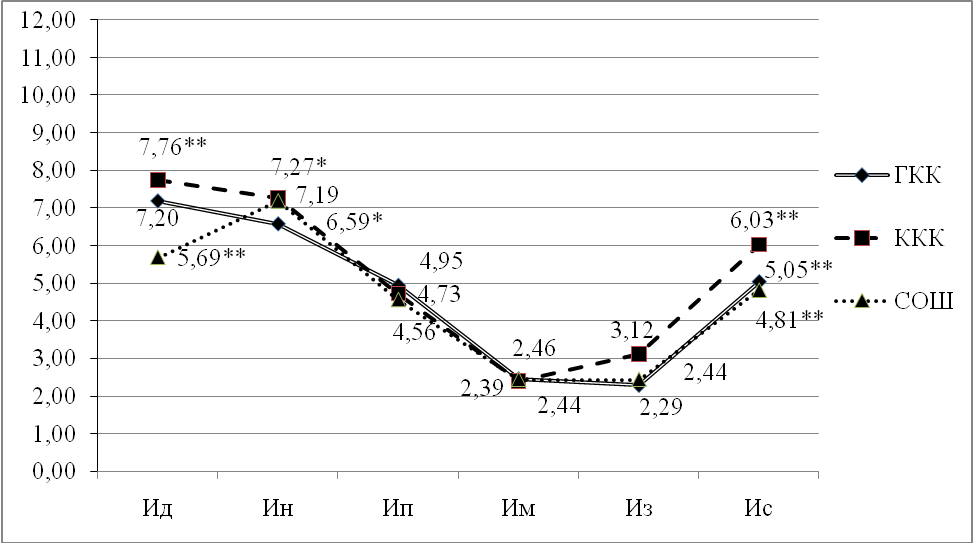 Рисунок 1. «Профили» УСК подростков, обучающихся в системе общего и кадетского образования.Исследование особенностей произвольной саморегуляции поведения показало, что у подростков, обучающихся в кадетских корпусах, основные механизмы саморегуляции сформированы на несколько более высоком уровне, чем у их сверстников из СОШ (рис. 2). Статистически достоверные различия установлены в уровнях развития регуляторных механизмов: «Оценивание результатов» (t=2,48; р<0,05) и личностного свойства «Гибкость» (t=20,4; р<0,05), а также в показателях общего уровня саморегуляции у подростков КККК по сравнению с подростками из общеобразовательной школы t=2,3; р<0,05).Корреляционный анализ выявил в группе подростков, обучающихся в кадетских корпусах, положительную и достоверную связь между уровнем развития психологической гибкости в произвольной саморегуляции поведения и интернальностью в области достижений (r=0,344; р<0,05), неудач (r=0,339; р<0,05) и общим уровнем интернальности (r=0,395; р<0,05). Полученные результаты дают основание говорить о выраженной интеграции процессов становления стратегий атрибуции у подростков, обучающихся в системе кадетского образования. Так, достижение высокого уровня развития регуляторной гибкости непосредственно взаимосвязано с формированием интернального типа субъективного контроля как по отношению к эмоционально положительным событиям и ситуациям, так и над неудачами; с умением определять собственную меру ответственности за совершаемые действия, поступки, принимаемые решения.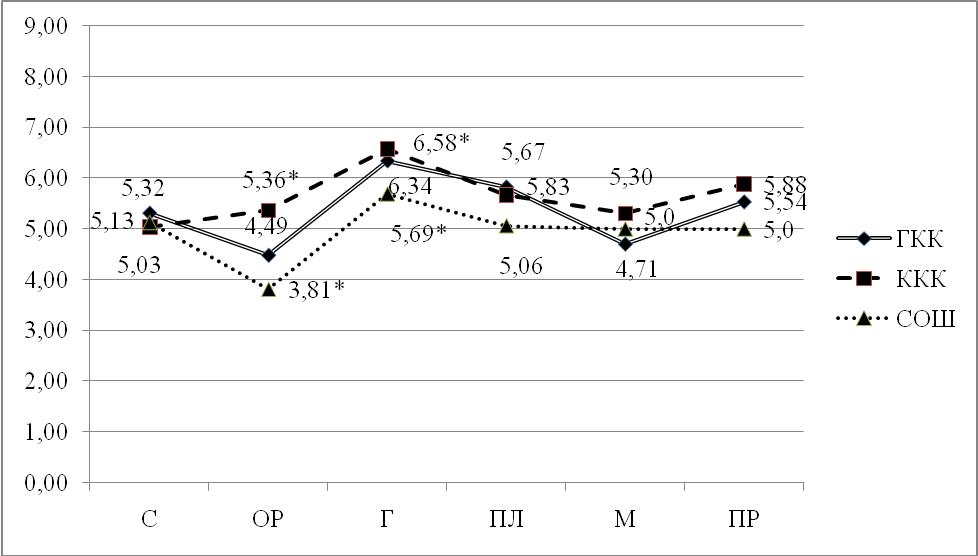 Рисунок 2. Профили саморегуляции подростков, обучающихся в системе общего и вариативного («кадетского») образования.Опираясь на данные, имеющиеся в литературе [3, с. 91-92], можно характеризовать типологические проявления атрибутивных стратегий этих подростков кадетского образования как преимущественно внутренне направленные, с выраженной опорой на гармонично формирующуюся систему произвольной саморегуляции.В группе подростков СОШ обнаружена на уровне тенденции (r=-0,277) отрицательная корреляционная связь между интернальностью в области достижений и психологической гибкостью как свойством, определяющим уровень развития саморегуляции, что можно рассматривать как свидетельство более выраженной склонности к экстернальной локализации контроля, обусловливающей переживание неопределенности [3, с. 92]. Это качество сочетается недостаточно развитой способностью перестраиваться, вносить коррекцию в систему саморегуляци при изменении внешних и внутренних условий [2, с. 14]. Атрибутивная формула человека, сочетающего данные качества, кратко может быть выражена так: «Мои успехи зависят от случая, обстоятельств. Я мало что могу при этом изменить». Выводы.Проведенный анализ позволил вскрыть определенные различия в атрибутивных стратегиях и их взаимосвязи с механизмами произвольной саморегуляции поведения подростков различных образовательных учреждений (СОШ и КК), складывающихся в результате своеобразия организации учебно-воспитательного процесса. В общем виде они состоят в преобладании процессов, обусловливающих интернальность стратегий атрибуции, у подростков системы кадетского образования по сравнению с их сверстниками из общеобразовательной школы. Требует более углубленной проверки выявленная в группе подростков СОШ на уровне тенденции (статистическая значимость менее 95,0%) отрицательная корреляционная связь между интернальностью в области достижений и психологической гибкостью как свойством, определяющим уровень развития саморегуляции.Установленные особенности интернальности локуса контроля и механизмов саморегуляции можно рассматривать в качестве косвенных свидетельств наличия специфических компонентов образовательной среды и педагогического воздействия на процессы личностного становления подростков, получающих общее образование в традиционной российской системе (СОШ) и в вариативной – в кадетском корпусе. Выявление совокупности этих компонентов мы рассматриваем в качестве следующей задачи проводимого исследования.Список литературы:Крайг Г. Психология развития [Текст]/ Г. Крайг. – СПб., Изд-во "Питер" 2002. – 992 с.: ил. –(Серия "Мастера психологии"). Моросанова В.И. Стиль саморегуляции поведения (ССПМ). Методическое пособие [Текст]/ В.И. Моросанова. – М.: Когито-Центр, 2004. – 44с.Реан А.А. Практическая психодиагностика личности: Учеб. пособие. [Текст]/ А.А. Реан. – СПб.: Изд-во С-Петерб. ун-та, 2001. – 224 с.Эриксон Э. Идентификация: юношеский кризис [Текст]/ Э. Эриксон. – М., 1968. – 366 с.Формирование лидерских качеств воспитанников кадетского корпусаЛухменёва Елена Петровнааспирант кафедры ВиПП ОГПУ, г. ОренбургE-mail: lep2410@mail.ruВ момент социально-политического и экономического кризиса необходимы люди, способные руководить в условиях жесткой рыночной конкуренции,  способные по–новому взглянуть на решение насущных проблем,  вести за собой. Подготовка будущих лидеров воспринимается как государственная, стратегическая задача. С ее решением связываются надежды на прогресс общества, обеспечение национальной безопасности в ее самом широком современном понимании.Особая роль в решении этих задач отводится современной системе кадетского образования, которой нужны новые психолого-педагогические подходы к процессу формирования лидерских качеств современной молодежи.Необходимость формирования лидерских качеств воспитанников кадетского корпуса обусловлена и стратегическими целями отечественного образования, которые тесно связаны с проблемами Российского общества:Утверждение статуса России в мировом сообществе как Великой державы в сфере образования, культуры, науки;Преодоление социально – экономического и духовного кризиса;Обеспечение высокого качества жизни народа и национальной безопасности;Создание основы для устойчивого социально – экономического и духовного развития России[1].Достижение этих целей непосредственно связано с формированием национальной элиты. На сегодняшний день в России решать задачу по формированию национальной элиты должны многие образовательные учреждения, но прежде всего это касается учреждений кадетского образования. Миссия этих учреждений – воспитать гражданина и патриота России, готового к профессиональному служению государству на гражданском и военном поприще. Воспитать и сформировать национальную элиту – и есть основная социальная роль кадетского образования. Это же является и важнейшей государственной задачей.В связи с этим при рассмотрении вопросов современного функционирования и развития учреждений кадетского образования в ряд центральных все больше выдвигаются инновационные виды и формы обучения, направленные на развитие личностных качеств воспитанников. Одними из таких значимых качеств личности становятся лидерские качества.Роль лидера в жизни общества неоценима. Формирование лидерских качеств – это формирование активного отношения, развитие способности рефлексировать, оказывать влияние на людей, превращая их в единомышленников, направляя их усилия на достижение общих социально – значимых целей, осознание человеком своих ценностей, установок и умений.Лидерская позиция характеризуется ответственным отношением к себе, другим членам группы, людям, природе, миру; готовностью взять на себя ответственность при решении проблемных ситуаций. Формирование лидера – одна из граней формирования национальной элиты.Современный мир предъявляет все больше требований для вступления молодых во взрослую жизнь. Молодой человек зачастую не знает самого себя, потенциала своих способностей, не умеет быть терпеливым в процессе становления, не прикладывает воли в формировании себя как личности, желает получить от жизни сразу все, и если это не удается, то начинает протестовать, бороться с окружающими и в целом с обществом. С подобными проблемами сталкиваются и воспитанники кадетских корпусов. Для того чтобы воспитанники смогли в будущем эффективно использовать свои возможности, необходимо помочь им сегодня достичь того уровня социальной зрелости, который определит их потребность развить в себе лидерские качества, занять активную жизненную позицию. Эту задачу можно решить только при объединении усилий психологов, воспитателей, педагогов, работающих в кадетском корпусе, опираясь на специальные образовательные программы. Представляемая программа адресована воспитанникам кадетских корпусов. Она способствует развитию личности воспитанника, формированию у него навыков цивилизованного общения, проявлению и совершенствованию таких лидерских качеств, как активность, инициативность, самообладание, наблюдательность, самостоятельность, организованность. Программа дает воспитанникам знания и умения, направленные на познание другого человека, группы в целом, а также эффективное взаимодействие с ними, разрешение проблемных и конфликтных ситуаций. Она помогает в саморазвитии через формирование ценностного отношения к себе и другим, к социальным проблемам, в развитии чувства причастности к группе и социуму. Программа направлена на нивелирование негативных факторов отрицательного лидерства, раннее выявление этого явления и оказание помощи воспитанникам в их преодолении.Реализация программы осуществлялась на базе МОУ «Общеобразовательная школа-интернат с первоначальной летной подготовкой» (Оренбургский кадетский корпус имени И.И. Неплюева).Следует отметить и ряд факторов обучения в кадетском корпусе, которые обеспечивают успешность решения задачи формирования лидерских качеств.Наличие в кадетском корпусе общепринятой системы норм и правил, основанных на духовно – нравственной традиции российского воинства.Построение жизнедеятельности воспитанников, основанное на имитации отношений и быта в военной организации, позволяющее установить эффективный контроль за поведенческими проявлениями воспитанников.Возраст воспитанников кадетского корпуса (11 – 17 лет) считается периодом  интенсивного формирования черт характера и становления личности. Именно в этом возрасте появляется потребность и способность к саморазвитию. Это является хорошей основой для формирования лидерских качеств. Ведь известно, что в любом возрасте формируются только те качества личности, которые кто-либо систематически и целенаправленно развивает.Кадетский корпус представляет собой учреждение интернатного типа. Понятно, что процессы групповой динамики в интернатах протекают особенно ярко по причине «закрытости» данного типа учреждений, обуславливающей насыщенность, а главное, неизбежность тесных контактов «всех со всеми».Наличие в структуре кадетского корпуса социально – психологической службы, которая призвана решать задачи психологической работы с воспитанниками.В программе прослеживается системный подход к формированию личности, развитию лидерских и коммуникативных качеств личности воспитанника. Прослеживается культурный рост и самосовершенствование, воспитание личностных и ценностно-ориентационных качеств обучаемых.Все компоненты программы легко координируются с другими программами кадетского корпуса и логично вписываются в структуру учебно-воспитательного процесса.Основная цель программы: формирование воспитанника как личности, способной к саморазвитию, самоорганизации и самоопределению.Задачи: обучающая(сформировать представление о лидере, лидерских качествах личности); развивающая(способствовать возникновению потребности в самосовершенствовании; развивать: коммуникативные навыки, эмоционально-волевую устойчивость, адекватное самовосприятие, лидерскую Я-концепцию); воспитывающая(воспитание личностных и ценностно-ориентационных качеств обучаемых); диагностическая(психологическая диагностика воспитанников кадетского корпуса); психокоррекционная(психокоррекция нежелательных личностных деформаций).Работа по программе осуществляется в ходе психологического сопровождения учебно-воспитательного процесса и включает в себя теоретические занятия, психологическую диагностику, развивающую и психокоррекционную работу.Программа включает в себя три этапа.Первый этап: мотивационный. На данном этапе происходит изучение теоретических основ лидерства, которые являются обязательным условием формирования лидерских качеств. Знание теории дает то, что выходит за рамки простого умения и механического воспроизведения отработанных практических навыков. Интересная подача материала способна замотивировать учащихся на дальнейшую работу. Этап предполагает семь теоретических занятий. Предлагаемый учебно-тематический план рассчитан на подростков 15-16 лет. Второй этап: аналитико-диагностический. Включает в себя входную диагностику лидерских качеств воспитанников, коммуникативных и организаторских умений. Для отслеживания динамики формирования лидерских качеств, организаторских и коммуникативных умений по результатам психодиагностики составляется психолого-педагогический портрет воспитанника. Результаты психологического исследования отслеживаются и анализируются в начале и в конце программыРезультаты психологической диагностики используются педагогическим коллективом при разработке и реализации программ индивидуальной и групповой работы. Диагностика способна выявить лидеров-воспитанников, помочь воспитателям определиться в выборе актива, оказать поддержку воспитанникам, нуждающимся в ней, сформировать коллектив на основе положительных, общественно-значимых целей и задач.Таблица 1.Учебно-тематический план.Третий этап: внедренческий. Данный этап предполагает формирование лидерских качеств, коммуникативных и организаторских способностей.Эффективным средством формирования лидерских качеств является групповой психологический тренинг(групповые занятия). Обретение воспитанником успешного лидерского опыта в моделируемых ситуациях способствует комплексному формированию лидерских качеств, повышает мотивацию к лидерству, способствует снижению контингента воспитанников, связанного с отрицательным лидерством. Групповые занятия состоят из двух модулей: личностного и управленческого.Таблица 2.Тренинг формирования лидерских качеств.Четвертый этап: оценочный. На данном этапе происходит оценка эффективности программы.В процессе реализации программы достигнуты следующие результаты:Овладение воспитанниками знаниями в области лидерства.Формирование активной, инициативной и конструктивной позиции воспитанника в жизни кадетского корпуса, его участие в происходящем вокруг и ответственность за это, его стремление к улучшению качества собственной жизни.Сокращение случаев внутригрупповых конфликтов, девиантного(отклоняющегося) поведения.Развитие общих социальных навыков(эффективное общение, способность понимать и контролировать свои эмоции и проникаться чувствами других людей).Формирование готовности воспитанника для дальнейшего самопознания и самосовершенствования.Список литературы:Лухменева Е.П. Актуальность формирования лидерских качеств воспитанников кадетского корпуса [Текст]/ Е.П.Лухменева //Журнал научных публикаций аспирантов и докторантов, 2010. –  №4. – С. 111-112.Национальная доктрина образования в Российской Федерации (одобрена постановлением Правительства РФ от 4 октября . №751) [Текст]// Бюллетень Министерства образования Российской Федерации, . – №11.Формирование стресс-преодолевающего поведения беременных женщин: проблемы и перспективыМалаева Юлия Леонидовнааспирант, ПГСГА, г. СамараE-mail: 9177102222@mail.ruИнтенсивный темп жизни, чрезвычайно насыщенная информационная среда, высокий уровень ежедневного стрессорного воздействия, экологическое неблагополучие - всё это негативно отражается на психофизиологическом состоянии беременных женщин, которое часто характеризуется неустойчивым гомеостазом, напряжёнными процессами адаптации, балансированием на грани между здоровьем и болезнью. В связи с этим проблема стресс-преодолевающего поведения приобретает все большую популярность в современной перинатальной психологии. Вопросы копинг-поведения поведения в психологической литературе достаточно широко освещены, но сведений касающихся беременных женщин мало, они имеют разбросанный характер.Существующий интерес к проблеме должен быть сфокусирован на ее сущности, с учетом биопсихосоциальных особенностей беременных женщин.В тридцатые годы ХХ века академик А.А. Ухтомский сформулировал «принцип доминантности». Согласно этому принципу, под влиянием возбуждения, вызванного внешними либо внутренними раздражителями, формируется очаг господствующего возбуждения (доминанта), обеспечивающий деятельность организма в определенном направлении, который способен оказать тормозящее действие на работу других нервных центров, препятствующих этому.И.А.Аршавским было предложено понятие материнской доминанты-последовательно возникающих в связи с репродуктивной функцией и сменяющих друг друга доминантных состояний в организме женщины, детерминированных биологическими изменениями, психологическими и социальными факторами. Материнскую доминанту последовательно составляют гестационная, родовая, лактационная доминанты. При их чередовании происходят изменения, как взаимоотношений, так и природы формирующей среды, что является критическими периодами, как для ребенка, так и для системы в целом (Батуев А.С., Соколова Л.В., 2007). Каждая из перечисленных доминант включает физиологический и психологический компонент.В результате изучения анамнестических сведений, клинико-психологических наблюдений за беременными женщинами и бесед с ними, было выделено 5 типов ПКГД: оптимальный, гипогестогнозический, эйфорический, тревожный и депрессивный.Оптимальный тип ПКГД отмечается у женщин, ответственно, без излишней тревоги относятся к своей беременности, отношения в семье, которых гармоничны, беременность желанна обоими супругами. Женщина, удостоверившись, что беременна, продолжает вести активный образ жизни, но своевременно встаёт на учёт в женскую консультацию, выполняет рекомендации врачей, следит за своим здоровьем, с удовольствием и успешно занимается на курсах дородовой подготовки [2, c 96].Гипогестогнозический, эйфорический, тревожный, депрессивный типы гестационной доминанты требуют психологической коррекции в групповом, или индивидуальном порядке.Если рассматривать только оптимальный тип психологического компонента гестационной доминанты, даже в этом случае доминантный процесс не абсолютно устойчив. Кроме того, не всегда высокий показатель доминанты беременности является благоприятным фактором для ее течения и успешного родоразрешения. Многое зависит от качественных особенностей психологического компонента, важной составляющей которого является взаимоотношение беременной и стресса.Любые негативные воздействия среды могут отрицательно влиять на организм женщины, формирующий материнскую доминанту, и приводить к возникновению конкурирующей «стрессовой» субдоминанты. Это чревато нарушениями становления материнской доминанты, что ведет к сбою в регуляторных, гомеостатических процессах, обеспечивающих физиологическое течение беременности, затрудняет полоролевую идентификацию, взаимодействие женщины со средой, и в конечном итоге может оказывать влияние на будущего ребенка.Женщины в качестве стрессогенных выделяют трудности связанные с собственным материнским поведением, волнением за свое здоровье, трудности связанные с младенцем, его здоровье, трудности связанные с изменением в обычном укладе семейной жизни (взаимоотношения с супругом, родственниками, ограничение свободы). В процессе принятия роли матери на последние места в иерархии уходят материальные, финансовые, профессиональные трудности, которые напрямую не связаны с функционированием в принимаемой, осваиваемой роли.В настоящее время в психологической литературе взаимодействие личности и стресса все чаще описывается в рамках нового интегративно личностно-ситуационного подхода. Данный подход предполагает, что значимость ситуации для индивида, ее когнитивная оценка и особенности личности будут оказывать влияние на выбор способов преодоления стресса. Преодолевающее поведение в этом случае будет рассматриваться как средство, позволяющее человеку как можно лучше адаптироваться к требованиям ситуации. Представители этого направления считают, что в процессе копинг-поведения личность может использовать самые разные стратегии на различных этапах преодоления, меняя и совмещая их, оценивая эффективность и постоянно учитывая влияние ситуации [3, c.94].В результате теоретических и экспериментальных исследований было показано, что для совладания со стрессом каждый человек использует собственные стратегии (копинг-стратегии) на основе имеющегося у него личностного и профессионального опыта и психологических резервов (личностные ресурсы или копинг-ресурсы).В настоящее время поведенческие копинг-стратегии подразделяются на активные («разрешение проблем», «ассертивные действия», «агрессивные действия» и др.), пассивные («избегание», «поиск социальной поддержки»), адаптивные и дезадаптивные. Современные психодиагностические тесты («SACS», «Поведение личности в конфликтой ситуации» и др.) позволяют оценить и выявить особенности копинг-стратегий. По мнению ведущего специалиста в области изучения coping styles ("способов совладания") Лазаруса, несмотря на значительное индивидуальное разнообразие поведения в стрессе, существует два глобальных типа стиля реагирования.Проблемно-ориентированный стиль, направленный на рациональный анализ проблемы, связан с созданием и выполнением плана разрешения трудной ситуации. Субъектно-ориентированный стиль является следствием эмоционального реагирования на ситуацию, не сопровождающегося конкретными действиями. Один и тот же человек в различных ситуациях может применять либо разные стратегии, либо наиболее типичные для него, причем в ряде случаев для преодоления стресса в конкретной ситуации возможна реализация нескольких разнородных копинг-стратегий [1, c.219].По результатам наших исследований с использованием опросника: «Стратегии преодоления стрессовых ситуаций» в адаптации Н. Водопьяновой, Е. Старченковой беременные женщины предпочитают активное преодоление - ассертивные действия; чаще используют такие стратегии, как вступление в социальный контакт, поиск социальной поддержки, реже избегание и импульсивные действия (см. гистограмму).В период беременности у женщин при выборе стратегий начинают выступать ролевые установки: боязнь причинить вред ребенку, установки на жертвенность в роли родителя, подавление сексуальности, раздражительность, навязчивость в роли родителя и другие. Негативные родительские установки значимо влияют на выбор неконструктивных способов совладания с трудностями на этапе принятия материнской роли.На этапе принятия роли матери у женщин появляется потребность в новой информации, новых впечатлениях. В нашем случае 50% от всей выборки изъявляли желание узнать как можно больше о себе и о будущем ребенке, о ресурсах и стратегиях преодоления трудных жизненных ситуаций, а с момента шевеления плода 65% от всей выборки заинтересовались этим. Мы этот связываем с тем, что фиксация на ощущениях ведет подготовку самосознания беременных к принятию реального ребенка. В курс дородовой подготовки мы включили тренинговые занятия на формирование стресс-преодолевающего поведения, обучение навыкам, снижающим стрессогенность, конструктивному разрешению конфликтов. Учитывая специфику аудитории: быструю утомляемость, повышенную возбудимость приходится регламентировать занятия, включать небольшие, но регулярные перерывы, чередовать обычные занятия с релаксационными упражнениями. В программу были включены небольшие теоретические блоки, они подкреплялись проработкой теории в конкретных упражнениях, обменом опытом участников. Тренинговые занятия с беременными женщинами, включали в себя теорию, упражнения, ролевые игры.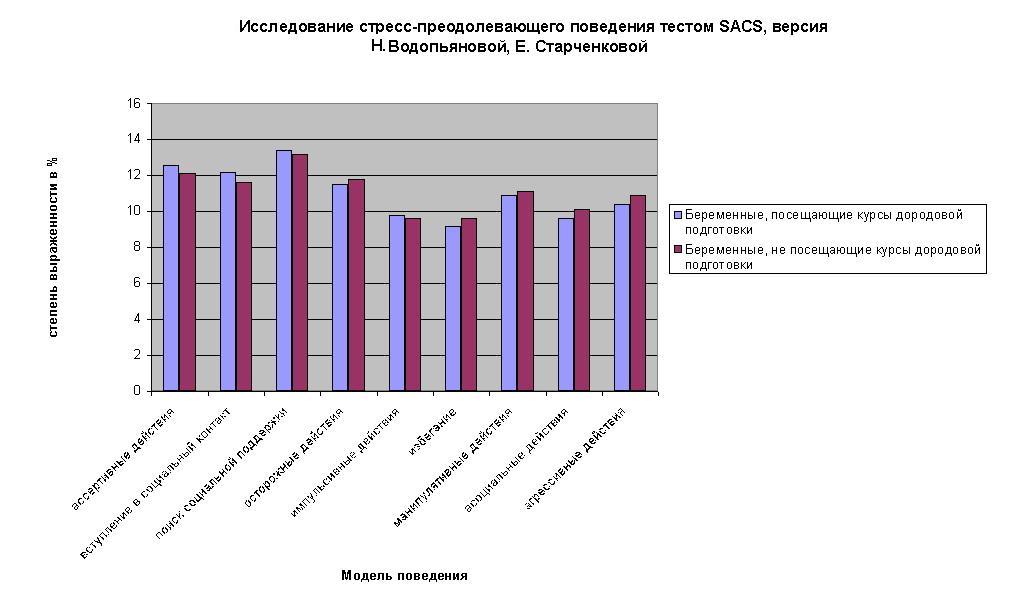 Мини-лекции: «Что такое стресс?», «Ресурс стрессоустойчивости», «Цель», «Модель управления стрессом Д. Гринбегра. Позитивное мышление», «Эмоциональный интеллект», «Копинг-стратегии и их роль в преодолении стресса», «Визуализация как метод саморегуляции и оздоровления». Упражнения: «Вы не поверите, что…», «Цель», «Если у вас нету тети», «Гардероб», «Вешалка», «Рисунок по кругу», «Создание коллажа». Коммуникативные игры: «Представление», «Кораблекрушение», «Мне больше всего понравилось». Мы старались не включать упражнения и процедуры, направленные на решение личностных проблем, так как в группах не наблюдалось значимой сплоченности. Это мы объясняем особым состоянием сознания беременных.В процессе занятий мы старались поддерживать и развивать мотивацию к исследованию поведения, творчеству при выборе выходов из стрессовой ситуации. Мы хотим отметить, что формирование стресс-преодолевающего поведения у беременных женщин - актуальное направление современной психологии. Беременная женщина, овладевая своим поведением, формирует систему внутренней регуляции своей деятельности. Она обеспечивает постановку и реализацию целей, которые бы соответствовали не только сиюминутным ее потребностям, но и ставили перспективную цель, которая чаще всего направлена на сохранение и развитие ребенка.Комплексное изучение формирующейся материнской доминанты, стрессового воздействия и преодоления должно раскрывать особенности динамики процесса адаптации, его гибкости и многофакторности регуляции, а так же обеспечить поиск путей и способов оказания помощи в кризисной ситуации.Список литературы:Водопьянова Н.Н. Психодиагностика стресса [Текст] / Н.Н. Водопьянова. – СПб.: Питер, 2009. – 336с.: ил.- (Серия «Практикум»).Добряков И.В. Перинатальная психология [Текст] / И.В. Добряков. – СПб.: Питер, 2011. – 272с.: ил.- (Серия «Мастера психологии»).Монина Г.Б. Тренинг «Ресурсы стрессоустойчивости» [Текст] / Г.Б. Монина, Н.В. Раннала. – СПб.: Речь, 2009. – 250с.Gray J. Why Mars and Venus collide [Text] / J. Gray. – Harper Element, 2008. –249c.ОБ ОСОБЕННОСТЯХ ПСИХОЛОГИЧЕСКОГО ИССЛЕДОВАНИЯ ГРАЖДАН, ВЫРАЗИВШИХ ЖЕЛАНИЕ ПРИНЯТЬ РЕБЕНКА НА ВОСПИТАНИЕ В СЕМЬЮМеркуль Ирина Анатольевна Ст.преп. филиала НОУ ВПО МПСИ, г.ОдинцовоE-mail: merkul07@mail.ruВ настоящее время проблема усыновления в России является значимой не только с правовой, социальной и нравственной точек зрения, но, прежде всего - с психологической.За все годы Великой Отечественной войны сиротами стало 678 тысяч детей. На сегодня детей-сирот в России 697 тысяч, а за последнее десятилетие зафиксировано 1,5 миллиона детей-сирот и детей, оставшихся без попечения родителей. Две трети нынешних сирот – это социальные сироты, то есть сироты при живых родителях. [12]Несмотря на меры, принимаемые Правительством РФ в течение последних двух лет, количество возвратов из приемных семей в детские дома увеличилось почти в два раза и составило около 30 тыс. человек. [12]Среди негативных факторов определяющим является то, что «зачастую граждане, желающие принять детей на воспитание в свои семьи, оказываются неподготовленными к тому, чтобы стать родителями ребенку, оставшемуся без попечения биологических родителей». [8]Мировое общество всколыхнул случай 8 апреля 2010г. с семилетним мальчиком Артемом Савельевым, которого усыновила в июне 2009г. приемная семья в США, но затем женщина, взявшая на себя роль приемной матери, отправила Артема одного обратно в Россию с запиской об отказе от усыновления. По данным российской прокуратуры с 2006 по 2010 годы в зарубежных семьях погибли 12 российских сирот, а в американских семьях погибли трое детей. [11]Широкий общественный резонанс был вызван делом Глеба Агеева – трехлетнего мальчика, который в марте 2010 года был доставлен в московскую детскую больницу с множественными ожогами и гематомами. В избиении ребенка были обвинены приемные родители – наши соотечественники.25 января 2011г. все российские телеканалы передавали сюжет, в котором американка Джессика Бигли кричит на приемного ребенка Даниила Бухарова, одного из близнецов, усыновленных американской супружеской парой несколько лет назад. На видеозаписи видно, как женщина поит ребенка из бутылки с надписью «острый соус», в следующем сюжете слышен громкий плач ребенка и пояснения Джессики, что она поливает приемного ребенка холодной водой. Представители Генконсульства России принимают меры для того, чтобы защитить и обезопасить ребенка. По мнению П.Астахова, уполномоченного по правам ребенка при президенте России, этот случай – еще один сигнал к тому, чтобы, не откладывая, завершить процесс подписания двустороннего договора об усыновлении между США и Россией.[9 ] Эти отдельные случаи выявляют проблему приемного родительства, хотя и теряются в многотысячной лавине детей, отвергнутых приемными родителями в России.Сотрудники отделов опеки, с которыми пообщалась корреспондент «Новых известий» отмечают, что чаще всего причинами возвратов детей-сирот и детей, оставшихся без попечения родителей, является неконструктивная мотивация родителей, не осознающих степень своей готовности к родительству и, зачастую, поддавшихся жалостливому призыву социальной рекламы [8]. Лозунги «Быть рядом – просто!», «Потерял работу, возьми ребенка!» создают у потенциальных усыновителей и приемных родителей иллюзию, что воспитывать ребенка – простое и выгодное дело. Взяв ребенка на воспитание, «новые» родители как правило остаются с ним один на один, не обращаясь в социально-психологическую службу при возникновении трудностей с приемными детьми.В статье «Живая игрушка» отмечается, что в Санкт-Петербурге, одном из лидеров по числу отвергнутых детей, поток отказов от приемных детей приходится на второй год их совместного проживания с некровными родителями, что указывает на серьезный кризис в отношениях с приемным ребенком в течение совместного первого года. «После такого шага со стороны приемных родителей ребенок перестает верить вообще всем людям. Он не понимает причин подобного отношения к себе… Многие повторно брошенные дети пытаются покончить жизнь самоубийством» - констатирует врач-психотерапевт кризисной службы. [1]В Смоленске есть позитивный опыт сопровождения замещающих семей, о чем рассказала представитель Центра психолого-медико-социального сопровождения: «При правильной организации сопровождения возвраты сводятся к нулю». [8]Следовательно, проблема устройства российских детей на воспитание в семьи в нашем государстве и за рубежом является не только важной и сложной, но к ее решению нельзя подходить методом проб и ошибок, т.к. каждая ошибка – это жизнь ребенка.За последние два года в РФ были приняты либо уточнены законодательные и нормативные акты, определяющие права, обязанности и ответственность родителей, регулирующие правовые отношения опеки и попечительства, в том числе над несовершеннолетними (ФЗ РФ «Об опеке и попечительстве» №48 от 24.04.2008г.), гарантирующие социальную поддержку детям-сиротам и детям, оставшимся без попечения родителей (ФЗ РФ №315 от 17.12.2009г.). Было принято Постановление Правительства РФ №423 от 18.15.2009г.,а так же внесены уточнения в Письмо Министерства Образования и Науки РФ №06-364 от 31.08.2010г. «О применении законодательства по опеке и попечительству в отношении несовершеннолетних», обязывающие орган опеки и попечительства подготовить гражданина, выразившего желание принять ребенка, оставшегося без попечения родителей, на воспитание в семью и оценить уровень его психологической готовности к приему несовершеннолетнего гражданина.[ 10 ]В России технология работы по устройству ребенка в семью находится на стадии разработки. Она изменяется и совершенствуется в зависимости от поставленных задач. В настоящее время органы опеки и попечительства организуют и проводят кампанию по привлечению кандидатов в усыновители, опекуны, приемные родители. Работа специалистов органов опеки и попечительства заключается в сборе формальных сведений, позволяющих потенциальному кандидату, с правовой и социальной точек зрения, принять несовершеннолетнего в семью и ознакомлении с правовым, социальным, педагогическим и психологическим аспектами детско-родительских отношений. Сделан первый шаг на пути от формальной оценки гражданина, решившего взять на воспитание ребенка, оставшегося без кровных родителей, в установленных законом формах. Следующим шагом является работа психологов по изучению и оценке кандидата в усыновители или приемные родители как личности и как члена семейной системы. Для этого необходимо ответить на многие вопросы, в частности: Что за человек берет ребенка? Почему он берет ребенка? Каковы его личные особенности? Что в его характере и личном опыте может помочь, а что помешать успешному воспитанию? Чтобы прогнозировать благополучие ребенка в новой семье необходимо иметь представление о конкретной семейной системе: каковы ее особенности и как они могут помочь или помешать воспитанию ребенка? Процедура психологического обследования личности кандидата в усыновители или приемные родители и его семьи как семейной системы, которая предлагается нами, прошла апробацию при проведении обследований на базе филиала НОУ ВПО МПСИ г.Одинцово Московской области. Для психологического обследования кандидата, либо двух кандидатов, составляющих семейную пару, членам экспертной группы требуется 2 встречи. В общей сложности затрачивается 6-7 часов. Процедура обследования состоит из следующих этапов:- на первом этапе мы проводим сбор первичной (формальной) информации о кандидате (данные о родительской семье, сведения о полученном образовании и специальностях, данные о местах работы, информация о том, имеется ли у кандидата опыт воспитания ребенка и др.);- на втором этапе психолог проводит интервью с кандидатом (отдельно с каждым кандидатом, если это семейная пара). В ходе интервью специалист обсуждает с кандидатом его прошлое, настоящее и будущее. Беседует о его чувствах, о его близких, о детском опыте, о том, когда и почему принял решение об усыновлении. Опыт показал, что кандидат, рассказывая о своей семье, впервые задумывается о том, что обычно находится вне его сознания: о семейных традициях, о распределении ролей, о внутрисемейных коалициях, о значимых событиях в жизни. На этапе интервью этот компонент необходим, так как позволяет лучше понять мотивы приема ребенка в семью. Мы выясняем ожидания, которые кандидат связывает с приемным ребенком. Просим оценить степень безопасности жилья для ребенка, с точки зрения кандидата;- на третьем этапе проводим обследование личности кандидата: изучаем особенности его эмоциональной сферы, склонность к проявлению враждебности и агрессии, уровень общей осведомленности, его жизненные ценности, особенности при построении межличностных отношений, выясняем, нет ли предрасположенности к конфликтному поведению, определяем его способность к эмпатии. Проводим анализ семейной системы, изучаем представления супругов о значимости в семейной жизни хозяйственно-бытовой, социальной, родительской, эмоционально-терапевтической сфер. Рассматриваем ролевую структуру семьи;-на четвертом этапе мы проводим заседание консилиума, на котором обсуждаем полученные результаты и готовим заключение о психологической готовности кандидатов быть усыновителями или приемными родителями;- на последнем этапе (во время третьей встречи) проводится консультация психолога с кандидатом в усыновители или приемные родители по результатам, представленным в заключении. Даются рекомендации. К сожалению, на этом наши полномочия заканчиваются.Со времени принятия решения о необходимости проведения психологического обследования граждан, желающих принять ребенка на воспитание в семью, нами обследовано 20 человек. 1 супружеская пара и 1 одинокий кандидат подали заявление в качестве приемных родителей, остальные респонденты рассматривались как потенциальные усыновители. Анализ полученных данных мы проводили по показателям двух выделенных нами групп: первая группа – личностные особенности (социального, педагогического и психологического характера), вторая группа – особенности семейной системы.В данной статье мы представляем не полный итог социально-психологического исследования.Семейное положение кандидатов. В обследовании приняли участие 8 семейных пар, 1 замужняя женщина, самостоятельно подавшая заявление на рассмотрение ее кандидатуры в усыновители, и 3 кандидата - это одинокие женщины. Всего в числе респондентов 60% женщин и 40% мужчин.Возраст респондентов от 28 до 44 лет : возраст женщин от 28 до 44 лет, возраст мужчин от 34 до 44 лет.На момент рассмотрения граждан в качестве кандидатов в усыновители или приемные родители, 60% респондентов воспитывают кровных, в т.ч. общих, несовершеннолетних детей; 40% кандидатов – не имеют детей. Со слов бездетных граждан, они в течение всего периода проживания в браке использовали все способы лечения бесплодия, которые предлагает современная медицина. 20% граждан, прошедших обследование, состоят в повторном браке, 15% респондентов – на данный момент разведены. Все граждане, из числа потенциальных усыновителей, воспитывались в славянских семьях. У всех кандидатов были полные родительские семьи. 5% от общего числа кандидатов воспитывали приемные родители. 40% - воспитывались отчимом. Со слов респондентов, все поддерживают отношения со своими родителями (если родители живы) и близкими родственниками. 40% кандидатов в настоящее время проживают с одним из своих родителей и рассчитывают на их помощь, вне зависимости от возраста родителя. Кандидаты, проживающие самостоятельно, полагаются на свои силы. Они более определенно представляют, каким образом будет организована жизнь семьи после появления в ней нового члена.Образование. Преобладающее число кандидатов (85%) имеют образование выше среднего общего – так высшее образование у 35%, не полное высшее у 10% и среднее профессиональное образование у 30% респондентов. Этот факт говорит об определенной социальной зрелости кандидатов в качестве замещающих родителей. Но 94% из числа кандидатов, получивших профессиональное образование, на данный момент не работают по специальности. Все респонденты оценили уровень своего материального благополучия как «средний», т.е. со слов кандидатов им хватает собственных материальных средств на обеспечение семьи всем необходимым и даже есть возможность откладывать деньги на отпуск или дорогостоящие покупки. Можем предположить, что в условиях мегаполиса, налаженный быт и соответствующий уровень жизни играют положительную роль в принятии решения о приеме ребенка на воспитание в семью. 85% кандидатов сказали, что рассчитывают на свои собственные материальные ресурсы, а 15% отметили свое «право» на получение материального пособия от государства.Никто из кандидатов не владел полной информацией (юридической, социальной, психологической, педагогической, медицинской) о процедуре усыновления до подачи заявления в качестве замещающего родителя, т.е. во время первого посещения органа опеки и попечительства кандидаты настроены были подать заявление. Из чего можно предположить в большей степени эмоциональную составляющую, нежели рациональную, в вопросе принятия решения об усыновлении (приемном родительстве). Респонденты не знали о возможности получения психолого-социальной помощи с момента появления у них желания взять на воспитание ребенка. Но все граждане, решившие принять на воспитание ребенка в семью, отметили важность подготовительной обучающей работы в «Школе принимающих родителей» и «нужность» обследования психологической готовности к приемному родительству. 65% кандидатов на вопрос о том, какую помощь они хотели бы получать после появления некровного ребенка в их семье, назвали, в т.ч. психолого-педагогическую. Пожелания к ребенку. При выборе ребенка существенное значение для кандидатов имеют возраст ребенка, предпочтения отдаются детям от рождения до 4 лет, имеющим славянскую внешность и сохранный интеллект. Для 45% кандидатов имеет значение пол ребенка, из них одна семейная пара хочет взять на воспитание девочку (они воспитывают 2 сыновей), а остальные - хотят воспитывать мальчика. Для 55% респондентов пол ребенка не имеет значения.В ходе обследования респондентам была предложена составленная нами анкета о психолого-педагогической компетентности потенциальных родителей, состоящая из 3 блоков потребностно-мотивационной сферы [7, с. 80]. 15% участников обследования владеют общей информацией о воспитании и возрастных особенностях ребенка того возраста, которому они отдают предпочтение. Остальные кандидаты, даже имеющие опыт воспитания собственных детей, рассчитывают на «родительскую интуицию» и отмечают, что будут воспитывать и растить детей так как их растили собственные родители. На вопрос: «С какой литературой по воспитанию и развитию детей Вы знакомы?» 10%, из числа опрошенных, назвали по 6-8 авторов-педагогов, 10% назвали только А.С. Макаренко, 35% ответили - «ни с какой», остальные 40% дали неопределенный ответ - «журналы, интернет». На вопрос: «Нужны ли Вам дополнительные знания по воспитанию детей?», 60% кандидатов ответили – «нет». При изучении особенностей межличностных отношений респондентов использовалась методика ДМО Л.Н.Собчик [6, с. 75]. В межличностном взаимодействии преобладающими является ответственно-великодушный стиль. Однако, у 35% опрошенных (ими являются женщины) высокий показатель по данному октанту, который характеризуется как «подчеркнутый альтруизм». Для выявления склонности субъектов к агрессии использовалась методика «Личностная агрессивность и конфликтность» авт. Е.П.Ильин, П.А.Ковалев [4, с. 381]. У 20% респондентов выявлен высокий обобщающий показатель конфликтности. Этот факт может указывать на трудности в социальной адаптации: возможны конфликты, сложности в организации межличностного взаимодействия. Особенности эмоциональной сферы респондентов как личностной характеристики и как актуального состояния изучались при помощи многофакторной личностной методики Р. Кеттелла [2] и Восьмицветового теста Люшера [5]. У 20% кандидатов (женщин) полученный показатель указывает на высокий уровень эмоциональной нестабильности, состояние эмоционального напряжения на фоне сниженного настроения. Изучение жизненных ценностей кандидатов с помощью методики « Ценностные ориентации», авт. Рокич.[4, с. 509] показало, что 80% кандидатов определили «счастливую семейную жизнь» как самую важную для себя ценность.Анализ мотивов приема ребенка в семью, обозначенными респондентами в предложенной нами анкете, показал, что мотив - продолжение рода «хотим иметь ребенка (или еще одного), но не можем» встречается у 55% кандидатов, альтруистический мотив «хочу помочь обездоленному ребенку» назван 15% кандидатов, 10% хочет «сохранить семью (после факта супружеской неверности)», у 10% желание « создать группу Монтессори в своем загородном доме», и еще 10% ответили « не буду работать, а буду воспитывать ребенка».Следовательно, преобладающим мотивом при принятии ребенка в семью является мотив – продолжение рода, имеет место так же альтруистический мотив, и как единичные случаи – мотивы сохранения брака, профессионального становления и « я не буду работать, буду воспитывать ребенка». Изучение внутрисемейных связей и отношений между респондентами проводилось с помощью методик : опросника «Ролевые ожидания в браке» авт.Волкова [3, с. 184], опросника «Шкалы семейной адаптации и сплоченности» FACES-3 авт. Олсон, адапт. Эйдемиллер [3, с. 144], опросника «Семейные роли» авт. Д.Огден, Э Зевин, мод. Черникова. [ 3, с. 152]Анализ особенностей распределения ролей между супругами и представлений супругов о желаемом распределении ролей показал, что для всех пар характерна, в основном, согласованность по шкалам семейных ценностей: родительско-воспитательной, личной идентификации с супругом, интимно-сексуальной. Все респонденты- мужчины хотели бы, чтобы их супруги уделяли больше внимания своей внешности, созданию эмоционально-терапевтической атмосферы дома и меньше внимания своей профессиональной деятельности, а 75% респондентов - женщин, состоящих в браке, хотят, чтобы супруг больше внимания уделял хозяйственно-бытовой сфере.При рассмотрении гибкости-сплоченности семейной системы с помощью «круговой модели Олсона» у 6 пар из 8 тип семейной системы определяется как несбалансированный, что характеризуется высокой степенью эмоциональной зависимости супругов друг от друга и недостаточно четким руководством в семье, неопределенным лидерством. У 2 семей из 8 – промежуточное положение между средне сбалансированным типом и несбалансированным, средне сбалансированный тип не выявлен, так же нет ни у одной пары результата, указывающего на сбалансированный тип семейной системы.Заключение в выводом о психологической готовности к усыновлению (приемному родительству) получили 75% из числа граждан, прошедших психологическое обследование. Проведенная работа нами позволяет сделать следующие выводы:Выявлено незнание кандидатами в усыновители (приемные родители) о возможности получения психолого-социальной помощи с момента появления у них желания принять на воспитание ребенка в семью.На этапе подготовки гражданина, выразившего желание принять ребенка на воспитание в семью, необходима работа с психологом по формированию образа ребенка и образа семьи как семейной системы после включения в нее нового члена семьи.На первом этапе взаимодействия специалистов с гражданином, выразившим желание принять ребенка на воспитание в семью, возникает необходимость проводить работу по осознанию кандидатом своей истинной мотивации приема ребенка в семью, подготовки к предстоящему приемному родительству и формирования себя как субъекта стратегических детско-родительских отношений. Список литературы:Берковская А. Живая игрушка // МК в Питере. [электронный ресурс] – Режим доступа. - http://www.kadis.ru/daily/?id=71565.Капустина А.Н. Многофакторная личностная методика Р. Кеттелла: Учеб.- метод. пособие [Текст]/ А.Н. Капустина. – С.Пб.: Речь, 2006. – 104с.Олиферович Н.И., Зинкевич-Куземкина Т.А., Велента Т.Ф. Психология семейных кризисов [Текст]/ Н.И. Олиферович, Т.А. Зинкевич-Куземкина, Т.Ф. Велента. – СПб.: Речь, 2008. – 360с.Практикум по возрастной психологии [Текст]/Под ред. Л.А.Головей, Е.Ф. Рыбалко. – СПб.: Речь,2001. – 688с.Руководство по использованию восьмицветового теста Люшера [Текст]/ Составитель О.Ф.Дубровская: Серия Библиотека практического психолога, Вып.1 – М.:Когито-Центр,1999. – 64с.Собчик Л.Н. Психология индивидуальности. Теория и практика психодиагностики [Текст]/ Л.Н. Собчик. – СПб.: Речь, 2005. – 624с.Филиппова Г.Г. Психология материнства: Учеб.пособие [Текст]/ Г.Г. Филиппова. – М.: Изд-во Института Психотерапии, 2002. – 240с.Шергина Н. Круговорот сирот. // Новые извести. [электронный ресурс] –Режим доступа. – http://www.newizv.ru/news/2008-07-10/93629/.Вести.ру. [электронный ресурс] – Режим доступа. –http://news.mail.ru/politics/5185253/.КонсультантПлюс: Федеральное законодательство ежедневно [электронный ресурс] – Режим доступа. – http://win.mail.ru/cgibin/readmsg?id=12960702330000000836&folder=0#/cgibin/readmsg_Q_id=12960447420000000356&folder=0.Официальный сайт Прокуратуры РФ. [электронный ресурс] – Режим доступа. – http://genproc.gov.ru/management/interview/document-6/?print=1Официальный сайт фракции политической партии СПРАВЕДЛИВАЯ РОССИЯ в ГосДуме РФ. [электронный ресурс]. – Режим доступа.- http://duma.spravedlivo.ru/publications/position/?Id=588.СИСТЕМА МОТИВАЦИИ НА БАЗЕ KPI В ПСИХОЛОГИИМурзагалиева Алия Гинаятовнакандидат физ.-мат. наук, доцентКазахский национальный университет имени аль-ФарабиE-mail: altair.73@mail.ruВ настоящее время в условиях динамичной конкуренции человеческий капитал становится главным ресурсом повышения конкурентоспособности казахстанского вуза на международном рынке образовательных услуг. Именно высококвалифицированные кадры обеспечат дальнейшее развитие. А это означает, что вовлечение всех преподавателей в инновационную деятельность вуза является одной из задач современного менеджмента вуза. При этом главной проблемой является готовность преподавателей к такой деятельности, а именно, перестройка не только знаний, но и отношения преподавателя к происходящему, его поведения, установок и т.д. Отметим, что в стране Указом Президента разработана и утверждена «Государственная программа развития образования в Республике Казахстан на 2011-2020 годы» (далее – Программа). Главной целью Программы является «кардинальная модернизация системы образования для повышения ее конкурентоспособности, развития человеческого капитала, обеспечивающего устойчивый рост экономики и благосостояния граждан» и «перспектива ее выхода на европейский уровень» [1]. Как известно, при адаптации вуза к окружающим изменениям и адаптации к себе внешней среды возникают инновации. Любая инновация является задачей комплексной, затрагивающей все аспекты деятельности вуза, и поэтому с трудом поддается прогнозированию. Таким образом, сегодня основной характеристикой динамично развивающегося, социально–ориентированного высшего учебного заведения является готовность к новым идеям и экспериментам с ними для создания инноваций в любое время. При этом нужно учитывать, что каждый преподаватель вуза – личность. Он реализует себя в процессе работы. Руководителю вуза важно не столько его стимулировать, сколько оценивать значение его труда. Как показывает практика, инновационная деятельность вуза требует использования новых моделей управления человеческими ресурсами, которая предусматривает расширение функций преподавателей.Следовательно, мотивация и квалификация становятся важными аспектами управления человеческими ресурсами в условиях постоянных инноваций. А готовность преподавателей к инновационной деятельности в личностном, психологическом отношении является актуальной проблемой.В работах В.Г. Асеева, Е.П. Ильина, А.Н. Леонтьева, Л. Рубенштейна и других психологов широко и многоаспектно освещены проблемы мотивации и мотивов. Психология преподавателя и мотивы педагогической деятельности раскрыты в трудах А.К. Марковой, Л.М. Митиной, А.А. Реана и других. Особое значение придается внутренней мотивации, на основе которой преподаватель трудится с удовольствием, без какого-либо внешнего давления. Таким образом, совокупность внутренних мотивов, адекватных инновационной деятельности, обеспечат успешную готовность преподавателей к реализации инноваций. Важным элементом управления человеческим капиталом является его оценка. Преподаватели, пройдя через измерение аспектов эффективности своей деятельности, начинают лучше понимать требования, предъявляемые вузом, и в порядке обратной связи концентрируют свои силы. В этой связи в качестве метода управления можно выбрать сбалансированную систему показателей.Сбалансированная система показателей (ССП) является инструментом стратегического и оперативного управления, который позволяет увязать стратегические цели компании с бизнес-процессами и повседневными действиями сотрудников на каждом уровне управления, а также осуществлять текущий контроль за реализацией принятой стратегии [2].ССП предлагает рассматривать деятельность компании в четырех перспективах: Финансы, Отношения с клиентами, Внутренние бизнес-процессы, Обучение и рост. Эти четыре перспективы являются стратегически важными аспектами деятельности организации. «Но не существует какого-либо общего правила относительно того, чтобы использовать именно эти перспективы» [2]. Для каждого конкретного случая определяются наиболее подходящие перспективы. Результаты по достижению целей измеряются с помощью соответствующих показателей, которые называют Key Performance Indicators (KPI) [2]. Отметим, что посредством разработки KPI повысится эффективность реализации стратегии и текущей деятельности вуза.Для каждой перспективы существует свой набор KPI, который основывается на стратегических целях организации. При этом набор KPI может меняться, а информация, представленная в KPI должна придерживаться следующих правил:быть всесторонней, то есть необходимо обратить внимание на все стороны профессиональной сферы, а особое внимание на перспективы роста;быть достоверной, то есть сведения должны быть получены из надежных источников, которыми могут быть печатные издания, сведения, полученные от профессионалов, данные психологического анализа деятельности и т.д.;быть объективной, то есть необходимо давать реальную картину со всеми ее достоинствами и трудностями.Внедрение KPI в высшем учебном заведении поможет руководителям вуза сфокусироваться на главных, приоритетных в данном периоде направлениях деятельности вуза. Например, показателями готовности преподавателей к инновационной деятельности являются:проявление интереса к новшеству и его динамика;стремление оценивать свой профессиональный и личностный опыт с позиций инноваций;позитивное отношение к перспективам инновационной деятельности;осознание своих возможностей, необходимости работы над собой;осознание преподавателем недостаточности достигнутых результатов и желание их улучшить.На основе KPI можно разработать систему мониторинга работы структурных подразделений вуза. Но самым важным является то, что KPI дает возможность разработки системы мотивации преподавателей вуза к инновационной деятельности. Руководители вуза смогут точно определить каждому преподавателю конечные цели его труда. При этом важно подробно охарактеризовать механизм и этапы их достижения. Алгоритмом является последовательность:проанализировать действующую систему мотивации преподавателей;определить важности и ранжирование KPI преподавателей;выбрать и определить KPI преподавателей к инновационной деятельности, которые будут включены в систему;разработать документы, регламентирующие функционирование системы мотивации преподавателей к инновационной деятельности на основе KPI.С помощью KPI можно показать, какие области деятельности, какие качества преподаватель считает для себя приоритетными, а в каких не претендует на высокую оценку. Следовательно, в основе KPI лежит самооценка, которая отражает и знания о себе, и отношения к себе. Оценке подвергаются знания, умения и навыки по конкретным областям науки и практики. Особое внимание уделяется не только воспроизводству знаний, но и умению применять их при решении конкретных проблем и реализации практических задач.Как отмечалось выше, деятельность вуза можно рассматривать в четырех перспективах. Для построения системы мотивации на основе KPI остановимся на перспективе «Обучение и рост». При этом отметим следующие основные моменты, влияющие на их мотивации.Преподаватели должны четко представлять характер задания, которое они должны выполнить, а не только конкретные результаты, которых требуется получить.Ответственность за результативность в значительной степени возлагается на самих преподавателей. Каждый из них должен управлять собой при получении новых результатов.Непрерывная инновационная деятельность должна стать неотъемлемой частью задания преподавателя. Он должен отвечать и за создание изобретений, и за участие в их использовании.Деятельность таких преподавателей обязательно включает, с одной стороны, постоянное самообучение и самосовершенствование, а с другой – обучение других.Все эти требования необходимо приспосабливать через механизмы обучения преподавателей посредством деятельности, чтобы знание накапливалось в форме навыков. Следовательно, преподаватели вуза имеют право на стажировку, профессиональную подготовку, переподготовку и повышение квалификации, включая обучение новым профессиям и специальностям. Таким образом, обучение нужно рассматривать как стратегию постоянного обновления методов и повышения эффективности всех видов деятельности. Далее выставляется суммарная оценка качества, с соответствующими индексами, выраженными в буквенно-цифровой шкале (Таблица 1):Таблица 1Шкала оценок качества преподавателей вузаПри соответствующих оценках корректируется индивидуальный план развития преподавателя, решаются вопросы оказания ему необходимой поддержки. Таким образом, анализ динамики ключевых показателей эффективности позволит выявить факторы развития профессионального успеха преподавателей вуза.Список литературы:Государственная программа развития образования Республики Казахстан на 2011-2020 годы. [электронный ресурс] – Режим доступа. – http://www.minplan.kz/economyabout/8404/30865/Прайснер А. Сбалансированная система показателей в маркетинге и сбыта / А. Прайснер. – М., 2009. – 303 с. РЕЗУЛЬТАТЫ ИССЛЕДОВАНИЯ ГОТОВНОСТИ К ИННОВАЦИЯМ У ПЕДАГОГОВ ДОПОЛНИТЕЛЬНОГО ОБРАЗОВАНИЯ ОРЕНБУРГСКОЙ ОБЛАСТИЯкиманская Ирина Сергеевнадоцент, к.пс.н., ГОУ ОГУ, г. ОренбургE-mail: yakimanskay@narod.ruВ состоянии мирового экономического кризиса особую проблему можно обнаружить в области обучения поколений, в сфере воспитания и образования молодежи и, в первую очередь, детей и подростков. Несмотря на удаленность нашей области от «центра», у нас действуют те же факторы, что и по всей России. Комплексное социально-психологическое исследование, о результатах которого пойдет речь в этой работе, проводилось по инициативе, под руководством и с непосредственным участием сотрудников методического отдела Дворца творчества Детей и молодежи г. Оренбурга. Работа выполнялась рабочей группой, в состав которой входили специалисты-педагоги системы дополнительного образования г. Оренбурга . Опросы проводились в 2-ом полугодии 2009г. Основные организационно-методические позиции предпринятого исследовательского проекта:Тенденция изменений образования в нашем обществе, остро ставит проблему работы с педагогами. В рамках данного исследования все составляющие этой проблемы объять практически невозможно. Поэтому, в контексте возможных последствий идущего процесса реформирования образования, мы сочли необходимым уделить основное внимание такому ее аспекту как разработка рекомендаций по возможностям модернизации дополнительного образования в рамках, ограниченных инновационным потенциалом педагогов дополнительного образования (ПДО) как участников образовательного процесса. Рис. 1. Понятийная схема предполагаемого исследованияДостижение поставленной цели предполагало решение ряда основных исследовательских задач. а) изучить состояние инновационного потенциала педагогов;б) описать представления ПДО об инновациях в дополнительном образовании;в) проанализировать мотивационные и информационные компоненты готовности к внедрению инноваций;г) оценить уровень новаторства ПДО в учреждениях дополнительного образования города; д) дать общую характеристику инновационного потенциала и разработать рекомендации по работе администрации в данном направлении;В первую очередь мы считаем необходимым остановиться на определении основных гипотез и раскрытии методики предпринятого исследования.В основу исследовательской программы был положен ряд гипотез социально-экономического и социально-психологического характера. Мы считаем, что к числу важнейших факторов, определяющих поведение ПДО в исследуемой организации, в настоящее время следует отнести:- отсутствие у многих педагогов четкой уверенности в возможностях учреждения по поддержке их инновационных устремлений;- наличие тревог и страхов по поводу собственных профессиональных перспектив;— спонтанность в организации работы по образовательным программам. Цели и задачи предпринятого нами исследования определили и его основной предмет. В качестве такового выступает:— готовность педагогов дополнительного образования к внедрению инноваций в собственную образовательную деятельность;К числу основных объектов в нашем исследовании относятся:— педагоги дополнительного образования г. Оренбурга. При проведении исследования рабочей группой использовались следующие основные методы сбора, обработки и интерпретации полученных результатов:а) работа с информацией субъективного характера:- анкетный опрос педагогов (модификация методик исследования Р.В. Овчаровой, Н.А. Ольшанской, В.И. Петрушина, Т.В. Черниковой [1,2,3,4] );Ниже приводятся данные выборочной совокупности (всего исследовано 138 человек) по группе респондентов.по полумужчины- 10, женщины- 128по педстажу (лет)до 5 лет – 17,6-10 лет – 25,11-15 лет – 25,16-20 лет – 12, свыше 20 лет – 43.по образованиюсреднее – 2,ср-спец – 37,незакон.высшее – 2,высшее - 75Общая логика обработки предпринятого исследования следующая:- на первом этапе мы оценили основные тенденции по отдельным организациям дополнительного образования и разработали рекомендации для руководителей отделов.- на втором этапе обработки мы рассмотрели характеристики в целом и обобщили рекомендации. В данной статье представлены материалы второго этапа.Наша работа - попытка авторов исследовательского проекта ответить на вопрос: каким образом можно помочь педагогам войти в столь трудную социальную ситуацию модернизации образования?В целом педагоги дополнительного образования достаточно разнообразно представляют инновационное занятие. Доминируют два мнения – отличие его от традиционного и изменение в технологии и содержании обучения и воспитания. Можно предположить, что есть две примерно равных группы педагогов, информированных и не информированных о содержании инновационных занятий. Рисунок 2. Определение инновационного занятия(1- гибко и вариативно используются разнообразные приемы и методы обучения, не характерные для традиционного занятия; 2- осуществляется внедрение новых средств диагностики и контроля; 3- широко используются новые для педагога технологии обучения; 4- осуществляется внедрение чего-либо нового; 5-форма обучения, в которую внесены изменения в содержании и технологии обучения и воспитания, имеющие целью повышение их эффективности)Большинство ПДО города Оренбурга делится на две группы – одна следит за инновациями и стремится внедрить их, другая – большая – редко использует на своих занятиях инновации. Рисунок 3. Опыт инновационных занятий (1- довольно часто; 2- очень редко;3- не провожу, т. к. не знаю, что это такое.4-свой вариант ответа)ПДО города отмечают свою восприимчивость и открытость новому, занятие самообразованием, видение перспектив своей деятельности. Несколько уменьшено, по сравнению с другими источниками инноваций сотрудничество с научными консультантами. Рисунок 4. Восприимчивость педагогов к новому(1- Вы постоянно следите за передовым педагогическим опытом в своей деятельности, стремитесь внедрить его с учетом изменяющихся образовательных потребностей общества, индивидуального стиля Вашей педагогической деятельности; 2 - Вы постоянно занимаетесь самообразованием; 3- Вы придерживаетесь определенных педагогических идей, развиваете их в процессе педагогической деятельности; 4- Вы сотрудничаете с научными консультантами; 5- Вы видите перспективу своей деятельности, прогнозируете её; 6- Вы открыты новому.)Основными источниками информации об инновациях являются методические объединения, общение с коллегами, менее выражен доступ информации из книг, с открытых занятий, обучения на категорийных курсах. Рисунок 5. Источники информации об инновациях (1- на методических объединениях; 2- педагогических практикумах; 3- из средств массовой информации; 4- из книг по вопросам инноватики; 5- на совещаниях, педагогических советах в отделах; 6- из общения с коллегами ДТДМ и других УДОД;7- из посещения открытых занятий, творческих гостиных, мастер-классов;8- обучение на категорийных курсах, 9- свой вариант ответа)Основным мотивом к внедрению инноваций является желание создать эффективную образовательную среду для детей. В целом педагоги города отличаются разнообразием мотивов, но менее выражены мотивы лидерства, потребности в поиске. Рисунок 6. Мотивационная готовность к освоению инноваций, мотивы, побуждающие применять инновации (1- Осознание недостаточности достигнутых результатов и желание их улучшить; 2- Высокий уровень профессиональных притязаний, сильная потребность в достижении высоких результатов; 3- Потребность в контактах с интересными, творческими людьми, 4- Желание создать хорошую, эффективную образовательную среду для детей. 5- Потребность в новизне, обновлении, смене обстановки, преодолении рутины. 6- Потребность в лидерстве. 7- Потребность в поиске, исследовании, лучшем понимании закономерностей. 8- Потребность в самовыражении, самосовершенствовании. 9- Ощущение собственной готовности участвовать в инновационных процессах, уверенность в себе, 10- Желание проверить на практике полученные знания о новшествах.11- Потребность в поиске, преодолении рутины. 12 - Материальные причины: повышение заработной платы, возможность пройти аттестацию и т.д. 13- Стремление быть замеченным и по достоинству оцененным)Основным антиинновационным барьером, по мнению ПДО, является недостаточная материальная база, так же часто упоминают большую учебную нагрузку, отсутствие материальных стимулов, большие затраты на изготовление различных дополнительных материалов.Рисунок 7. Антиинновационные барьеры, причины, препятствующие освоению инноваций( 1- Слабая информированность в коллективе о возможных инновациях. 2- Убеждение, что эффективно учить можно и по-старому; 3- Плохое здоровье, другие личные причины. 4- Большая учебная нагрузка. 5- Небольшой опыт работы, при котором не получается и традиционное. 6- Отсутствие материальных стимулов. 7- Чувство страха перед отрицательными результатами. 8- Отсутствие помощи со стороны администрации отдела.9 - разногласия, конфликты в коллективе.10- Недостаточная материальная база. 11- Отсутствие необходимой методической литературы. 12- Большие затраты времени на изготовление дидактических материалов и наглядных пособий. 13 - Ваше мнение)Общий уровень новаторства можно оценить как средний с тенденцией к низкому. Рисунок 7. Уровень новаторства педагога в педагогическом коллективе ( 1- Группа А Вы поглощены новшествами, постоянно ими интересуетесь, всегда воспринимаете их первыми, смело внедряете, идете на риск. 2- Группа В. Вы интересуетесь новшествами, но не идете за ними вслепую, рассчитывает целесообразность нововведения. Считаете, что новшества надо внедрять сразу после того, как они появились в условиях, близких к Вашим. 3- Группа С. Вы воспринимаете новшества умеренно. Не стремитесь быть среди первых, но и не хотите быть среди последних. Как только новое будет воспринято большей частью вашего педагогического коллектива, воспримите его и Вы. 4- Группа Д. Вы больше сомневаетесь, чем верите в новое. Отдаете предпочтение старому. Воспринимаете новое только тогда, когда его воспринимает большинство УДОД и педагогов.5 - Группа Е. Вы последними осваиваете новшества. Сомневаетесь в новаторах и инициаторах нововведений.)Мы разработали по результатам следующие рекомендации: Проводить систематические мероприятия по информированию педагогов об инновационных технологиях и инновационном содержании занятий.Наладить с помощью научных консультантов обмен опытом между группой педагогов-новаторов и педагогов, использующих традиционные формы обучения.Организовать доступ педагогов к книгам по инноватике, посещение открытых занятий с элементами инноваций.Поддерживать мотивы к лидерству и поиску нового во внедрении инноваций.Обсудить барьеры внедрения инноваций и наметить пути их преодоления.Список литературы:Овчарова Р. В. Справочник социального педагога [Текст] / Р. В. Овчарова. - М.: Сфера, 2007. - 480 с.Ольшанская Н. А. Техника педагогического общения. Практикум для учителей и классных руководителей [Текст] / Н. А. Ольшанская - М.: Учитель, 2005. - 76 с.Петрушин В.И. Психология и педагогика художественного творчества: учеб. пособие [Текст] / В.И. Петрушин.- М.: Академический проект, Гаудеамус, 2008. - 490сЧерникова Т.В. Деловое совещание в школе [Текст] / Т.В. Черникова - М.: Учитель, 2005. – 76с.Секция 6: Социальная и политическая психологияОсобенности трансформаций представлений о Другом как Враге и Друге взрослой личностиАльперович Валерия Дмитриевнапреподаватель кафедры социальной психологии факультета психологии ЮФУ, г. Ростов-на-ДонуE-mail: valdmalp@rambler.ruВ социальной психологии представлений постулируются взаимосвязи трансформации представлений о Другом как Враге и Друге и динамики отношений личности [Д.Н. Тулинова, Е.В. Юркова, L. Lamit, J. Maisonneuve]. Подчеркивается влияние динамики отношений личности на изменения образов Другого [Е.В. Емельянова, В.И. Слободчиков, Л.Б. Шнейдер]. Тем не менее, трансформация представлений о Враге и Друге под влиянием кризиса системы отношений остается малоизученной. Мы рассматриваем представления о Враге и Друге как динамичные когнитивно-эмоциональные образования, социально-психологические характеристики которых ― личностные свойства, функции в общении, характеристики отношений, интерпретации поступков Врага и Друга. Структурная трансформация социально-психологических характеристик представлений о Враге и Друге ― исчезновение и/или добавление элементов представлений и их групп, смещение элементов и их групп от «ядра» представления к его периферии и, наоборот, от периферии представления к его «ядру».Содержательная трансформация социально-психологических характеристик представлений о Враге и Друге ― изменение приписываемых Врагу и Другу личностных свойств, функций в общении, характеристик отношений, интерпретации поступков. Направления трансформации социально-психологических характеристик представлений о Враге и Друге ― совокупности структурных и содержательных изменений представлений. Мы понимаем кризис системы отношений личности как перманентное состояние системы отношений, для которой является характерной различная степень выраженности рассогласований между отношениями к себе, к Другим, Других и ожидаемым отношением Других определенных модальностей, отношениями в прошлом и настоящем. Гипотеза исследования: направления трансформации социально-психологических характеристик представлений о Друге и Враге обусловлены уровнем выраженности кризиса системы отношений. Эмпирический объект исследования: 204 человека (95 мужчин, 109 женщин) 32-45 лет. Методики исследования: (с модифицированными инструкциями) «Диагностика межличностных отношений» Т. Лири, «Экспресс-диагностика уровня социальной фрустрированности» Л.И. Вассермана, «Шкала аттитюдов ко времени» Ж. Ньюттена (адаптированная К. Муздыбаевым, 2000), авторская методика «Социально-психологические характеристики представлений о Друге и Враге». Достоверность полученных данных обеспечивалась использованием методов математической статистики (частотного анализа, кластерного анализа). Эмпирическая модель высокого уровня выраженности кризиса системы отношений: 1) Низкие индексы согласованности видов отношений: E (=a/d), F (=b/d), G (=c/d), где a ― отношение к себе, b ― отношение к Другим, c ― ожидаемое отношение Других, d ― отношение Других, ― в авторитарной, эгоистической, агрессивной, подозрительной модальностях (0,1-0,32), в дружелюбной, альтруистической модальностях ― 0. 2) Высокая степень выраженности данных модальностей отношений (≥68,7% от количества характеристик отношений каждой модальности, заданных Т. Лири), низкая степень выраженности дружелюбной, альтруистической модальностей отношений (15-32%). 3) Рассогласованность между видами отношений в позитивных модальностях существенно выше, чем в негативных, в настоящем и прошлом. 4) Очень высокий уровень выраженности социальной фрустрированности. 5) Негативное эмоционально-ценностное отношение к времени жизни, низкий личностный контроль времени жизни. Эмпирическая модель среднего уровня выраженности кризиса системы отношений: 1) Средние индексы согласованности видов отношений E, F, G в негативных модальностях (>0,33≤0,5), в позитивных модальностях ― 3,03-5,55. 2) Средняя степень выраженности всех указанных выше модальностей отношений (≥50<68,7%). 3) В настоящем рассогласованность видов отношений в позитивных модальностях выше (в прошлом существенно выше), чем в негативных модальностях. 4) Повышенный уровень выраженности социальной фрустрированности. 5) Среднепозитивное эмоционально-ценностное отношение к времени жизни, средний личностный контроль времени жизни. Эмпирическая модель низкого уровня выраженности кризиса системы отношений: 1) Высокие индексы согласованности видов отношений E, F, G (0,73-1) во всех модальностях. 2) Низкая степень выраженности негативных модальностей отношений (15-32%), высокая степень выраженности позитивных модальностей отношений (≥68,7%). 3) Наличие согласованности видов отношений в позитивных модальностях в настоящий период. В прошлом рассогласованность между видами отношений в позитивных модальностях выше, чем в негативных модальностях. 4) Пониженный уровень выраженности социальной фрустрированности. 5) Высокая степень позитивности эмоционально-ценностных отношений к времени жизни, высокий личностный контроль времени жизни.Показатели респондентов первой группы (29 мужчин, 22 женщин) соответствуют модели высокого уровня выраженности кризиса системы отношений; показатели респондентов второй группы (31 мужчины, 23 женщин) ― модели среднего уровня выраженности кризиса системы отношений; показатели респондентов третьей группы (35 мужчин, 64 женщин) ― модели низкого уровня выраженности системы отношений.Полученные данные свидетельствуют о следующем. Структурная трансформация социально-психологических характеристик (смещение периферийных групп элементов к «ядру» представления и появление/исчезновение определенных групп элементов) представлений взрослых людей о Враге и Друге происходит независимо от уровня выраженности кризиса системы отношений. В группах с высоким и средним уровнями выраженности кризиса системы отношений содержательные трансформации представлений о Друге идут в направлении усиления значимости эмоциональной поддержки, взаимопомощи, позитивных нравственных качеств и снижении значимости ценностно-смыслового единства, духовной близости. Друг категоризуется как «помогающий, преданный, поддерживающий». В группе с низким уровнем выраженности кризиса системы отношений содержательные трансформации представлений о Друге идут в направлении усиления значимости ценностно-смыслового единства, духовной близости, интеллектуального потенциала. Друг категоризуется как «духовно близкий».В группах с высоким и средним уровнями выраженности кризиса системы отношений содержательные трансформации представлений о Враге идут в направлении усиления значимости негативных функций и отрицательных нравственных качеств («лживость», «неискренность», «двуличие»), в отнесении Врага к определенному типу людей ― «предатель». В группе с низким уровнем выраженности кризиса системы отношений содержательные трансформации представлений о Враге идут в направлении усиления значимости различий ценностно-смысловой сферы, интересов, в наделении Врага завистливым поведением, в отнесении его к такому типу людей, как «агрессор». Полученные данные подтверждают выдвинутую гипотезу: направления трансформации социально-психологических характеристик представлений о Друге и Враге обусловлены уровнем выраженности кризиса системы отношений.Список литературы:Емельянова Е.В. Кризис в созависимых отношениях. Принципы и алгоритмы консультирования [Текст] / Е.В. Емельянова. – СПб.: Изд-во «Речь», 2008. – 368с.Мэзоннёв Ж., Лами Л. Избирательные отношения [Текст] / Ж. Мэзоннёв, Л. Лами // Социальная психология. 7-е изд. / Под ред. С. Московичи. – СПб.: Изд-во «Питер», 2007. – С. 180-206.Слободчиков В.И., Исаев Е.И. Основы психологической антропологии. Психология развития человека: Развитие субъективной реальности в онтогенезе: учебное пособие для вузов [Текст] / В.И. Слободчиков, Е.И. Исаев / Под общ. ред. В.Г. Щур. – М.: Изд-во «Школьная пресса», 2000. – 416 с.: ил. Тулинова Д.Н. Представления о Враге и Друге в связи с отношением к жизни на различных этапах [Текст]: Автореф. дисс. …канд. психол. наук / Д.Н. Тулинова. – Ростов н/Д., 2005. – 22 с.Шнейдер Л.Б. Личностная, гендерная и профессиональная идентичность: теория и методы диагностики [Текст] / Л.Б. Шнейдер. – М.: Изд-во Московского психолого-социального института, 2007. – 128 с. Юркова Е.В. Проявление социальных представлений о дружбе в межличностных отношениях [Текст] Автореф. дисс. … канд. психол. наук. / Е.В. Юркова. – СПб., 2004. – 21 с.ТВОРЧЕСКАЯ ПРИРОДА ОБЩЕНИЯАнищенкова Анжелика ВитальевнаАспирантка РГГУ, г.МоскваE-mail: zhela-nie@mail.ruСовременные условия общественной жизни предъявляют особые требования к творческим возможностям личности. Воображение, как основа творческого потенциала, выступает важнейшей составляющей личности, определяющей её готовность изменяться, отказываться от стереотипов, оно помогает находить оригинальные решения сложных проблем. Обладающий такими качествами человек более привлекателен в общении, в том числе благодаря его открытости новому опыту, уверенности в себе.Часто возникают ситуации, когда люди, обладающие знаниями и умениями общения, оказываются неспособными ликвидировать недоразумение, выйти из конфликтной ситуации, улучшить условия совместной деятельности [4]. Умение избежать конфликтной ситуации зависит от индивидуама и его способности быстро и адекватно оценить сложившуюся ситуацию. Благодаря высокому уровню развития воображения человек способен найти выход из конфликтной ситуации, способен вообразить себя на месте другого, увидеть себя самого глазами другого, представить мысли, чувства, поведение другого при изменении модели общения, появлении в нем новых участников и т.п. Воображение как основа творческих способностей является одним из компонентов успешного общения. Критерий наличия – это умение выбирать наиболее подходящее средство воздействия на другого человека, а также индивидуальный подход к нему в данных обстоятельствах [1]. Творческое начало в общении позволяет преодолевать формализм в общении, уходить от оценочных стереотипов, выявлять личностное своеобразие другого человека, переступать через старые поведенческие шаблоны, искать и пробовать наиболее подходящие способы поведения в возникающих жизненных ситуациях. Именно преодоление стереотипов и шаблонов в общении является шагом к созданию творческого общения.Воображение, возможно рассматривать как основной фактор межличностной коммуникации: «отношение между нами состоит в моем восприятии того, как мне представляется, каким я выгляжу в ваших глазах» [5]. Отношения между людьми заключаются во взаимоотношениях между личностными «Я», где человек дан человеку не как физическое тело, а как совокупность характеристик (поведенческих, речевых, выразительных), выступающих в качестве символов, подлежащих личностной интерпретации посредством воображения. В представлении о том, как представляют тебя другие, и заключается основной факт социального познания. От общающейся личности требуется высокая степень развития, потребности и умения адекватно оценивать себя в общении с другими людьми, улавливать во всей его многоплановости характер психологической реакции на самого себя, со стороны этих людей. Интересен вопрос относительно раскрытия «стереотипов в сознании людей, используемых ими при раскрытии внутреннего мира другого человека, при определении и передаче личностной сути этого человека». Выявлена громадная роль общности, к которой принадлежит человек, в формировании у него стереотипов, на которые он опирается в своем взаимодействии с другими людьми. Творческий подход к процессу общения позволяет личности не «застревать на ступени стереотипного, шаблонного «психологического отклика» на людей при общении с ними, а постоянно вносить поправки в этот «отклик» - в свое понимание другого человека, отношение к нему, обращение с ним, учитывая индивидуальное своеобразие того, с кем ей сейчас приходится общаться». Э.В.Ильенков [2] настаивал на отказе от «шаблонов и стереотипов», которые лишь вредят истинному творческому воображению. Люди абстрагировавшись от стереотипного видения и восприятия собеседника, могут найти другие грани общения.Творческую в общении личность характеризует смелость вхождения в контакт, умение учитывать мнение других людей. Творческое начало процесса общения провоцируется нестандартными, проблемными социальными ситуациями и проявляется в умении уйти от стереотипных, привычных форм общения. Креативность направлена на преобразование, развитие поступившей социальной информации, выработку новых навыков общения и форм поведения.В [3] М.С.Каган и А.М.Эткинд указывают на творческую природу общения. Если учитывать, что общение это не коммуникация и не обмен информацией, а результат взаимодействия субъектов, порождающего их общность, новую целостность мы, совокупного субъекта, то по самой своей природе оно оказывается творческой деятельностью. Общение имеет творческий характер и на внутриличностном, и на меж- и сверхличностном уровне. Потребность общения — это исторически сложившееся стремление приобщиться к действиям, ценностям, переживаниям Другого и раскрыть ему свои собственные; это стремление разделить моменты своей жизни с Другим, разорвать узкие рамки своего Я, слив его с Я другого человека; это стремление создать социальное качество человеческого существа — качество Мы. Совокупность ряда теоретических положений, изложенных в трудах отечественных и зарубежных ученых, позволили автору статьи разработать методику исследования. Исходным положением послужило то, что креативность выступает как одна из универсальных способностей человека и один из ее главных компонентов – воображение – оказывает влияние на процесс общения, обеспечивая более продуктивное и насыщенное взаимодействие между людьми. Изучение особенностей развития воображения и условий его использования в процессе общения становится возможным при анализе результатов и наблюдений за процессом выполнения специальных заданий. Использование открытых задач, допускающие различные решения, позволяет человеку отталкиваться от отдельных сопутствующих признаков действительности, строить целостный образ. Стимульный материал, использованный в заданиях содержал некоторую долю неопределенности и способствовал разворачиванию процесса воображения. Модификация теста С.Розенцвейга позволяет экспериментально определить как человек реагирует на конфликтную ситуацию. Легко проследить как при ответе на стимульный материал задействовано воображение (т.к. в любом случае человек должен поставить себя на место воображаемого героя). Испытуемый идентифицирует себя с персонажем каждой ситуации общения. И хотя такое взаимодействие с картинкой далеко от реального общения людей, когда присутствует множество дополнительных факторов, играющих свою роль, и реакции человека в жизненных случаях могут быть несколько отличными, тем не менее рисуночный метод позволяет обнаружить творческие тенденции. Следует отметить, что инструкция методика адаптирована под актуальные задачи исследования. Использованы ситуации как наиболее реальные и типичные, тесно связанные с опытом респондентов. Задача испытуемого: найти как можно больше подходов к решению каждой задачи, использовать как можно больше разнообразных тактик. К каждой ситуации ставилась задача - предположить свой ответ.Исходя из предварительного анализа ситуаций устанавливалось соотношение ответов, принадлежащих высококреативным и низкокреативным испытуемым.В большинстве случаев высококреативные испытуемые стремятся к взаимодействию с окружающими, иногда с долей агрессивности; у низкокреативных более выражена тенденция избегания трудных ситуаций и свертывания контактов. Во всех предложенных проблемных задачах в группе высококреативных личностей зафиксировано преобладание ответов типа: «буду действовать по обстоятельствам», «решение зависит от ситуации и партнера». Таким образом, проведенный анализ подтверждает, что характерными признаками поведения творческих в общении личностей являются смелость в контактах и способность ориентироваться в общении и на индивидуальные особенности партнеров, и на своеобразие коммуникативной ситуации. Высокую активность вплоть до агрессивности, особенно при защите своего «Я», отмечают у высококреатинвых индивидуумов.КРИТЕРИИ:1. Надситуативность проявляется в инициативном преобразовании альтернативных способов решения проблемы, когда сама необходимость такого преобразования внешними условиями не диктуется. Надситуативность, как один из критериев данной методики сводится к способности испытуемого поставить для себя сверхзадачу, т.е. при ответе использовать не стандартные и шаблонные фразы, а как раз наоборот выйти за рамки «обычного и вежливого» реагирования на ситуацию. Так же не останавливаться на одном ответе, а стремится предложить другие варианты решения задачи. Несколько ответов и выход за рамки обыденных связей.2. Целостность проявляется в способности воспринимать ситуацию исходя из ее причинности и условности, т.е. испытуемый при ответе указывает на причину возникновения такой ситуации и выдвигает пути ее решения. Например, - «Возможно водитель решил меня обрызгать, потому что сидящая с ним девушка проявила желание таким образом со мной познакомиться». Увидеть причину и предложить решение задачи.На основе указанных критериев были сформулированы уровни оценок:0-й уровень, - ответ укладывается в рамки нормативного поведения, характеризуется вежливыми интонациями: «Ничего страшного», «Все в порядке». Испытуемый не выдвигает особые причины, послужившие возникновению ситуации.1-й уровень, - ответы в виде порицания, или шутки.2-й уровень, - когда испытуемый воспринимает ситуацию как проблемную, и выдвигает способы ее решения, например, - «Жаль, что так получилось. Вы, конечно сможете мне помочь, если подвезете меня до дома, где я смогу переодеться». Испытуемый видит причинность ситуации.Экспериментальные данные подтвердили предположение, что человек способен самостоятельно выходить за рамки стереотипного и шаблонного восприятия ситуации, и это свидетельствует о проявлении творческих способностей. Если же человек «застревает» на более низком уровне, то дополнительные вопросы практически не меняют его ответов.Список литературы:Бодалев А.А. Личность и общение [Текст]/ А.А. Бодалев. – М. Педагогика, 1983.Ильенков Э.В. Об эстетической природе фантазии [Текст]// Вопросы эстетики. Вып. ., 1964.Каган М.С., Эткинд А.М. Общение как ценность и как творчество [Текст]// Вопросы психологии. 1988. №4. С. 25-33.Кидрон, А.А. Коммуниктивная способность и ее совершенствование: Дис канд. психол. наук. [Текст]/А.А. Кидрон - Л.,1981. - 199 с.Кули Ч. Человеческая природа и социальный порядок [Текст] / Ч. Кули. – Москва, 2001.ПСИХОЛОГИЧЕСКИЕ ИССЛЕДОВАНИЯ ФЕНОМЕНА МЕНТАЛЬНОСТИБелкин Антон Игоревич к.псх.н., доцент ПГСГА, г. СамараE-mail: rotate@mail.ruВ последнее время в социальной науке широко используется понятие «ментальность» и «менталитет». Если для традиционной социальной психологии ментальность – это неосознаваемая или частично осознаваемая, характерная для данной культуры (субкультуры) специфика психической жизни представляющих ее индивидов, детерминированная экономическими, политическими и социальными условиями жизни, то для постнеклассической науки ментальность – это взятая вне ракурса индивидуального сознания специфика отношения человека и культуры. Слово «ментальный» в общем плане рассматривается в науке как понятие, имеющее отношение к уму в его функциональных и содержательных аспектах [14]. Ментальность определяется и как образ мышления, общая духовная настроенность и способ поведения человека, группы [13].Понятие «ментальность» первоначально возникает в исторической науке у представителей школы «Анналов» М. Блока и Л. Февра.Исторические истоки понятия «ментальность» возникают во Франции, а ее ключевая дефиниция формируется по контрасту с английским омонимом. Из общего латинского корня mens (ум, мышление, образ мысли, мнение, мировоззрение) на разной почве вырастает два противоположных значения. Ментальность по-английски является личным достоянием индивидуума, а по-французски рассматривается как явление, которое распространяется от человека к человеку. Во французской науке слово «ментальность» прозвучало благодаря работе Л. Леви-Брюля «Ментальные функции в низших обществах», которое в русской периодике часто неточно переводится как «Первобытное мышление» [16]. Автор в своем труде постулировал существование двух классов социальных норм, управляющих человеческим поведением: индивидуальных и коллективных представлений. Последние пралогичны, так как дают толкования, только внешне похожие на классификации и выводы, в то время как их внутренняя суть – закон партиципации (сопричастия, мистического единения сородичей).По нашему мнению, этот подход имеет право на существование, так как подчеркивает существование неосознаваемой, но реально действующей части ментальности.Историки школы «Анналов», развивая субъективный подход к исследованию истории, использовали понятие «ментальность» в своих научных трудах при описании результатов исторических исследований. Так, М. Блок, отказываясь от определения ментальности при изучении такого культурно-исторического явления как способность монарха исцелять болезнь прикосновением, вслед за Л. Леви-Брюлем, рассматривает ментальность как умонастроение, которое обладает мистическими компонентами [3].Л. Февр погружает ментальность в культурный материал, называя ее ментальным инструментарием. Он считает, что прежде, чем делать выводы об умонастроениях и образе мира эпохи, следует «инвентаризовать» средства, которыми пользовались люди для осуществления своей интеллектуальной и эмоциональной жизни, а также их социальное окружение [15].Большинство последователей школы «Анналов» предпочитали использовать концепт неясных, протеических полуэмоций-полупредставлений и расширять сферу ментальной истории без предварительного психологического определения материала. Анализ первичных исторических подходов к определению понятия «ментальность» показывает, что данное понятие является обобщающей категорией, характеризующей умонастроение представителей той или иной эпохи, в котором переплетены осознанное настроение и импульсы коллективного бессознательного. На наш взгляд, такой подход ценен тем, что расширяет исследовательскую область, включая в ее сферу неосознаваемые компоненты психических проявлений.Анализ современной философской, исторической и психологической литературы показывает, что можно вполне согласиться с мнением известного историка Ж. Гоффа о том, что до настоящего времени в определении ментальности отсутствует единство взглядов относительно сущности этого феномена [5].Спецификой историко-психологического подхода к изучению ментальности является акцентирование уникальности изучаемого феномена, который может быть познан через изучение продуктов человеческой деятельности – письменные тексты, зафиксированные в культуре.В этой связи можно отметить подход к изучению ментальности А.Я. Гуревича, который, считает, что объективное историческое исследование, направленное на выявление особенностей социальной жизни людей конкретной исторической эпохи должно быть дополнено «субъективным» изучением истории с позиций самим субъектов исторического процесса, носителей сознания конкретной эпохи [6].Проблематика исследования ментальности, на наш взгляд, связана с тем, что это понятие, первоначально возникшее в школе Анналов Л. Февра и М. Блока, в настоящее время носит междициплинарный характер и трактуется неоднозначно не только историками, но и психологами. Другой сложностью подхода к изучению ментальности является подчеркивание или игнорирование бессознательного компонента этого феномена.Ученые-психологи при изучении проблемы ментальности в основном стремятся определить критерии, с помощью которых можно если не свести ментальность к каким-то психологическим феноменам, то, по крайней мере, определить психологические явления, детерминирующие характер этого феномена. Спецификой психологического подхода к исследованию ментальности является изучение этого феномена через призму философско-мировоззренческих и обобщающих социально-психологических понятий.В этом русле выполнены работы московской психологической школы, представляющие собой попытки рассмотреть интегральные механизмы ментальности и ее связь с обобщающими социально-психологическими характеристиками личности. Работы ее представителей делятся на два подхода, аналогично проблематике исследования личности.Сторонники идеографического подхода, например, В.П. Зинченко акцентируют внимание на уникальности и необъективированности изучаемого феномена, замечая, что для изучения исторических фактов наиболее применимым и адекватным оказывается феноменологический подход, развиваемый в психологии трудами Г.Г. Шпета [8]. По мнению В.Ф. Петренко, изучение сознания и ментальности должно учитывать наличие адаптационных механизмов хранения информации материей, наличие коллективного бессознательного, что делает доступным постижение специфики истории через психоанализ коллективного и личностного бессознательного [9]. Таким образом, исследователь подчеркивает детерминацию феномена ментальности со стороны коллективного бессознательного, что усложняет сам характер исследования ментальности.Другие ученые стремятся определить психологический характер или отражение в групповой психологии характера изучаемого феномена.Так, по мнению К.А. Абульхановой и др. ученых, такими критериями является образ жизни составляющих данную культуру и обладающих определенным менталитетом людей [10]. Анализ приведенных подходов показывает, что исследователи московской психологической школы делятся на два направления, первое из которых стремится сохранить уникальный характер ментальности, используя феноменологический подход, а второе стремится найти средства более точного описания ментальности с помощью обобщающих психологических категорий, частично взятых из западной, а частично – из отечественной психологической науки.Специфика питерской школы психологии к исследованию ментальности представлена, прежде всего, в работах В.Е. Семенова, посвященных изучению данной тематики. При этом в литературе широкое распространение получило его определение менталитета как исторически сложившегося группового долговременного настроения, единства (сплава) сознательных и неосознанных ценностей, норм, установок в их когнитивном, эмоциональном и поведенческом выражении [12 и др.].Ученый выделяет 4 базовых российских менталитета, при этом его классификация основана на диалектике философско-социологических категорий «Бог (дух) – идол (вещь)» по вертикальной координате и «индивид (Я) – коллектив (Мы)» по горизонтальной координате. Он выделяет православно-российский, коллективистско-социалистический, индивидуалистско-капиталистический и криминально-мафиознаый менталитеты. В.Е. Семенов отмечает, что российскому обществу свойственна полиментальность, то есть наличие нескольких взаимопересекающихся менталитетов. Социологические исследования, проведенные под его руководством, свидетельствуют, что с конца 80-х гг. в России повышается роль православно-российского менталитета [11]. Полиментальность определяется и как свойство менталитета удерживать определенное состояние умонастроений этноса на протяжении конкретного исторического цикла [7].Рассматривая ментальность как глубинный уровень коллективного и индивидуального сознания, включающего бессознательное, исследователи рассматривают его как итог, средоточие процесса индивидуальной жизни. Ментальность выступает определенным способом синтезирования жизненных явлений и жизненного опыта, представляя собой результат культуры [4 и др.].Анализ подходов к исследованию менталитета питерской психологической школы показывает, что под ментальностью понимаются исторически устойчивые общественные установки, ценности и нормы, имеющие как осознанный, так и неосознанный характер. При этом спецификой этой школы является акцент на изучении особенностей российской ментальности с помощью выделения наиболее значимых ее категорий, одновременно являющимися ценностями российской ментальности.Особый подход к пониманию ментальности в русле психологии сознания представлен в самарской психологической школе.Г.В. Акопов считает, что в настоящее время можно говорить о возникновении менталистики – комплексной области знаний гуманитарных наук, объединенных, систематизированных и дискурсируемых идеологией психологического понимания, интерпретации и конструирования [1; 2]. По его мнению, понятие ментальности может быть рассмотрено с позиций структуры группового сознания. Ученый рассматривает структуру сознания на основе работ крупнейшего методолога психологической науки В.А. Ганзена. Он выделяет 6 элементов группового сознания: стиль управления, традиции коллектива, групповую перцепцию, психологический климат, систему групповых норм, санкций и одобрений, общение и общественное мнение [1]. Отмечая, что ментальность отражает те или иные проявления сознания, он предлагает рассматривать ментальность как «проявление группового сознания в пространственно-временном (хронотопическом) и духовном (душевном) измерениях» [2, с. 43].Следовательно, спецификой самарского подхода к изучению ментальности является рассмотрение этого феномена через категорию сознания в конкретном хронотопическом континууме, в конкретных пространственно-временных условиях его существования.Таким образом, в современной психологии проблематика ментальности получает комплексную разработку, а сам феномен ментальности рассматривается как психологическая переменная, имеющая осознаваемый и неосознаваемый компоненты, при этом сам феномен определяется через категории мышления, сознания и т.д., либо рассматривается как ноуменальная категория, задающая обобщенные формы жизнедеятельности существования социальных групп и общества.Список литературы:Акопов Г.В. Сознание, ментальность, менталистика [Текст] // Современные проблемы российской ментальности. Материалы Всероссийской научно-практической конференции / Отв. ред. Е.В. Семенов. – СПб.: Астерион, 2005. – 234 с.Акопов Г.В. Язык, сознание, ментальность [Текст] // Ментальность российской провинции. Сборник материалов по 4-й Всероссийской конференции по исторической психологии российского сознания 1-2 июля . – Самара: СГПУ, 2005. – С.39-44.Блок М. Короли-чудотворцы [Текст] / М. Блок. – М.: Смысл, 1998. – 232 с.Визгин В.П. Ментальность, менталитет [Текст] / В.П. Визгин / Современная западная философия: Словарь. – М.: Интрада, 1991. – С.176.Гофф Ж. Ментальности: двусмысленная история [Текст] // История ментальностей. Историческая антропология. Зарубежные исследования в обзорах и рефератах. – М.: РГГУ, 1996. – С.49-80.Гуревич А.Я. Исторический синтез и школа «Анналов» [Текст] / А.Я. Гуревич. – М.: Наука, 1993. – 224 с.Жмыриков А.Н. Менталитет, ментальность, полиментальность: структурно-функциональные соотношения [Текст] // Современные проблемы российской ментальности. Материалы Всероссийской научно-практической конференции / Отв. ред. Е.В. Семенов. – СПб.: Астерион, 2005. – С.31-34.Зинченко В.П. О сознании психологов [Текст] // Ментальность российской провинции. Сборник материалов по 4-й Всероссийской конференции по исторической психологии российского сознания 1-2 июля . – Самара: СГПУ, 2005. – С.6-12.Петренко В.Ф. Конструктивистская и интуитивистская парадигмы в психологической науке [Текст] // Ментальность российской провинции. Сборник материалов по 4-й Всероссийской конференции по исторической психологии российского сознания 1-2 июля . – Самара: СГПУ, 2005. –С.13-18.Российский менталитет: вопросы психологической теории и практики [Текст] / Ред. К.А. Абульхановой, А.В. Брушлинского, М.И. Воловиковой. – М.: РАН, 1997.Семенов В.Е. Православие как имманентная национальная идея Росссии [Текст] // Современные проблемы российской ментальности. Материалы Всероссийской научно-практической конференции / Отв. ред. Е.В. Семенов. – СПб.: Астерион, 2005. – С.137-140.Семенов В.Е. Типология российских менталитетов и имманентная идеология России [Текст] // Вестник СПб.ГУ. – 1997. – Сер.6. – Вып.4. – С.59-67.Философский словарь [Текст] / Под ред. А.А. Ивина. – М.: Смысл, 2004. – 296 с.Философский словарь [Текст] / Под ред. Г. Шишкоффа. – М.: Смысл, 2003. – 404 с. Febre L. Combats pour I’histoire [Text] / L. Febre. – P.,1953.Levy-Bruhl L. Les fonctions mentales dans les societies inferieures [Text] / L. Levy-Bruhl. – P., 1910.ГЕНДЕРНЫЕ ОСОБЕННОСТИ МЕЖЛИЧНОСТНЫХ ОТНОШЕНИЙ СУБЪЕКТОВ ЗАВИСТИБескова Татьяна Викторовнак.пед.н, заведующая кафедрой социальной психологии и педагогикиИСО (филиал) РГСУ в г. Саратове,E-mail: tatbeskova@yandex.ruИсследование выполнено при финансовой поддержке РГНФ в рамках научно-исследовательского проекта РГНФ «Социально-психологические детерминанты зависти как характеристики межличностных отношений», проект № 10-06-00091аВ условиях кризисных явлений, политических, экономических и иных трансформаций общества, происходит определенное переосмысление нравственных и ценностных устоев, которое характеризуется тем, что сформулированные издавна человечеством ответы на вопросы о добре и зле, подвергаются переоценке, критике и рождают многочисленные дискуссии. Безусловно, подобное переосмысление не может не сказываться на социальной жизни субъекта, в том числе и на его отношениях к Другому. В самом общем виде категория «отношение» определяется как содержательная связь человека с внешним миром. В концепции В.Н. Мясищева [6] отношение понимается как целостная система индивидуальных, избирательных, сознательных связей личности с разными сторонами объективной действительности, включающая в себя три взаимосвязанных компонента: отношение человека к людям, к себе, к предметам внешнего мира. Для социальной психологии основной интерес представляют отношения человека к другим людям, возникающие в процессах взаимодействия с ними, важнейшей особенностью которых является их двухсторонний характер, позволяющий рассматривать их как взаимоотношения, в которые вовлечены несколько субъектов [7, с. 126-133].Особое место в системе отношений личности принадлежит отношению к своему успеху и успеху другого. Р.М. Шамионов рассматривает этот вид отношений как интегральный, который может быть связан и с деятельностью, и общественными явлениями и социальным поведением, и материальным достатком, а также высокой субъективностью оценки. Автор пишет: «Отношение к своему успеху и к успеху другого могут быть представлены весьма неоднозначно: возможны разные их комбинации в зависимости от определенных ценностно-смысловых ориентаций личности. И в западной, и в отечественной психологии исследователи стремились выяснить вопрос о связи успешности личности <…> в различных видах деятельности и отношения к нему <…>. Отношение к успеху другого не менее разнообразно по своим содержательным характеристикам – принятие его, радость и поддержка по отношению к другому и его успеху, отвержение другого, снижение или превышение значимости успеха, наконец, отношение зависти» [11, с. 101-102]. В последние десятилетия интерес исследователей к проблеме психологии зависти значительно усилился, о чем свидетельствует ряд работ, выполненных как отечественными, так и зарубежными авторами (Л.С. Архангельская, О.Р. Бондаренко, И.Б. Котова, В.А. Лабунская, У. Лукан, К. Муздыбаев, Е.Е. Соколова, Р.М. Шамионов, Г. Шек и др.). Однако, несмотря на возрастающий интерес к данной проблематике, «белых пятен» в ней и по сей день остается достаточное количество. В первую очередь это связано с терминологическими трудностями в определении дефиниции «зависть». В словарях и научных источниках зависть трактуется весьма разнообразно (как «чувство», «отношение», «проявление мотивации достижения», «личностное свойство» и «порок») Кроме того, непрекращающиеся научные дискуссии по вопросу ее конструктивности, также детерминируют диаметрально противоположные подходы к определению социально-психологической сущности зависти.Анализ различных подходов к пониманию зависти, а также убежденность в том, что зависть не может выполнять конструктивные, созидающие функции, позволяет нам предложить следующее ее определение: зависть – враждебное отношение к другому человеку, детерминированное его превосходством в значимых сферах, сопровождающееся негативными эмоциями, имеющими двунаправленный характер (на другого и на себя), и проявляющееся в желании лишить прямо или косвенно его этого превосходства [2, с. 22]. В настоящей статье нами предпринимается попытка ответить на вопрос: «Каким образом, в каких типах отношения к другому зависть проявляется в межличностных отношениях субъектов?». Помимо этого, несомненный интерес вызывает характер гендерных особенностей этих взаимосвязей, который основан в первую очередь на противоречивости субъективных и объективных оценок склонности к зависти мужчин и женщин. Так, в массовом сознании существует устойчивый стереотип о большей завистливости женщин, нежели мужчин [2, с. 87-88], но в то же время результаты исследований, полученные как К. Муздыбаевым [5, с. 42-43], так и автором настоящей статьи [3, с. 115], показывают на отсутствие статистически значимых различий в интенсивности зависти мужчин и женщин. Однако дальнейшие исследования гендерных особенностей завистливости личности позволяют говорить о различных по своей структуре взаимосвязях между исследуемым феноменом и другими личностными и субъектными характеристиками (ценностными ориентациями, самоотношением, агрессивностью и враждебностью, личностными особенностями), что явно детерминирует продолжение гендерных исследований зависти.Итак, целью настоящего исследования является выявление гендерных особенностей межличностных отношений субъектов зависти. Необходимо отметить, что в настоящее время существуют два подхода к тому, как обозначать пол респондентов: как пол, или же, как гендер. В основе первого подхода – находится убеждение, что понятие «пол» необходимо использовать в тех многочисленных случаях, когда не изучаются представления личности о своем поле. Второй подход, поддерживаемый гендерными исследователями, базируется на том, что, обозначая в анкете свой пол, респондент фактически манифестирует некоторый аспект своей гендерной идентичности. Л.Н. Ожигова отмечает, что «<…> «поле», в котором происходит конструирование гендерной идентичности, включает три важнейшие составляющие: индивидные свойства человека, социокультурные факторы и собственно личностные особенности человека. Гендерная идентичность – это результат сложного процесса согласования всех факторов <…>. В ходе этого процесса человек решает задачу принятия или выработки способов социокультурной презентации своих индивидных/биологических качеств в той манере и форме, которая отвечает его собственным личностным особенностям и смыслам» [8, с. 94]. Вслед за гендерными исследователями, мы придерживаемся второго подхода и при дифференциации взрослой выборки по половому признаку, будем говорить о гендерных, а не о половых различиях.В качестве методического инструментария были использованы: методика диагностики межличностных отношений Т. Лири [9, с. 143-145] и авторский опросник «Представления о зависти и ее самооценка» [2, с. 184-188] (блоки «Самооценка завистливости личности» и «Представление о завистливости других людей по отношению к себе»). Вопросы первого блока направлены на самооценку зависти по семнадцати предметным сферам, отнесенных к физическому, социальному, материальному, профессиональному, интеллектуальному, психологическому, межличностному, семейному и досуговому статусу другого, на основе которых вычисляется интегративный показатель склонности к зависти. Аналогичным образом вычисляется и интегративный показатель предполагаемой зависти других людей к себе (ожидание зависти от других). Обработка результатов осуществлялась с помощью метода корреляционного анализа.Общая выборка исследования составила 421 человек, представляющих разные социально-демографические группы (53,9% женщин, 46,1% мужчин; возрастной интервал от 18 до 55 лет (Мх=29,31)).Первым этапом исследования нами был проведен корреляционный анализ склонности к зависти и представлений о зависти других к себе со стилями межличностных отношений у мужчин и женщин (табл. 1).Таблица 1Матрица корреляций склонности к зависти и представлений о зависти других к себе со стилями межличностных отношений Примечание: * – уровень значимости 0,05, ** – 0,01, ***– 0,001.Анализируя вышеприведенные результаты, представляется возможным констатировать:– завистливым мужчинам в отношениях с другими свойственен агрессивно-подозрительный стиль; завистливые женщины в межличностных отношениях проявляют подозрительно-подчиняемый стиль. Кроме того, если у женщин их склонность к зависти отрицательно коррелирует с интегративным показателем «доминирование», то у мужчин подобная связь не обнаруживается;– предполагаемый уровень зависти других к себе соотносится с разными стилями межличностных отношений в зависимости от гендерной принадлежности субъектов: в мужской выборке субъекты, проявляющие эгоистично-авторитарный стиль отношений наиболее склонны предполагать, что они являются объектом зависти других; в женской выборке ожидание предполагаемой зависти других коррелирует помимо эгоистичного и авторитарного стилей, еще и с агрессивным. Помимо этого, отметим, что ожидание субъектом зависти других к себе и у мужчин, и у женщин, отрицательно коррелирует с интегративным показателем «доминирование».Таким образом, завистливым респондентам независимо от их гендерной принадлежности в межличностных отношениях свойственно проявление подозрительности. Полученные данные полностью согласуются с результатами ранее выполненного нами исследования [4, с. 93-100], в котором показана статистически значимая взаимосвязь подозрительности и завистливости личности (при использовании методик диагностики агрессивности Басса-Дарки и завистливости личности Т.В. Бесковой). Иначе говоря, человек с высоким уровнем зависти весьма настороженно относится к другим, проявляя в отношениях недоверие и осторожность, а иногда и полную убежденности в том, что окружающие намерены нанести ему какой-либо существенный вред. Вполне возможно, что в данном случае срабатывает защитный механизм проекции и происходит приписывание своих состояний на другую личность: «Я завидую (но не могу себе признаться в этом), и мне кажется, что каждый и всякий завидует мне и желает причинить вред». Отметим также, что подозрительность, по мнению А. Басса и А. Дарки [10, с. 31], входит в компонентный состав более общего феномена – враждебности, наиболее часто применяемого при описании завистливого отношения: «Зависть – неприязненное, враждебное отношение к успехам, популярности, моральному превосходству или преимущественному положению другого лица» [12, с. 146-147].Кроме подозрительности, которая свойственна и завистливым мужчинам, и завистливым женщинам, зависть проявляет себя и в других аспектах межличностных отношениях, но в них уже наблюдается гендерная специфика. Так завистливые мужчины в отношениях с другими проявляют агрессивность, а завистливым женщинам свойственна подчиняемость другим. Учитывая результаты настоящего исследования, а также исследования проведенного ранее [4, с. 96], в котором указывается, что мужчин обнаруживается взаимосвязь склонности к зависти и косвенной агрессии, представляется возможным говорить о том, что зависть мужчин не проявляется прямым образом, а сопровождается злобными шутками, колкостями, направленными на объект зависти, ненаправленными и неупорядоченными взрывами ярости. Если прямая агрессия всегда направлена против самой жертвы, то при косвенной агрессии жертва может и не присутствовать, а агрессия в данном случае направляется на объекты-заменители, суррогаты жертвы, представителей ее «круга». К. Муздыбаев в этой связи отмечает, что «<…> гнев и агрессия раздосадованных чужим превосходством зачастую адресуются не только личности соперника, но и одобряющим, поддерживающим его членам группы или коллектива, принуждая их таким способом к негативному конформному поведению» [5, с. 39].У женщин их завистливость в межличностных отношениях напротив не имеет проявлений агрессивности, а отличается проявлениями покорности, склонности к самоуничижению, слабовольности, пассивности, которые являются характеристиками подчиняемого стиля отношений. В данном случае определяющей характеристикой подчинения, проявляющейся в межличностных отношениях женщины как субъекта зависти, на наш взгляд, является ее склонность к самоуничижению, которое проявляется как страдательная позиция «Я» как «объекта». В ранее проведенных эмпирических исследованиях, показано, что «имеются гендерные особенности во взаимосвязях характеристик самоотношения с самооценкой уровня зависти. У мужчин самоотношение не имеет статистически значимых связей с уровнем их зависти; у женщин, напротив, наблюдается отрицательная взаимосвязь уровня зависти с когнитивной составляющей позитивного самоотношения (положительным результатом сопоставления себя с другими), а также прямая связь с эмоциональной составляющей негативного самоотношения (отрицательным результатом сравнения себя «реального» с теми требованиями, которые человек предъявляет самому себе)» [1, с. 25]. Иначе говоря, склонность женщины к подчинению, на первый взгляд, характеризующая ее как покорную, склонную уступать всем и во всем, не так уж и безобидна. Рождающееся при этом негативное отношение к самому себе, в свою очередь детерминирует неприязненное отношение к окружающим. Говоря об инвариантных и вариативных характеристиках межличностных отношений мужчин и женщин, которым свойствен высокий уровень ожидания зависти от других, считаем необходимым отметить следующее: в независимости от гендерной принадлежности респонденты, предполагающие, что им непременно завидуют другие, в межличностных отношениях проявляют авторитарно-эгоистичный стиль, характеризующейся властностью, доминантностью, самовлюбленностью, самодовольностью, заносчивостью и себялюбием; женщины, считающие, что им завидуют многие и во многом, помимо описываемых характеристик межличностных отношений проявляют еще и некую агрессивность, выражающуюся в жестокости, враждебности, раздраженности и непримиримости к окружающим.Список литературы:Бескова Т.В. Гендерные особенности взаимосвязи отношений к себе и другим (в аспекте проблемы зависти) [Текст] // Международный научный альманах. Выпуск 8. / Под ред. М.В. Воронцовой, А.А. Калюжного. – Таганрог-Актюбинск. 2010. – С. 18-26.Бескова Т.В. Социальная психология зависти [Текст]. – Саратов: ИЦ «Наука», 2010. – 192 c.Бескова Т.В., Вершинина Ю.С. Гендерные особенности «предметного поля» зависти [Текст] / Социально-психологические аспекты становления и функционирования личности / По ред. Р.М. Шамионова. – Саратов: ИЦ «Наука», 2010. – С. 112-123.Кудряшова Ю.А., Бескова Т.В. Половые особенности взаимосвязи агрессивности и враждебности с завистливостью личности [Текст] // Вопросы этической психологии. – Саратов: ООО «ИЦ “Наука”», 2010. – С. 93-100.Муздыбаев К. Завистливость личности [Текст] // Психологический журнал. 2002. Том 23. № 6. – С. 38-51.Мясищев В.Н. Психология отношений [Текст] / Под ред. А.А. Бодалева. – М.: Изд-во Московского психолого-социального института; Воронеж: МОДЭК, 2003. – 398 c.Мясищев В.Н. Сознание как единство отражения действительности и отношения к ней человека [Текст] // Проблемы сознания. Материалы симпозиума. – Москва, 1966. – С. 126-133.Ожигова Л.Н. Смысловые механизмы гендерной и профессиональной реализации личности в полиэтнической среде: монография [Текст]. – Краснодар: Кубанский гос. ун-т. 2009. – 192 c.Психологические тесты [Текст] / Ахмеджанов Э.Р. Составление, подготовка текста, библиография. – М., 1996. – 320 с.Семенюк Л.М. Психологические особенности агрессивного поведения подростков и условия его коррекции: Учебное пособие [Текст]. 2-е изд. – М.: Московский психолого-социальный институт: Флинта, 2003. – 96 с.Шамионов Р.М. Взаимосвязь субъектных свойств личности и склонности к зависти [Текст] // Известия Саратовского университета. Серия Философия. Психология. Педагогика. № 4 (том 10). 2010. – С. 100-109.Этика: Энциклопедический словарь [Текст] / под ред. Р.Г. Апресяна и А.А. Гусейнова. – М.: Гардарики, 2001. – 671 с.ВЛИЯНИЕ ИНДИВИДУАЛЬНО – ЛИЧНОСТНЫХ ОСОБЕННОСТЕЙ МАТЕРИ НА ФОРМИРОВАНИЕ ПРИВЯЗАННОСТИ У ДЕТЕЙ 2 – 3 ЛЕТВасиленко Маргарита АнатольевнаРуководитель центра социально – психологической помощи, г. КурскЕ-mail:Vasilenko_rita@mail.ruАктуальность выбранной нами темы связана с необходимостью расширения знаний о факторах, влияющих на формирование привязанности.Проблема формирования положительного отношения ребенка к близкому взрослому является одной из наиболее актуальных в психологии развития, психологии личности и социальной психологии (Э.Эриксон, К.Хорни, Дж.Боулби, М.Эйнсворт, Д.Стерн, Р.Шпиц, Д.Винникот, Л.С.Выготский, М.ИЛисина, Д.Б.Эльконин). В психологию понятие привязанности ввел Дж.Боулби. В своей концепции он первый исследовал феноменологию привязанности, объяснил механизм формирования эмоционально-позитивного отношения ребенка к взрослому. Привязанность формируется в диадическом отношении ребенка с близким взрослым, обеспечивающим первому заботу и безопасность. Тип привязанности в значительной степени определяется базовыми характеристиками матери, проявляющимися в общении и совместной деятельности [1]. Характер устанавливаемых отношений с другими людьми зависит от личностной зрелости самого человека (К.Роджерс, А.Маслоу, Г.Олпорт) [4]. Это еще больше проявляется в ситуации детско-родительских отношений, так как ребенок является более зависимым, нуждается в поддержке и защите. В связи с этим подчеркивается важность развития личности самой матери.В качестве характеристик личности матери, влияющих на формирование того или иного типа привязанности, мы рассматриваем степень уверенности в себе и уровень самоактуализации матери. Мы опираемся на взгляды Д.Винникота, К.Хорни, Э.Эриксона, А Реана, которые говорили о том, что женщины, открытые опыту, доверяющие миру и людям, способные реалистично воспринимать окружающую действительность, себя и своих детей формируют надежную привязанность у своих детей чаще, чем матери, не обладающие этими характеристиками [2, 3, 4, 5,]. Таким образом, основная задача нашего исследования - изучить влияние личности матери на процесс формирования привязанности. В исследовании принимали участие матери 25 – 35 лет, состоящие в браке и имеющие единственного ребенка, не имеющего органических патологий, общее число матерей, участвующих в исследовании – 63 человека. В основе исследования привязанности лежит классический эксперимент М.Эйнсворт, состоящий из 8 эпизодов. Для изучения особенностей личности матери мы использовали следующие диагностические методы: «Методику исследования самоактуализации личности (САМОАЛ) А.П. Головко, И.П. Ищенко, Т.Ю. Шиляева и тест-опросник «От неуверенности к уверенности» Н.Н. Обозова.Среди методов математической статистки мы воспользовались критериями: χ2 Пирсона, угловое преобразование Фишера (φ), U критерий Манна - Уитни.Учитывая большую значимость матери, как фактора развития ребенка, мы предполагаем, что матери с высоким уровнем самоактуализации, уверенные в себе будут не только обеспечивать наилучшие психологические условия для развития ребенка, но и формировать надежный тип привязанности. Представим полученные результаты. При исследовании особенностей привязанности у детей 2- 3 лет, не имеющих органических патологий, мы выявили два типа привязанности – надежный и ненадежный, по своим проявлениям относящийся к симбиотическому типу. После определения уровня самоактуализации и степени уверенности в себе матерей, были сформированы контрольная и экспериментальная группы. В одном случае в контрольную группу вошли испытуемые с высоким уровнем самоактуализации, в другом случае – испытуемые с показателем уверенные.Рассматривая особенности влияния уровня самоактуализации на формирование типа привязанности, мы можем отметить, что в общей выборке 63% матерей обладают высоким уровнем самоактуализации, а 37% - низким. Далее, сопоставляя полученные данные по степени надежности привязанности у детей в контрольной и экспериментальной группе (сформированных по уровню самоактуализации) мы получили значимые различия, что видно на гистограмме 1. То есть в группе матерей с высоким уровнем самоактуализации уровень надежной привязанности значимо выше, чем в группе матерей с низким уровнем самоактуализации.Полученные данные могут свидетельствовать о том, что матери, принимающие, открытые миру, опыту, способные адекватно и реалистично воспринимать себя, своего ребенка и окружающую действительность, выстраивать отношения, стремящиеся к достижению целостности и уникальности, свободные от внешней детерминации, активные и творческие вероятно транслируют и прививают эти качества своим детям посредством прямого, ясного, хорошего контакта. Поскольку продуктивный контакт с другим человеком зависит от качества контакта с самим собой, а самоактуализирующиеся матери обычно чувствительны ко всему, что происходит с ними, они передают эту способность своим детям посредством опыта и взаимодействия с ними. Это чуткие и внимательные «достаточно хорошие» матери [2], способные формировать надежную привязанность, поскольку дают своим детям ощущение надежности и стабильности мира вокруг них, что является основой формирования надежности привязанности.Гистограмма 1. Соотношение типов привязанности ребенка к матери в группе матерей, сформированной по уровню самоактуализации (в процентах)Примечание. Здесь и далее * - обозначены значимые отличия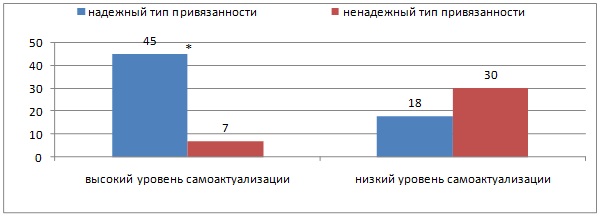 Зная, что уверенность в себе у человека проистекает из ощущения доверия к людям и миру, удовлетворенной потребности в общении [5], мы изучили влияние степени уверенности в себе матери на формирование определенного типа привязанности у ребенка 2-3 лет. Сопоставляя полученные данные с диагностированными ранее типами привязанности у детей 2-3 лет, отмечаем значимые отличия. То есть в группе уверенных в себе матерей уровень надежной привязанности, диагностированной у детей 2-3 лет, существенно выше, чем в группе неуверенных в себе матерей, что можно заметить на гистограмме 2. Полученные результаты могут говорить о том, что матери уверенные в себе не опасаются совершить ошибку и уверенные в правильности своих действий, воспринимают и своего ребенка как самостоятельного и способного достичь желаемых целей, обладающего потенциалом. Это связано с тем, что уверенность человека проистекает из доверия к миру и людям и чувства защищенности в отношениях с ними. Поэтому такие матери способны создавать и для своего ребенка безопасное пространство, что является одним из условий формирования надежной привязанности. Гистограмма 2. Соотношение типов привязанности ребенка к матери в группе матерей, сформированной по степени уверенности в себе (в процентах)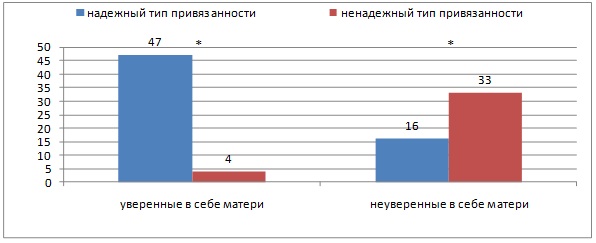 Следовательно, дети уверенных в себе матерей смотрят на себя как на самостоятельного, но еще зависимого от родителей человека, активно исследуют мир, уверены в своих действиях, зная, что мать доступна и стабильна, поддержит и даст возможность поверить в свои силы, а эта уверенность в стабильности матери – основа формирования надежной привязанности к ней. Таким образом, можно заключить, что уровень самоактуализации и степень уверенности в себе матери влияют на формирование различных типов привязанности у детей 2 – 3 лет. Список литературыБоулби Д. Привязанность: пер. с англ. [Текст]/ Д. Боулби. – М.: Гардарики, 2003. – 477с.Винникот Д. Семья и развитие личности. Мать и дитя[Текст]/ Д. Винникот. – Екатеринбург: Изд. «ЛИТУР», 2004. – 400с.Психология человека от рождения до смерти. Психологический атлас человека [Текст]/ под ред. А.А. Реана. – М.:АСТ; СПб.: ПРАЙМ-ЕВРОЗНАК, 2010. – 651с.Хьелл П., Зиглер Д. Теория личности [Текст]/ П. Хьелл, Д. Зиглер. – СПб.: Питер, 2000. – 608с.Эриксон Э.Г. Детство и общество [Текст]/ Э.Г. Эриксон. – СПб.: Речь, 2000. – 416с.СТРАТЕГИЯ СИТУАТИВНОСТИ В ЛИЧНОСТИ ЛИДЕРАВорсина Оксана Яковлевнастарший преподаватель, КИСО (филиал) РГСУ, г. КурскE-mail: jannibel@yandex.ruСитуативное лидерство. Строго говоря, по своей природе оно может быть и деловым, и эмоциональным. Однако его отличительной чертой является неустойчивость, временная ограниченность, связь лишь с определенной ситуацией Ситуационный лидер может повести за собой группу лишь в определенной ситуации, например при всеобщей растерянности во время пожара.Концепции ситуационного лидерстваНеудачи, постигшие традиционные концепции в определении универсального стиля эффективного лидерства, побудили ученых к разработке новых подходов к изучению лидерства. Ответ начали искать в рамках ситуационных теорий, позволяющих полнее рассмотреть лидерство и его последствия. Главной идеей ситуационного подхода было предположение, что лидерское поведение должно быть разным в различных ситуациях. Ситуационный подход к изучению лидерства исследует взаимодействие различных ситуационных переменных для того, чтобы обнаружить причинно-следственную связь в отношениях лидерства, позволяющую предсказать возможное поведение лидера и последствия этого поведения.Модель ситуационного лидерства Херсея и БланшардаДанная модель, равно как и другие концепции ситуационного лидерства, не предполагает поиска одного единственно верного пути для достижения эффективного лидерства. Вместо этого она делает упор на ситуационность лидерской эффективности. Одним из ключевых факторов ситуационная модель называет зрелость последователей, которая определяется степенью наличия у людей способностей и желания выполнять поставленную лидером задачу. Зрелость включает две составляющие. Первая составляющая — профессиональная — это знания, умения и навыки, опыт, способности в целом. Высокий уровень этой составляющей означает, что последователь не нуждается в директивах и указаниях. Вторая составляющая — психологическая зрелость — соответствует желанию выполнять работу или мотивированности работника. Высокий уровень этой составляющей у последователей не требует от лидера больших усилий по воодушевлению первых к работе, так как они уже внутренне замотивированы.Авторами модели были выделены четыре стадии зрелости последователей:M1. Люди не способны и не желают работать. Они либо некомпетентны, либо не уверены в себе.М2. Люди не способны, но желают работать. У них есть мотивация, но нет навыков и умений.МЗ. Люди способны, но не желают работать. Их не привлекает то, что предлагает руководитель.М4. Люди способны и желают делать то, что предлагает им лидер. [2]В зависимости от степени зрелости последователей лидер должен корректировать свои действия, относящиеся к установлению отношений с подчиненными и по структурированию самой работы. Таким образом, модель строится на определении лидером соответствующих сложившейся ситуации уровней для поведения в области отношений (поддержка последователей) и для поведения, относящегося к работе (директивность).Поведение в области отношений связано с необходимостью для лидера больше прислушиваться к подчиненным, оказывать им поддержку, воодушевлять их и привлекать к участию в управлении.Поведение, относящееся к работе требует от лидера проведения разъяснительной работы с последователями по поводу того, что и как они должны делать для того, чтобы выполнить поставленную перед ними задачу. Лидеры, ориентированные на такое поведение, структурируют, контролируют и внимательно следят за тем, как подчиненные работают. Сочетание этих двух типов лидерского поведения позволило в рамах данной модели выделить четыре основных лидерских стиля, каждый из которых наиболее соответствует определенной степени зрелости последователей: указывающий, убеждающий, участвующий, делегирующий.Указывающий стиль - является лучшим в случае низкой зрелости последователей. Лидер вынужден проявлять высокую директивность и тщательный присмотр за работниками, помогая таким образом людям, не способным и не желающим взять на себя ответственность по работе, устранить неуверенность в том, что работа будет закончена.Убеждающий стиль - является лучшим для использования в условиях умеренно низкой зрелости последователей, реализуя в равной мере директивность и поддержку тем, кто не способен, но желает работать. Руководитель, использующий этот стиль, помогает им путем объяснения и вселяет в них уверенность в возможности выполнения задания.Участвующий стиль - является лучшим при умеренно высокой зрелости последователей. Способные к работе, но не желающие ее выполнять, подчиненные нуждаются в партнерстве со стороны лидера, чтобы быть более мотивированными на выполнение работы. Предоставляя таким людям возможность участвовать в принятии решений на своем уровне, руководитель использует данный стиль, чтобы вызвать у последователей желание выполнять задание.Делегирующий стиль - является лучшим для руководства высокозрелыми последователями. Стиль характеризуется незначительной директивностью и поддержкой работников. Это позволяет последователям, способным и желающим работать, взять на себя максимум ответственности за выполнение задания. Данный лидерский стиль способствует развитию творческого подхода к работе[3].Для того чтобы концепция ситуативности была более актуальной и приводила к высокой результативности на практике на наш взгляд следует добавить стратегии удерживания лидерства.Стратегии удержания лидерстваСущность лидерства состоит в воздействии на последователей с помощью различных средств влияния, адекватных ситуации, с целью побуждения последних к достижению поставленных целей. Процесс взаимодействия лидеров и последователей динамичен и практически бесконечен. Лидер постоянно должен завоевывать свою лидерскую позицию у своих последователей. Последователи корректируют своё отношение к данному лидеру или выбирают новых лидеров. Лидер, пытающийся завоевать и сохранить своих последователей и официальный пост, обречён на непрекращающуюся работу по утверждению своей власти. Удержание лидерства означает сохранение центральной позиции, своего влияния в условиях меняющейся ситуации. Однако, чтобы добиться успеха, он может опереться на разнообразный арсенал средств, выбрать различные методы и стратегии влияния.Анализ самых различных средств и методов показывает, что можно выделить три основных ресурса для удержания лидерства.Радикальное изменение среды предусматривает влияние на среду, в которой взаимодействуют лидер и последователи. Данное влияние должно быть радикально, то есть затрагивать какие-то фундаментальные сущностные вещи, предопределять изменение отношений к чему-либо, получение нового поведенческого опыта. Исследования показали, что это наиболее сильный объективный фактор, оказывающий влияние на людей.Выделяют три основных принципа управления средовым радикалом (по С. Макшанову): последовательность изменений; целенаправленность изменений; определение порога радикала (то есть максимального значения показателя силы изменений).Соблюдение этих принципов позволяет лидеру быть автором изменений в среде и сохранять, благодаря этому лидерскую позицию.В самом общем виде под социальным влиянием мы понимаем процесс, через который поведение одного или нескольких людей изменяет состояние других людей. Тот, на кого оказывается влияние, может изменить свои знания, верования и представления о каких-либо сторонах окружающего мира. Влияние может также затронуть чувства, ценности, мотивацию или отношение к тем или иным вещам и явлениям. Наконец, под влиянием другого лица или лиц он может изменить своё поведение. Как уже говорилось выше, влияние лежит в основе лидерства, поэтому ниже мы рассмотрим его подробнее.Оправдание функционально-ролевых ожиданий как ресурс, позволяющий удерживать лидерскую позицию, проистекает из стремления человека к стабильным упорядоченным отношениям. В человеческой культуре сложились четкие стереотипы -ожидания в отношении, как лидера, так и последователей. Исходя из этого, человек, заявивший о себе как о лидере, получает от последователей «набор» функций и ролей, которые он должен исполнять. И в свою очередь, последователи также берут на себя «функционально - ролевые обязательства» перед лидером, то есть это отношения взаимовлияния.В качестве примера можно привести следующие модели восприятия лидера окружающими:«Один из нас» - образ жизни лидера идентичен образу жизни любого члена социальной группы.«Лучший из нас» - лидер воспринимается как пример для всей группы как человек и профессионал, предмет для подражания.«Воплощение добродетелей» - носитель общечеловеческих норм морали.«Оправдание наших ожиданий» - последователи надеются на постоянство поведенческих действий лидера, независимо от меняющейся обстановки. Они хотят, чтобы лидер не допускал отклонений от одобренного группой курса поведения.Для эффективного использования данного ресурса лидеру важно:- собрать всю необходимую информацию для прояснения функционально-ролевых ожиданий последователей, как от лидера, так и от самих себя;- структурировать и согласовать данные ожидания во избежание разворачивания ролевых конфликтов;- действовать в области функционально-ролевой модели. [10]Влияние на людей как ресурс удержания лидерстваВлияние - это процесс взаимодействия между людьми. Оно является психологической основой лидерства. Чтобы стать лидером и оставаться им, человеку мало обладать потенциальной властью, надо пользоваться ей, постоянно оказывать влияние на других людей, навязывать им свою волю и проводить через них свои решения, превращать этих других в своих последователей.Влияние - асимметричные отношения между людьми, когда один человек получает возможность воздействовать на другого.Выделяют психологические и непсихологические виды влияния. Можно склонить последователей к своей точке зрения как убедительными аргументами, так и прибегая к помощи внешних средств (премий, выговоров и т.п.) Важно разграничить эти два вида влияния.Психологическое влияние - это воздействие на состояние, мысли, чувства и действия другого человека с помощью исключительно психологических средств.Психологические средства = вербальные сигналы + паралингвистические сигналы + невербальные сигналы.Вербальные сигналы - это слова, и прежде всего их смысл, но также и характер используемых слов, подбор выражений, правильность речи либо разные виды ее неправильности.Паралингвистические сигналы - особенности произнесения речи, отдельных слов и звуков, интонация, темп, тембр и тон.Невербальные сигналы - взаимное расположение собеседников в пространстве, позы, жесты, мимика, контакт глаз, оформление внешности, прикосновения, запахи.Можно выделить три подвида непсихологического или социального влияния: материальное, физическое, организационное.Ссылки на возможность применения социальных санкций или физических средств воздействия считаются психологическими средствами, но только до тех пор, пока эти угрозы не приводятся в действие. Например, угроза увольнения или побоев – это психологическое средство, увольнение или побои – уже социальное средство воздействия.Таким образом, психологическое влияние остается действительно психологическим, пока оно совершается с помощью исключительно психологических средств.Рассмотрим три основные стратегии влияния.Возмездие (принуждение и запугивание) - Общая форма: «Если вы этого не сделаете, вы пожалеете!»; Угроза: «Если вы не выполните мое указание, я вас накажу!»; Социальное давление: «Другие члены вашей группы согласны; так какое ваше решение?»; Прекращение преследования: «Я перестану к вам придираться, если вы подчинитесь»; Давление временем : «Если вы не начнете действовать прямо сейчас, вы упустите возможность или создадите проблемы другим людям»; Причинение вреда другим: «Если вы не согласитесь, это причинит вред другим»;Взаимодействие (обмен и интеграция) - Общая форма: «Если вы сделаете X, вы получите Y»; Обещание: «Если вы подчинитесь, я вас вознагражу»; Уважение других: «Люди, мнением которых вы дорожите, будут думать лучше (хуже) о вас, если вы подчинитесь (не подчинитесь)»; «Кредит»: «Я сделаю для вас что-нибудь, чего вы хотите; вы тогда сделаете это для меня?»; Обязательство: «Вы обязаны подчиниться мне, поскольку в прошлом я оказал вам услуги (даже если я не беру на себя никаких обязательств в отношении будущего...)»; Взаимный компромисс: «Я снизил мое первоначальное предложение/цену, и теперь я надеюсь, что вы ответите тем же (не важно, насколько неразумным было мое первоначальное предложение)»; Рост обязательств (нога в дверях): «Я заинтересован только в небольшом обязательстве с вашей стороны (но потом я потребую больше)»;Обоснование (убеждение, основанное на фактах, потребностях, и личных ценностях) - Общая форма: «Я хочу, чтобы вы сделали X, поскольку это согласуется с… /хорошо для… /необходимо для...»; Доказательство: «Эти факты/мнение экспертов демонстрируют достоинства моей позиции/просьбы»; Демонстрация потребности: «Вот что мне надо; вы поможете?»; Достижение личной цели: «Уступчивость поможет вам достичь своей личной цели»; Схожесть на уровне ценностей: «Это действие соответствует вашей приверженности X»; Готовность: «Мы бы предприняли эту попытку, если бы могли положиться на ваши способности/опыт»; Лояльность: «Поскольку мы друзья, вы сделаете это?»; Альтруизм: «Группе нужна ваша поддержка, сделайте это для общего блага». [10]Список литературы:Виханский О.С., Наумов А.И. Менеджмент: Учебник [Текст]/ О.С. Виханский, А.И. Наумов. – М: Гардарика, 1998. – 527с.Кретов Б. И. Типология лидерства [Текст]// Социально-гуманитарные знания. – 2000. –№3. – С. 73-78. Молл Е.Г. Организационное поведение: Учебник [Текст] / Е.Г. Молл. – СПб.: Изд центр СПбГМТУ, 1998. – 154с.Прыгин Б.Д. Руководство и лидерство [Текст] / Б.Д. Прыгин. – Л. 1973. – 286с.Пугачев В. П. Руководство персоналом организации [Текст] / В.П. Пугачев. – М. 2002. – 279с.Смольков В. Г. Сущность и типология социального лидерства [Текст]// Социально-гуманитарные знания. – 2001 – №6. – С. 12-13.Нордстрем К., Риддерстрале Й. Бизнес в стиле фанк. Капитал пляшет под дудку таланта [Текст]/ К. Нордстрем, Й. Риддерстрале. – СПб.: Стокгольмская Школа Экономики, 2000. – 280с.Филонович С.Р. Лидерство и практические навыки менеджера: 17-модульная программа для менеджеров "Управление развитием в организации". Модуль 9 [Текст]/ С.Р. Филонович. – М.: ИНФРА, 2000. – 229с.Ходжсон Дж. Переговоры на равных [Текст]/ Дж. Ходжсон. – Минск: Амалфея, 1998. – 340с.Яхонтова Е. С. Эффективность управленческого лидерства [Текст]/ Е.С. Яхонтова. – М. 2002. – 501 с.WhettenDA., Cameron K.S. Developing Management Skills. Srded. —New York:HarperCollins, 1995, pp. 316-31.РАЗЛИЧИЯ В СТЕПЕНИ ПОНИМАНИЯ К РЕКЛАМЕ У ЛЮДЕЙ С РАЗНЫМИ ЛИЧНОСТНЫМИ ОСОБЕННОСТЯМИРепина Вероника АнатольевнаАспирантка кафедры социальной психологии Костромского государственного университета им. Н.А. Некрасова, г. КостромаE-mail: m-nika@list.ruПроблема понимания считается универсальной, так как является одной из главных психологических потребностей человека как социального индивида. «Способность понимать действительность, природную и социальную, понимать других людей и самого себя, тексты культуры – эта способность лежит в основе существования человека» (А.А. Брудный) [1, с. 395]. Без понимания как особого состояния субъекта невозможно продолжение общения, координация действий и какие – либо другие осмысленные действия и воздействия. Часто люди сталкиваются с проблемами искаженного понимания или непонимания какой-либо информации, и часто она декларируется из СМИ, например, из рекламы. Именно поэтому, принято считать, что реклама склонна манипулировать сознанием потребителей. Что с помощью неё можно повлиять на выбор, привычки и поведение людей. Она якобы подталкивает к приобретению вещей, обещаниями сексуальной привлекательности или более высокого общественного статуса. Но современное общество не представляет себя без рекламы. Мы, по сути, занимаемся ей каждый день, и каждый из нас является таким же творцом рекламы, как и большинство сотрудников рекламных агентств. Мы постоянно рекламируем сами себя, каждый день, презентуя окружающим свои успехи и сильные стороны. И тогда самореклама может оказаться успешной, и нас будут воспринимать, так как мы сами себя преподнесли. С точки зрения психологии рекламы, демонстративное поведение людей, их самопрезентация по сути своей ничем не отличаются от деятельности крупных организаций или фирм, которые тратят большие деньги на рекламу своих названий, товаров и услуг [2]. В нашей работе нас интересовала проблема понимания рекламных сообщений. Отмечу, что потребитель может запомнить лишь ту рекламу, смысл которой он понял. А для того чтобы понять новое, необходимо придать смысл новой информации и вписать ее в систему уже имеющейся. Это происходит в процессе мыслительной деятельности. А проявляется в познавательном и эмоциональном отношении к объекту понимания. При этом смысл, сопоставление понимаемого должно соотноситься с ценностями и нормами, как группы, так и индивида [3]. Через понимание человек осмысляет, анализирует те знания, которые имеют для него проблемный характер. Если знание ценно для субъекта, оно имеет шанс лучше быть понятым. Знание является психологической предпосылкой, средством и основанием для формирования понимания. Понимание же в свою очередь необходимо для возникновения нового знания. Особо отмечу, что отчетливость понимания — от его зарождения до завершения формирования — включает несколько ступеней развития: 1) Предварительное осознание связей и отношений, подлежащих пониманию. На этой ступени большую роль играют недостаточно вербализуемые формы знания, образующие личностное знание — вера, убеждения, мнения и т.п. 2) Смутное понимание: оно сопровождается чувством знакомости, но не доходит до вербализации, осознанного узнавания понимаемого материала. 3) Следующая ступень — субъективное ощущение понятности, которое, тем не менее, трудно выразить в словесных формулировках. 4) Наконец, окончательное понимание, при котором человек становится способным ясно выразить и определить понимаемое [1, с. 31]. Понимание включает в себя компоненты личностного знания, такие как доверие и веру. Вера стимулирует понимание и дополняет знания. Однако в знании на передний план выступает не объективное содержание, а значение этого содержания для человека. Вера – это отношение, в котором реализуется личностная пристрастность человека к этой действительности. Веры как психической реальности нет. Есть некая внутренняя убежденность, которая может быть с объективной стороны признана как вера или как знание в зависимости от объективных оснований. При этом доверие можно рассматривать в качестве специфической самостоятельной формы веры. Такие ученые как Дж.К. Ремпел, Дж.Дж Холмс и М.П. Занна, отводят компоненту веры, не имеющему рациональной основы, особое, важное место в структуре доверия в близких отношениях. Они объясняют это тем, что в близких отношениях не существует гарантий, что надежды и ожидания партнеров относительно друг друга сбудутся, их обязательства и обещания не гарантируют стабильности и счастья в отношениях, поэтому всегда необходим «прыжок в веру». При этом доля нерационального компонента доверия в отношениях увеличивается на зрелых этапах отношений.Целью нашей работы было стремление выявить, как уровень макиавеллизма, личностной тревожности, самооценки, интернальности, и других личностных характеристик влияют на понимание рекламных сообщений. Найти сходства и различия в понимании рекламы лекарственных средств разными группами испытуемых, а именно людьми, продающими рекламу и ее потребителями. Гипотезой явилось предположение о том, что различные категории людей, среди которых производители рекламы, заинтересованные в её успешной продаже и покупатели понимают одну и ту же рекламу лекарственных препаратов по-разному. Объект исследования: понимание рекламы.Предмет исследования: влияние уровня макиавеллизма, личностной тревожности, уровня самооценки, интернальности, и других личностных характеристик испытуемых на понимание рекламы. Эмпирический уровень включал планирование и организацию нескольких этапов исследования. Для проверки гипотез применялись: опрос, тестирование, демонстрация рекламного материала и методы математической обработки результатов. Методы исследования:Методика исследования макиавеллизма Mach-IV (адаптирована В.В. Знаковым в 2000 г. для России),Опросник «Уровень субъективного контроля» (УСК) (разработан в НИИ им. Бехтерева),Методика самооценки личности (Будасси),Методика Шварца для изучения ценностей личности (адаптированная В.Н. Карандышевым при участии С.В. Реттгес 1999 - 2002 г.),Шкала личностной тревожности Спилбергера (адаптированная Ю.Л. Ханиным),Опросник, включающий показ рекламного материала разным группам испытуемых и ответы на следующие вопросы, доверяют ли испытуемые данной рекламе и стали бы пользоваться рекламируемым товаром сами. Для обработки данных применялись следующие статистические критерии: Колмогорова-Смирнова, Манна-Уитни, Хи-квадрат Пирсона, критерий Фишера, Краскела-Уоллиса, ранговые корреляции Спирмена, множественный регрессионный анализ и биномиальный критерий. В исследовании приняли участие 284 человека: 151 женщина и 133 мужчин. В первую группу испытуемых вошли люди производящие рекламу и заинтересованные в её успешной продаже (121 человек), во вторую - основные потребители рекламы лекарств (163 человека). Возраст испытуемых от 17 до 55 лет. Было установлено, что:Показатели женщин по степени доверия к рекламе в общей выборке отличаются от показателей доверия к рекламе у мужчин. Женщины с большей вероятностью могли бы пользоваться рекламируемыми средствами, в отличие от мужчин. Женское понимание отличается диалогичностью и сочувствием, беспокойством о состоянии и чувствах партнера, а мужское же понимание отличается интеллектуальным осмысливанием с монологической, эгоцентрической позиции, а также убеждением, что мужчина должен самостоятельно принимать решения и сам контролировать любую ситуации межличностного общения. Мужчин в общении отличает ориентация на себя, самоутверждение, саморазвитие, доминирование и контроль над партнерами, а женщин - ориентация на других, включающая самоотверженность, заинтересованность в собеседниках и желание быть с ними. Предположение о различной степени доверия, подтвердилось также в группе продавцов-женщин. Они верят рекламе больше, чем производители-мужчины. Из качественного анализа ответов испытуемых, нами было установлено, что именно эта группа склона в своих ответах идентифицировать себя с главной героиней рекламного ролика. Испытуемые с высокой самооценкой не будут пользоваться рекламируемым товаром, в отличие от испытуемых с низкой самооценкой. Это предположение подтвердилось в группе производителей и потребителей рекламы, а отличий между этими группами найдено не было. Отмечу, что сама функция самооценки заключается в процедуре собственно оценивания общего потенциала субъекта или его отдельных свойств с помощью определенной шкалы ценностей. И если человек свои качества оценивает высоко, и возможно даже неадекватно высоко, то завышенный уровень притязаний обуславливают чрезмерную самоуверенность и как следствие неверие чужому мнению и рекламе. Испытуемые с высоким уровнем личностной тревожности будут пользоваться рекламируемым товаром, в отличие от людей с низким уровнем личностной тревожности. Эта гипотеза подтвердилась в общей группе испытуемых, а также в группе потребителей. В лекарствах испытуемые видят свое спасение, облегчение своего дискомфорта, который чаще связан даже не с физиологическим дискомфортом, а с психологическим. Испытуемые хотят быть более защищенными и уверенными в социальном плане. При этом высокий и средний уровень личностной тревожности характерен для потребителей, у производителей же наблюдается более низкий уровень тревожности. Возможно, это связано с тем, что они чувствуют себя более уверенно и компетентными, так как сами способны контролировать рекламный процесс. А потребители чувствуют себя более уязвимыми и менее защищенными.Испытуемые с высоким уровнем интернальности будут меньше верить, что качества рекламируемого товара соответствует действительности. Нами также было установлено, что у мужчин выше уровень общей интернальности, чем у женщин. Существует прямая корреляция между интернальностью в области неудач и субъективной оценкой продавцов эффективностью своих продаж. Получается, что чем больше человек пытается контролировать отрицательные события и ситуации в своей жизни, чем больше он склонен обвинять себя в собственных неудачах, тем более эффективны будут его продажи. Была найдена обратная корреляция между интернальностью в области межличностных отношениях и эффективностью продаж и шкалой личностной тревожности и эффективностью продаж. То есть чем выше показатели по этим шкалам, тем ниже эффективности продаж. Чем больше испытуемые-продавцы считают себя в силах контролировать свои формальные и неформальные отношения с другими людьми, вызывать к себе уважение и симпатию, тем менее эффективны их продажи. Возможно, такие испытуемые-продавцы слишком много внимания уделяют межличностным отношениям, и себе в этих отношениях, и не уделяют должного внимания непосредственно работе - продажам товара. С высокой личностной тревожностью и низким уровнем эффективности продаж тоже всё выглядит вполне закономерно. Поскольку под личностной тревожностью понимается устойчивая индивидуальная характеристика, отражающая предрасположенность субъекта к тревоге и предполагающая наличие у него тенденции воспринимать достаточно широкий круг ситуаций как угрожающие. Высокая личностная тревожность часто коррелирует с низкой самооценкой, а значит такие люди, не уверенны в себе, возможно, имеют личностные барьеры в общении и это не способствует выполнению ими качественно своей работы – продаж товара. Между общей ценностью достижения и эффективностью продаж также были найдены связи. Чем больше человек стремится быть успешным, тем больше он будет стремиться сделать свои продажи более успешными.У продавцов с высоким уровнем Мак, продажи будут более успешны. Отмечу, что успешность своих продаж субъективно оценивали сами продавцы. Результаты экспериментов ясно показывают, что в отличие от испытуемых с низкими показателями по шкале макиавеллизма субъекты с высокими значениями оценок по Мак-шкале, когда им нужно решить какую-нибудь личную проблему, оказываются более коммуникабельными и убедительными независимо от того, говорят они собеседнику правду или лгут.Испытуемые с выраженными ценностями «власти» и «самостоятельности» будут меньше верить, что качества рекламируемого товара соответствует действительности. Определяющая цель этого типа ценностей состоит в самостоятельности мышления и выбора способов действия. Самостоятельность как ценность производна от потребности в самоконтроле и самоуправлении, а также от потребностей в автономности и независимости. Стоит упомянуть, что и власть и самостоятельность не исключает манипулятивное поведение. Подобные испытуемые стремятся к контролю или доминированию над людьми, к автономности и независимости, а значит и менее склоны верить рекламе.Список литературы:Знаков В.В. Психология понимания: Проблемы и перспективы [Текст]/ В.В. Знаков. – М.: Институт Психологии РАН, 2005. – 448 с.Лебедев-Любимов А. Психология рекламы [Текст]/ А. Лебедев-Любимов – СПб.: Питер, 2002. – 368 с. Современный словарь по психологии [Текст]/ В.В. Юрчук. – М.: Современное слово, 1998. – 489 с. Секция 7: Медицинская психологияИЗУЧЕНИЕ КОРРЕЛЯЦИОННЫХ СВЯЗЕЙ МЕЖДУ ПСИХОЛОГИЧЕСКИМИ ХАРАКТЕРИСТИКАМИ ЛИЧНОСТИ БОЛЬНЫХ САХАРНЫМ ДИАБЕТОМ 2 ТИПААршава Ирина Федоровнад.пс.н, проф. ДНУ им.О.Гончара, г.ДнепропетровскE-mail: iarshava@mail.ruАминева Яна Ринатовнааспир. ДНУ им.О.Гончара, г.ДнепропетровскE-mail: Yana_A.88@i.uaСахарный диабет (СД) представляет собой серьезную медико-социальную проблему, что обусловлено его распространенностью, сохраняющейся тенденцией к росту числа больных, хроническим течением и высокой вероятностью инвалидизации []. Согласно данным Центра медицинской статистики, по состоянию на 1 января . количество больных СД в Украине составило 1 183 011 человек, в том числе 7666 в возрасте до 18 лет [6]. ВОЗ к 2025г. прогнозирует увеличение количества больных диабетом на 41% в развитых странах, а в развивающихся – на 170%, преимущественно эта тенденция коснется лиц трудоспособного возраста, у которых будет диагностирован СД 2 типа, составляющий 85 –90 % от общего числа больных СД [6].Цель исследования – изучение корреляционных связей между психологическими характеристиками личности больных СД 2 типа. Нами обследовано 35 человек, больных СД 2 типа (ИНСД). Средний возраст больных составил 52, 8 года, средняя длительность заболевания – 5,5 лет. В качестве психодиагностического инструментария были использованы следующие психодиагностические методики: "Локатор большой пятерки" (в адаптации Л Ф. Бурлачука, Д. К. Королева), "Эмоциональный интеллект" (Н. Холл), "Копинг-поведение в стрессовых ситуациях" (адаптированный вариант Т. А. Крюковой), "Госпитальная шкала тревоги и депрессии" (Zigmond A., Snaith R.), "Психологическое благополучие" (К. Риф). Изучение связей между исследуемыми психологическими характеристиками проводилось при помощи коэффициента корреляции Пирсона.Анализ показателей корреляции по методике "Локатор большой пятерки" позволил выявить следующие связи между исследуемыми психологическими характеристиками больных СД 2 типа: "нейротизм" имеет взаимные положительные корреляционные связи со шкалой "экстраверсии" (,518 на р≤0,01), "открытостью новому опыту" (,420 на р≤ 0,05), "склонностью к согласию" (,386 на р≤0,05) и "добросовестностью" (,412 на р≤0,01). "Экстраверсия", помимо "нейротизма", коррелирует с "открытостью новому опыту" (,405 на р≤0,05), "эмоциональной осведомленностью" (,404 на р≤0,05), "эмпатией" (,364 на р≤ 0,05), "интегральным уровнем эмоционального интеллекта" (,349 на р≤0,05) и "отвлечением" (-,396 на р≤0,05). "Открытость новому опыту" коррелирует с обеими вышеуказанными характеристиками, а также со "склонностью к согласию" (,429 на р≤0,05), "добросовестностью" (,425 на р≤0,05), "эмоциональной осведомленностью" (,445 на р≤0,05 ), "управлением собственными эмоциями" (,480 на р≤ 0,01), "самомотивацией" (, 351 на р ≤ 0,05), "эмпатией" (, 423 на р ≤ 0,05) и "интегральным уровнем эмоционального интеллекта" (,492 на р≤0,01). "Склонность к согласию" имеет взаимные связи с "нейротизм", "открытостью новому опыту", "добросовестностью" (, 511 на р ≤ 0,01), "распознаванием эмоций" (,349 на р ≤ 0,05) и "интегральным уровнем эмоционального интеллекта" (,353 на р≤ 0,05). Фактор "добросовестность" положительно коррелирует почти со всеми факторами вышеупомянутой методики, кроме фактора "экстраверсии", также имеется корреляция с факторами методики "Эмоциональный интеллект": "управление собственными эмоциями" (,421 на р≤ 0,05), "распознавание эмоций" (,430 на р≤ 0,01), "интегральный уровень эмоционального интеллекта" (,437 на р≤0,05). Специфика выявленных связей позволяет сделать вывод о том, что больные СД 2 типа – гармонично развивающиеся личности, которые ведут активную социальную жизнь. Обладают высоким уровнем самоорганизованности в деятельности, желанием устанавливать с окружающими позитивные отношения, стремлением к признанию со стороны коллег, друзей, близких.Фактор "эмоциональная осведомленность" методики "Эмоциональный интеллект" связан со следующими психологическими характеристиками: "экстраверсией" (,404 на р≤0,05), "открытостью новому опыту" (,445 на р≤0,05), "управлением собственными эмоциями" (,488 на р≤0,01), "самомотивацией" (,570 на р≤0,01), "эмпатией" (,618 на р≤0,01), "распознаванием эмоций" (,470 на р≤0,01), "интегральным уровнем эмоционального интеллекта" ( ,838 на р≤0,01). Фактор "управление собственными эмоциями" коррелирует с "экстраверсией", "добросовестностью", "эмоциональной осведомленностью", "самомотивацией" (,465 на р≤0,01), "эмпатией" (,372 на р≤0,05), "интегральным уровнем эмоционального интеллекта" (,715 на р≤0,01). "Самомотивация" непосредственно связана с "открытостью новому опыту", "эмоциональной осведомленностью", "управлением собственными эмоциями", "эмпатией" (,694 на р≤0,01), "интегральным уровнем эмоционального интеллекта" (,797 на р≤0,01), "проблемно-ориентированным копингом" (,355 на р≤0,05). Фактор "эмпатия" положительно коррелирует со следующими параметрами: "экстраверсией", "открытостью новому опыту", "эмоциональной осведомленностью", "управлением собственными эмоциями", "самомотивацией", "распознаванием эмоций" (,439 на р≤0,01) а также "интегральным уровнем эмоционального интеллекта" (,809 на р≤0,01). "Распознавание эмоций" содержит взаимные связи со "склонностью к согласию", "добросовестностью", "эмоциональной осведомленностью", "эмпатией" а также "интегральным уровнем эмоционального интеллекта" (,629 на р≤0,01). Последний фактор, в свою очередь, положительно коррелирует с факторами методики "Локатор большой пятерки" кроме фактора "нейротизм" и остальными факторами методики "Эмоциональный интеллект", существует также связь с "проблемно-ориентированным копингом" (,347 р≤0,05).Наличие многочисленных положительных связей шкал методики "Эмоциональный интеллект" с другими характеристиками подтверждает высокий уровень интегрированности индивидов в социальную среду, эмоциональность, стремление к пониманию себя и других. Больные СД 2 типа открыты для сотрудничества, но в нем они должны занимать ведущую позицию, у них быстро возникают диаметрально противоположные эмоциональные состояния, этот факт затрудняет процесс коммуникации, иногда усложняет терапевтическое взаимодействие между пациентом и медицинским персоналом. По данным методики "Копинг-поведение в стрессовых ситуациях" нами были выявлены следующие корреляционные особенности: "проблемно-ориентированный копинг" коррелирует с "самомотивацией", "интегральным уровнем эмоционального интеллекта", "эмоционально-ориентированным копингом" (,496 на р≤0,01), "копингом на избегание" (,459 на р≤0,01) и "тревогой" (,403 на р≤0,05). "Эмоционально-ориентированный копинг" напрямую связан с предыдущим а также с "копингом ориентированным на избегание" (,618 на р≤0,01). В данной методике факторы "отвлечения" и "социального отвлечения" взаимосвязаны (,388 на р≤0,05), фактор "отвлечения" коррелирует с "экстраверсией" (-,396 на р≤0,05) и "тревогой" (,343 р≤0,05). Специфика вышеупомянутых корреляционных связей прежде всего заключается в ориентации больных на немедленное решение проблемы, и в зависимости от ситуации и собственного состояния, реализуется тот или иной стиль поведения в стрессовой ситуации. Шкала "тревоги" методики "Госпитальная шкала тревоги и депрессии" положительно коррелирует с "проблемно-ориентированным копингом", "отвлечением" и отрицательно с "нейротизмом" (-,374 р≤0,05). Шкала "депрессии" не содержит корреляционных связей с другими исследуемыми психологическими характеристиками. Пациентам с СД, как и любой другой категории больных присуще беспокойство о собственном состоянии, перспективе развития болезни. Но в данном случае каждая стрессовая ситуация может привести к декомпенсации заболевания, возможно именно поэтому тревожные черты имеющиеся в структуре личности больного СД 2 типа и коррелируют с проблемно-ориентированным копингом. Шкалы методики "Психологическое благополучие" содержат корреляционные связи со следующими психологическими характеристиками: шкала "самоотношение" со шкалами "позитивные отношениями к другим" (,553 на р≤0,01), "автономией" (,572 на р≤0,01), "экологической мастерством" (,381 на р≤ 0,05) и "наличием цели в жизни" (,375 на р≤0,05); шкала "позитивные отношения с другими" положительно коррелирует с "самоотношением" и "автономией" (,572 на р≤0,01), "экологическим мастерством" (,381 на р≤0,05) и "личностным ростом" (,558 на р≤0,05); шкала "автономия" содержит взаимные связи со всеми шкалами данной методики; шкала "экологическое мастерство" коррелирует со шкалами "самоотношение", "позитивные отношения с другими", "автономией" (,409 на р≤0,05) и "наличием цели в жизни" (,440 на р≤0,01); шкала "наличие цели в жизни" положительно связана с "самоотношением", "автономией" (,540 на р≤0,01). Последняя шкала "личностный рост" коррелирует со шкалами "позитивные отношения с другими" и "автономией" (,383 на р≤0,05). Характер этих связей обусловлен наличием большого жизненного опыта, сформированностью зрелой личности с определенной совокупностью морально-этических норм, принципов.Выводы.Совокупность психологических характеристик личности больных СД 2 типа, их психо-эмоциональное состояние оказывает непосредственное воздействие на клинически значимые показатели диабета, его течение, адаптационные возможности организма на пути к достижению компенсации заболевания (Львова Н.В., 2007; Кошанская А.Г., 2007). В процессе эмпирического исследования были выявлены многочисленные корреляционные связи между психологическими характеристиками личности больных СД 2 типа.Построение психокоррекционных программ при учете специфики выявленных корреляционных зависимостей между психологическими характеристиками личности больных СД 2 типа позволит эффективно адаптировать последних к требованиям лечебного режима, изменениям в обыденном укладе жизни. Комплексный подход к решению проблемы диабета дает возможность достичь компенсации заболевания в кратчайшие сроки. Список литературы:Балаболкин М.И. Диабетология [Текст] / М.И. Балаболкин – М: Медицина 2000. – С.199-222Зеленин К.А. Роль эмоционального стресса в развитии сахарного диабета 2 типа [Текст]// Фундаментальные исследования. – 2009. –№7. – С. 45-47. Коркина М.В., Елфимова Е.В. Роль психогенного фактора в этиологии и патогенезе сахарного диабета [Текст]// Российский психиатрический журнал. – 2004. – №3. – C. 15–18. Кошанская А.Г. Взаимосвязи психологических и клинических характеристик у больных сахарным диабетом ІІ типа при различных вариантах его течения [Текст]/А.Г.Кошанская//: автореф.дисс. …канд.психол.наук. – СПб,2007.Львова Н.В. Функциональные резервы психики больных сахарным диабетом [Текст]/Н.В.Львова//: автореф. дис. …канд. психол. наук. М., 2007. 18с.Міщенко Н. Аналіз пріоритетних шляхів виконання державної цільової програми «Цукровий діабет» на 2009 – 2013 р. [Текст] // Здоров`я України. – 2010. – №18 (247). – С.42–43.ОСОБЕННОСТИ СТРУКТУРЫ СМЫСЛОЖИЗНЕННЫХ ОРИЕНТАЦИЙ БОЛЬНЫХ ПАРАНОИДНОЙ ШИЗОФРЕНИЕЙКуликов Сергей Александровичассистент СГМУ, г. АрхангельскE-mail: brumer@bk.ruСовременные тенденции при изучении качества жизни психически больных отличаются направленностью не столько на количественные характеристики, сколько на качественное описание структуры субъективной картины удовлетворенностью жизнью [1,6]. В последних исследованиях было показано, что специфика интегративной картины качества жизни у больных шизофренией определяется как степенью выраженности удовлетворенности, так и разной структурой компонентов, характеризующихся наибольшей корреляционной сопряженностью с клиническими, когнитивными и аффективными характеристиками.  Наряду с данными особенностями у сохранных больных важную роль в формировании положительной картины качества жизни играет адекватное функционирование высших регуляторных систем личностной структуры – личностных смыслов. Важность последних определяется тем, что они выступают в виде ценностных ориентаций личности, основная функция которых заключается в интегрировании личности в новые условия социальной жизни, обеспечивая адаптацию в социуме. Являясь компонентами более сложной системы – личности, они сами представляют систему, организованную в определенной иерархической последовательности и приобретаемую индивидом в его жизненном пространстве [4]. Высший (социальный) уровень системы личностных смыслов представлен смысложизненными отношениями человека, которые не просто являются комплексом отдельных отношений к себе, другим, миру, а отражают целостное восприятие человеком своей жизни как значимости [3]. В ходе жизнедеятельности смысловые системы формируют опыт человека, организуют когнитивную и эмоциональную сферы индивида, служат источником поведения. Безусловно, что недостаточность реализации каких-либо из основных психологических механизмов смыслообразования или искажение развития когнитивного и аффективно-волевого компонента психической деятельности приведут к изменению структуры и интенсивности проявления личностных смыслов, а через них – к неадаптивным формам поведения в социуме. Актуальной данная проблема становится в отношении людей с психическими заболеваниями, поскольку закономерности развития личности неразрывно связаны у них с закономерностями протеканиями патологического процесса, что необходимо учитывать при изучении реабилитационного личностного потенциала. Исходя из подобных предпосылок, целью данной работы явилось изучение структуры жизненных смыслов больных параноидной шизофренией в их взаимосвязи с клиническими и социально-психологическими особенностями. В качестве объекта выступило актуальное смысловое состояние как интегральный механизм функционирования системы личностных смыслов (смысложизненных ориентаций); предмета - взаимосвязи актуального смыслового состояния с индивидуально-типологическими чертами и клиническими характеристиками больных параноидной шизофренией.Было выдвинуто предположение, что чем более структурированы личностные смыслы, выраженные через особенности актуального смыслового состояния больных шизофренией, тем менее будут выражены клинические проявления и более развиты социально-направленные личностные качества.Для экспериментального подтверждения гипотезы были обследованы 76 больных шизофренией параноидной формы (рубрика F20.1 в соответствие с исследовательскими критериями по МКБ-10), из них 47,5% мужчин и 52,5% женщин со средним возрастом 37,8 ± 1,2 года. Возраст начала заболевания в среднем составляет 28 ± 1 лет, средняя длительность болезни – 9,8 ± 1 года. На первом этапе исследования была изучена общая структура личностных смыслов больных шизофренией, а также проведён сравнительный анализ по полу. Для больных шизофренией в целом характерен средний уровень осмысленности жизни как по общему показателю ОЖ (4,2 ± 0,2 балла), так и по всем остальным субтестам. Лишь значение «процесса жизни» отклонилось от средненормативных показателей в сторону снижения (3,8 ± 0,3 баллов), что свидетельствует о некоторой неудовлетворенности пациентами своей жизнью в настоящем; у больных нет стабильного ощущения, что жизнь - интересный, эмоционально насыщенный и наполненный смыслом процесс. Относительно более высокие показатели были получены по субсферам «цель в жизни» и «результативность жизни или удовлетворенность самореализацией». Возможно, испытуемые неосознанно стремятся компенсировать бездеятельность и вызванный ею дефицит внешних стимулов фантазированием; а высокая оценка цели и результата жизни связана со сверхценным отношением к своей деятельности, носящего характер защитного приспособления.В группе женщин более высокие  показатели  всех субсфер (значения личностных смыслов находятся в пределах средненормативных значений), это свидетельствует о том, что в целом они оценивают свою жизнь как более осмысленную. В группе мужчин все значения смысложизненных ориентаций находятся в низких границах и статистически достоверно ниже, чем в группе женщин (при p ≤ 0,05). На втором этапе исследования для выделения групп, различающихся по актуальным смысловым состояниям, был использован модифицированный метод интерпретации данных по СЖО, основанный на новой концептуализации А.В. Серого и А.В. Юпитова [5]. На основании первых трех факторов, образующих смысложизненные ориентации (цели в жизни - будущее, насыщенность жизни - настоящее и удовлетворенность самореализацией - прошлое), определяется субъективная временная перспектива (синхронизация временных локусов смысла). Иначе данное состояние названо авторами актуальным смысловым состоянием (АСС).При анализе полученных данных были выделены классы испытуемых, относящихся к разным актуальным смысловым состояниям. Наиболее распространенными оказались два полярных типа АСС:  АСС1 – 34%, АСС8 – 30% от числа всех испытуемых. АСС1 характеризовался общей низкой осмысленностью и недифференцированной временной перспективой, что выражается в низких показателях осмысленности прошлого, настоящего и будущего. Для данного класса характерны неудовлетворенность прожитой частью жизни, низкая осмысленность своей жизни в настоящем, отсутствие целей в будущем и, следовательно, дискретное восприятие своей жизни в целом. Личностные смыслы индивида в подобном случае лишены направленности и временной перспективы. АСС8, наоборот, отражает положительный полюс осмысленности (все три временных локуса имеют высокие показатели осмысленности). Данное состояние характеризуется ощущением того, что прошедший отрезок жизни был продуктивным и осмысленным, процесс жизни в настоящем воспринимается как интересный, эмоционально насыщенный, а осмысленность целей будущего придает всей жизни человека осмысленность, направленность и временную перспективу. В сравнительном межполовом аспекте были получены достоверные различия в преобладании первого типа АСС у мужчин (χІ = 16,8 при р≤ 0,001), а восьмого – у женщин (χІ = 56,2 при р≤ 0,001). То есть среди больных шизофренией наиболее синхронизированной по временным локусам является смысловая сфера у женщин. Дальнейшее исследование было направлено на сопоставление и выявление различий между группами с высоким и низким уровнем осмысленности жизни по клиническим и социально-психологическим параметрам. В ходе сравнительного группового анализа выявлено, что основные различия касаются как собственно структуры смысложизненных ориентаций, так и степени реализации индивидуально-типологических особенностей и социальных качеств личности испытуемых, не определяя разницы в процессуальных особенностях заболевания, выраженных через такие клинические характеристики, как возраст начала заболевания, длительность заболевания, число госпитализаций и группа инвалидности. Последние отражают косвенно выраженность дефицитарных проявлений болезни. Усреднённый профиль личности в группе АСС 1 был представлен гипостеническим вариантом реагирования с ведущими чертами интровертированности и тревожности, что в межличностных отношениях формирует конформно-зависимый тип. В группе АСС8 он характеризовался смешанным вариантом реагирования с преобладающими паранойяльными переживаниями: сочетание акцентуированных черт интровертированности, сензитивности, ригидности, что в межличностных отношениях формирует амбивалентный индивидуалистично-зависимый стиль поведения.При межгрупповом сравнительном анализе выявлены значимое преобладание спонтанности, ригидности и лидерства у испытуемых с высоким уровнем актуального смыслового состояния (при р ≤ 0,05); тревожности и компромиссности у испытуемых с низким уровнем актуального смыслового состояния (при р ≤ 0,05). Также следует отметить высокий показатель аггравации в группе АСС 1 (при р ≤ 0,01), что косвенно свидетельствует о более выраженной личностной дисгармонии пациентов.При проведении корреляционного анализа были выявлены взаимосвязи с личностными предиспозициями и социальными характеристиками (см. таб. 1). Нами были проинтерпретированы наиболее тесные из них. Так, значимые положительные взаимосвязи отмечались между смысложизненными ориентациями и такими стеничными личностными предиспозициями, как спонтанность и ригидность (при p ≤ 0,01), развитие которых обусловлено первым и вторым уровнями базальной эмоционально-волевой регуляции, т.н. «уровнем полевой реактивности» и «уровнем стереотипов».Таблица 1Корреляционные взаимосвязи социально-психологических  характеристик и жизненных смыслов Примечания: ОЖ – «осмысленность жизни», Цель – «Цель в жизни», Процесс – «Процесс жизни», Результ – «Результативность жизни», ЛК-Я – «Локус контроля – «Я»», ЛК – Ж –  «Локус контроля – жизнь».* - р≤0,05; ** - р≤0,01; *** - р≤0,001Можно предполагать, что общая осмысленность жизни как феномен, отражающий вторичную (социальную) адаптацию человека, тесно взаимосвязан со степенью сохранности первичного или «аффективного смысла поведения» [2], отвечающих за  быстроту адаптации к меняющимся условиям среды, стойкость к интенсивным воздействиям и выносливость в относительно неблагоприятных средовых условиях. Низкие показатели коррелируемых характеристик свидетельствуют о дисфункции на данном уровне, которая заключается в невозможности адекватно и мобильно реагировать на изменения среды, и возможных гиперкомпенсаторных аутостимулирующих действиях, создающих субъективный комфорт. Взаимосвязи СЖО и второго уровня аффективной регуляции проявляются не только на уровне индивидуально-типологических свойств, но и социально-обусловленных личностных качеств, в частности в корреляции личностных смыслов с характеристиками лидерство, неконформность и конфликтность (при p ≤ 0,5).Отрицательные корреляционные взаимосвязи смысложизненных ориентаций были получены с тревожностью и аггравацией (при p ≤ 0,01), что свидетельствует об отсутствии стабильности как на уровне личностных свойств, так и на уровне высшей смысловой регуляции поведения. Таким образом, гипотеза исследования была подтверждена частично, показано наличие тесных взаимосвязей структуры личностных смыслов с индивидуально-типологическими чертами больных параноидной шизофренией. Прежде всего, с такими личностными предиспозициями как спонтанность и ригидность, которые являются по сути стеничными и отражают сохранность (или дисфункциональность) базовых уровней эмоционально-волевой регуляции. Таким образом, можно предполагать, что общая осмысленность жизни как феномен, отражающий вторичную (социальную) адаптацию человека, тесно взаимосвязан со степенью сохранности первичного или «аффективного смысла поведения». Низкие показатели коррелируемых характеристик у больных шизофренией свидетельствуют о дисфункции на данном уровне, которая заключается в невозможности адекватно и мобильно реагировать на изменения среды, и возможных гиперкомпенсаторных аутостимулирующих действиях, создающих субъективный комфорт.Список литературы:Клинические и социально-психологические аспекты качества жизни психоневрологических больных в современном обществе: сборник тезисов научной конференции [Текст] / – СПб.: Санкт-Петербургский научно-исследовательский психоневрологический институт им. В. М. Бехтерева,  2003. -  234 с. Лебединский В.В., Никольская О.С., Баенская Р.Е., Либлинг М.М. Эмоциональные нарушения в детском возрасте и их коррекция [Текст]  /В. В. Лебединский, О. С. Никольская, Е. Р. Баенская, М. М. Либлинг. - МГУ, 1990.- 149 с.Леонтьев Д. А. Факторная структура теста смысложизненных ориентаций [Текст] / Д. А. Леонтьев, М. О. Калашников, О. Э. Калашникова // Психологический журнал. – 1993. – Т. 14, № 1. – С. 150–155.Серый А. В. Психологические механизмы функционирования системы личностных смыслов [Текст]/ А. В. Серый. – Кемерово: Кузбассвузиздат, 2002. – 183 с.Серый А. В., Юпитов А.В. Применение теста Смысложизненных ориентаций к диагностике актуальных смысловых состояний (новая концептуализация) [Текст] / Кемеровский государственный университет - Кемерово: Кузбассвузиздат, 2006. – 64 с.Тамашунене Л.А. Роль психосоциальных факторов в адаптации больных шизофренией [Текст] / Л.А. Тамашунене, Е.В. Угушев // Психиатрия. -  2005. -  №3. - С. 60 – 65.ПРОЯВЛЕНИЕ ЗАЩИТНЫХ МЕХАНИЗМОВ ПРИ ДЕГЕНЕРАТИВНО-ДИСТРОФИЧЕСКИХ ЗАБОЛЕВАНИЯХ ОПОРНО-ДВИГАТЕЛЬНОГО АППАРАТАЧернова Татьяна Александровна Студенка 6 курса, ТИУиЭ, г.ТаганрогE-mail t.a.chernova@bk.ruЛюбая болезнь ставит человека в специфические условия: она является источником болевых ощущений, ведет к изменению физического самочувствия, нарушает трудоспособность. Хроническое заболевание создает предпосылки для психогенных образований, приводит к комплексу эмоционально-волевых, интеллектуальных, расстройств, которые ведут к стойкой, иногда трудно преодолеваемой перестройке всей личности больного. Это касается и дегенеративно-дистрофических заболеваний опорно-двигательного аппарата, в частности, таких как остеохондроз и остеоартроз. Российские исследователи [1] считают, что на долю заболеваний опорно-двигательного аппарата приходится до 80% всей неврологической заболеваемости. Возраст 76% больных составляет от 30 до 60 лет с пиком заболеваемости в 35-55 лет. Значителен и рост выхода на инвалидность, и особенно тревожно, что 46% лиц, получивших инвалидность, находятся в молодом активном возрасте – женщины моложе 44 лет, а мужчины моложе 49 лет. К сожалению, становится все более очевидным, что и сами больные не все делают, чтобы поддерживать свое здоровье. Специфика данных заболеваний такова, что успешность лечения во многом зависит от усилий самого пациента. Не неся угрозу жизни, остеохондроз и артроз в тоже время требуют от больного ежедневной работы над собой. Необходимость коррекции двигательного стереотипа, проведение лечебной гимнастики, гигиены осанки, снижения массы тела, отказа от курения предполагает изменение Я-концепции пациента: формирование адекватной внутренней картины болезни (как части образа-Я), изменение самооценки и поведенческой составляющей, чему зачастую препятствуют механизмы психологической защиты.Нами было проведено исследование проявления восьми ЗМ (отрицание, подавление, регрессия, компенсация, проекция, замещение, интеллектуализация, реактивные образования) у пациентов с диагнозами остеохондроз и остеоартроз. Было обследовано 32 человека (20 женщин и 12 мужчин) в возрасте от 32 до 53 лет. Испытуемые находились на стационарном лечении, диагноз установлен врачами-неврологами на основании клинических проявлений и подтвержден рентгенологически.В исследовании были использованы «Методика для диагностики механизмов психологической защиты» Р.Плутчика [2], «Экспериментально-психологическая методика изучения фрустрационных реакций» С.Розенцвейга[4] и «Личностный опросник Бехтеревского Института»[3], разработанный для диагностики типов отношений к болезни. Для оценки степени связи полученных данных использовался подсчет коэффициента корреляции качественных признаков rа.Было выявлено, что все восемь типов ЗМ использовали 28 человек (87,5%), 4 человека (12,5%) использовали только часть защит, необходимо отметить, что все четверо – мужчины в возрасте от 35 до 45 лет, т.е. 100% женщин и 66,7% мужчин использовали весь репертуар защит. В качестве ведущего ЗМ 23 человека (72%) использовали проекцию, 5 человек (15,5%) – отрицание, 2 человека (6,2%) замещение, 1 человек (3,2%) интеллектуализацию, 1 человек (3,2%) регрессию. Другие диагностируемые ЗМ (компенсация, подавление, реактивные образования) в качестве ведущих в данной выборке не выявлены. При этом также не выявлено и значимой связи выбора доминирующего ЗМ с полом, т.к. 70% мужчин и 75% женщин использовали в качестве ведущего ЗМ проекцию. Таким образом, основным ЗМ для этой выборки является проекция. При проведении методики Розенцвейга было показано преобладание неконструктивных реакций: реакции экстрапунитивного направления (78,2%) и эгозащитного типа (56,%), что указывает на неадекватность эмоционального реагирования в ситуации фрустрации и слабую способность к конструктивному разрешению ситуации. При определении типов отношения к болезни были выявлены семь типов из предложенных авторами методики [3] тринадцати. При этом у пятнадцати человек (47%) был определен анозогнозический тип, у шести человек (19%)– эргопатический, у четверых (16%) – гармонический тип отношения к болезни. В двух случаях (6,2%) был определен неврастенический тип, по одному разу (3,2%) определены тревожный, ипохондрический и эйфорический типы. Дважды (6,2%) ни один определенный тип не был диагностирован. Таким образом, для большинства испытуемых (78%) наиболее характерны типы отношения к болезни из первого блока теста ЛОБИ, т.е. типы, характеризующиеся меньшей выраженности социальной дезадаптации пациента в связи с заболеванием. Необходимо отметить, что полученные в нашем исследовании данные о преобладании анозогнозического типа несколько противоречат данным отечественных ученых [4], отмечающих, что, как правило, при остеохондрозе обнаруживается эргопатический, неврастенический и тревожный типы реагирования.При сопоставлении данных трех методик выявилась положительная взаимосвязь (р<0,001) между использованием проекции в качестве доминирующего ЗМ и экстрапунитивной реакцией с фиксацией на самозащите, положительная взаимосвязь (р<0,01) между проекцией и типами отношения к болезни из первого блока ЛОБИ (анозогнозический, эргопатический, гармонический), положительная взаимосвязь (р<0,01) между экстрапунитивной реакцией с фиксацией на самозащите реакцией и отношением к болезни.Прежде всего, обращает на себя внимание то, что все испытуемые с ведущим ЗМ проекцией проявили экстрапунитивную реакцию. Подавляющее большинство опрошенных, использующих проекцию в качестве ведущего ЗМ, проявили экстрапунитивную реакцию в сочетании с фиксацией на самозащите. Такая комбинация выявлена только у этих испытуемых, при других ведущих ЗМ она не встречается. В тех случаях, когда реакция по типу была иной (с фиксацией на препятствии или с фиксацией на удовлетворении потребностей), по направлению она все равно являлась экстрапунитивной. Т.е. в любом случае реакция испытуемых с доминированием проекции направлена на порицание кого-то другого. Отрицательные эмоции, которые направились бы против себя, теперь направляются на других и субъекту удается таким путем сохранить высокий уровень самоуважения. Активное использование проекции в качестве ведущего ЗМ возможно объясняется тем, что заболевания опорно-двигательного аппарата часто воспринимаются как составляющая часть старения, это позволяет не нуждаться в «полном сокрытии» от себя информации о наличии заболевания и в тоже время позволяет снять ответственность за успех лечения. Только при доминировании первого блока ЛОБИ (анозогнозического, эргопатического и гармоничного типов) ведущими ЗМ являются проекция и отрицание, и наиболее характерно осуждение внешней причины фрустрации, чаще с фиксацией на самозащите. Доминирование замещения, интеллектуализации и регрессии сопровождаются неврастеническим, тревожным и ипохондрическим типами отношения к болезни. При этом только испытуемые с доминированием замещения проявили интропунитивную реакцию, т.е. в нашем исследовании только они берут ответственность за решение проблемы на себя или принимают вину на себя и при этом только у них отмечается неврастенический тип отношения к болезни, также свидетельствующий об интрапсихическом стиле реагирования. Возможно, это связано с тем, что принятие ответственности за собственное состояние приводит к снижению эмоционального фона и настроения.Итак, в ходе нашей работы были выявлены следующие особенности проявления ЗМ у пациентов с заболеваниями опорно-двигательного аппарата: испытуемые, вне зависимости от пола, активно пользуются такими механизмами психологической защиты, как проекция и отрицание, т.е. малоадаптивными ЗМ, затрудняющими осознание внутриличностных проблем. Анализ типов реагирования на фрустрацию показывает преобладание неконструктивной (экстрапунитивной реакции с фиксацией на самозащите) реакции. Достаточно выражен адаптивный тип отношения к болезни, который представлен анозогнозическим, гармоничным и эргопатическим типами. Однако наиболее часто проявленный анозогнозический тип, (для которого характерно активное отбрасывание мысли о болезни), препятствует лечению. Больные склонны к отвержению, неприятию собственных эмоционально неприемлемых мыслей, снижению значимости для себя причин, вызвавших психотравмирующую ситуацию. Под влиянием защитного функционирования личности причины своей болезни пациенты видят вовне, как правило, исключая свой вклад в развитие болезни.Список литературы:Дамулин И.В., Трушина Е.Н. Двигательные нарушения [Текст]// Неврологический журнал, №3. - С.48-52. Вассерман Л.И., Ерышев О.Ф., Клубова Е.Б. и др. Психологическая диагностика индекса жизненного стиля. (Пособие для врачей и психологов) [Текст] /Вассерман Л.И. – СПб.: Санкт-Петербургский научно-исследовательский психоневрологический институт им. В. М. Бехтерева, 2005.- 52 с.Личко А.Е. Личностный Опросник Бехтеревского института [Текст] // Методы психологической диагностики и коррекции в клинике. - Л.: Медицина, 1983. - 120 с. Менделевич В.Д. Клиническая и медицинская психология. Практическое руководство [Текст] / В.Д.Менделевич - М.: «МЕДпресс», 1999. - 592 с. Практическая психодиагностика. Методики и тесты. [Текст] /редактор – составитель Д.Я.Райгородский. Самара: Издательский Дом «БАХРАХ-М», 2000. С.386-408.Секция 8: ЮРИДИЧЕСКАЯ психологияК ПРОБЛЕМЕ ВЗЫСКАНИЯ АЛИМЕНТОВ НА НЕСОВЕРШЕННОЛЕТНИХ ДЕТЕЙДерюшкина Татьяна Алексеевнак.ю.н., доцент СамГУ, г.СамараE-mail: derushckina.t@yandex.ruПоследние годы Российская Федерация встает на путь модернизации. В связи с этим изменяется общество, трансформируются все социальные институты. Меняются взгляды на ценности, нормы, традиции.Быстро растущий интерес к использованию психологических знаний в правоохранительной деятельности переживает неуклонный подъем. Деятельность сотрудников правоохранительных органов осуществляется в условиях, составным и важным аспектом которых объективно выступает психологическая реальность.А реальность такова, что институт семьи переживает большие изменения. К сожалению, эти трансформации носят кризисный характер. Действительно, что мы видим вокруг? Огромное количество разводов, неполных и неблагополучных семей.В том случае, если права ребенка на должный уровень содержания нарушаются, управомоченная сторона вправе требовать установление достойного содержания – алиментов.В ФЗ «Об исполнительном производстве» 2007г. вопросы взыскания алиментов вновь не нашли своего полного отражения, тем самым законодательством не уделяется должного внимания специфике исполнения актов о взыскании алиментов.Специфика такова, что при взыскании задействованы многие специалисты. При этом невозможно эффективно решать оперативно-служебные задачи, ограничиваясь их "чисто правовой" стороной, как нельзя сознание, мысли, чувства, поступки людей разделить между разными ведомствами. Игнорирование психологического аспекта либо его некомпетентный учет снижают эффективность действий сотрудника, а умение разобраться во всей гамме психологических оттенков и зависимостей своей работы характеризуют уровень его профессионального мастерства. При обращении взыскания на заработную плату и иные виды доходов должника, судебный пристав вместе с копией исполнительного документа направляет в администрацию организации-работодателя постановление о произведении удержаний из заработной платы и иных доходов. Подлинник исполнительного документа должен остаться в материалах исполнительного производства [1, c. 136].Вместе с тем, исполнительное законодательство не содержит нормы об обязательном архивном хранении таких исполнительных производств до совершеннолетия ребенка, на которого уплачиваются алименты.Ответственность в сфере алиментных правоотношений касается не только лиц, обязанных уплачивать алименты, но и иных субъектов, на которых законом возложена обязанность в конкретной форме содействовать взысканию алиментов (организация – работодатель; банки и иные кредитные организации, размещающие на своих счетах денежные средства алиментнообязанных).Неисполнение требований, содержащихся в исполнительном документе о взыскании денежных средств с должника, банком или иной кредитной организацией, осуществляющими обслуживание счетов должника, в случае предъявления им исполнительного документа при наличии денежных средств на счетах должника является основанием для наложения судом на указанные бак или иную кредитную организацию штрафа в размере 50 процентов от суммы, подлежащей взысканию.Что касается неустойки за несвоевременную уплату алиментов, то данный вопрос по-прежнему остался неурегулированным. Подобная штрафная санкция логично должна применяться непосредственно судебным приставом.Однако психологически судебным приставам тяжело проявлять такую инициативу, хотя они должны добиваться понимания людьми справедливости и гуманности требований, повышения престижа норм права и собственной деятельности. Решение данного вопроса возможно лишь при обращении самого взыскателя в суд с иском о взыскании неустойки, что неизбежно ведет к значительным потерям драгоценного времени и средств.Эффективность мер наказания за неуплату алиментов в настоящее время представляется неудовлетворительной.Критерием в данном случае может служить достижение цели алиментного обязательства – обеспечение содержания несовершеннолетнего ребенка его родителем.Возможно применять методы психологического воздействия на алиментнообязанную личность. Эти методы преследуют цели предупреждения деятельности по неуплате алиментов, выявления причин неуплаты, приспособления алкоголиков и наркоманов к условиям нормального существования в нормальной социальной среде. При применении мер уголовной ответственности за уклонение от уплаты алиментов, если исходить из необходимости достичь именно вышеперечисленные цели, то обязательные работы и арест представляются нерезультативными.Что касается исправительных работ, то эта мера довольна эффективна, поскольку включает в себя не только меры воздействия на личность должника, но и заставляет работать механизм принудительного исполнения обязанности уплачивать алименты.Направление в органы внутренних дел материалов о привлечении должника к уголовной ответственности за злостное уклонение от уплаты алиментов по решению суда не является основанием для окончания исполнительного производства или приостановления исполнительных действий по исполнительному производству.Судебный пристав-исполнитель должен принимать меры, предусмотренные действующим законодательством, к исполнению требований исполнительного документа о взыскании алиментов, на основании которого возбуждено данное исполнительное производство. В связи с этим предлагается расширить полномочия судебных приставов-исполнителей в части, например, по принудительному трудоустройству должника исходя из служебных и других характеристик личности с учетом социально-психологического портрета лица, обязанного уплачивать алименты. Только полная занятость позволит окончательно решить проблему взыскания алиментов с осужденных, на которых выписаны соответствующие исполнительные листы.Влияние эмоций и чувств на жизнедеятельность человека обязательно следует учитывать в воспитательной работе, проводимой с должниками.В алиментных обязательствах речь идет о трех группах чувств: нравственные, эстетические и интеллектуальные. Нравственные чувства отражают отношение человека к требованиям морали. Система нравственных чувств состоит из чувства справедливости, чести, долга, ответственности перед семьей и несовершеннолетними детьми [2, c. 138]. Эстетические чувства возникают в результате поступков и действий. С точки зрения В.А.Сухомлинского речь идет о таких видах деятельности, которые удовлетворяют потребности и интересы детей, как стремление к активности, творчеству, самореализации [3, c. 118]. Интеллектуальные чувства связаны с воспитательной деятельностью подрастающего поколения. «Всякий новый шаг в развитии непосредственно определяется предшествующим шагом, всем тем, что уже сложилось и возникло в развитии на предшествующей стадии» - говорил Л.С.Выготский [4, c. 101].Таким образом, для разрешения возникающих на практике проблем, касающихся реального взыскания алиментов на содержание несовершеннолетних детей, необходимо использовать системный подход, основанный на всестороннем изучении рассматриваемого вопроса.В частности юридическая психология вполне может гарантировать эффективность реализации права несовершеннолетнего ребенка на алименты.Список литературы:Осокина Г.Л. Гражданский процесс. Особенная часть [Текст]/ Г.Л.Осокина – М.: Норма, 2007. – 960 с.Романов В.В. Юридическая психология [Текст]/ В.В.Романов - М.: Юристъ, 1998. - 488 с.Воспитание и образование детей: история и современность. Учебно-методическое пособие [Текст]/ Л.В.Алексеева, В.П.Арсентьева, Е.В.Горбылева и др. – Смоленск. СГПУ., 2002. – 136 с.Лыкова В.Я. Последовательно и гармонично: преемственность в воспитании [Текст]/ В.Я.Лыкова. – Смоленск. СГИИ, 2001. – 132 с.Материалы международной заочной научно-практической конференции«ЛИЧНОСТЬ, СЕМЬЯ, ОБЩЕСТВО: ВОПРОСЫ СОВРЕМЕННОЙ ПСИХОЛОГИИ»30 января 2011 г. В авторской редакцииОглавлениеСекция 1: Общая психология, психология личности, история психологии7ПСИХОЛОГИЧЕСКАЯ ХАРАКТЕРИСТИКА ЖЕНЩИН В ПРОИЗВЕДЕНИЯХ МОНАХОВ-ИНКВИЗИТОРОВ ПОЗДНЕГО СРЕДНЕВЕКОВЬЯ7Каяшева Ольга ИгоревнаСЕМЕЙНЫЕ ЦЕННОСТИ ВЗАИМООТНОШЕНИЙ БЕЛОРУСОВ11Кондрашова Виктория ОлеговнаМОТИВАЦИЯ КАК НЕОБХОДИМЫЙ ФАКТОР УСПЕШНОСТИ ДЕЯТЕЛЬНОСТИ СПЕЦИАЛИСТОВ ПО РАССЛЕДОВАНИЮ АВИАЦИОННЫХ ПРОИСШЕСТВИЙ16Куруськина Марина ГригорьевнаК ВОПРОСУ ИССЛЕДОВАНИЯ ПСИХОЛОГИЧЕСКИХ ОСОБЕННОСТЕЙ СЕМЕЙНОЙ ЖИЗНИ СПЕЦИАЛИСТОВ ЭКСТРЕМАЛЬНОГО ПРОФИЛЯ ДЕЯТЕЛЬНОСТИ22Мартышова Наталья ИвановнаИНДИВИДУАЛЬНАЯ СИСТЕМА ЦЕННОСТЕЙ РУКОВОДИТЕЛЕЙ АГРАРНОЙ ОТРАСЛИ30Полозенко Оксана ВасильевнаВЗАИМОСВЯЗЬ ЭМПАТИИ И КОПИНГ-СТРАТЕГИЙ ПОВЕДЕНИЯ В ЮНОШЕСКОМ ВОЗРАСТЕ36Рубцова Мария ОлеговнаПСИХОЛОГИЧЕСКОЕ БЛАГОПОЛУЧИЕ В БРАКЕ НА ЭТАПАХ МОЛОДОГО И СРЕДНЕГО СУПРУЖЕСТВА40Узлов Николай ДмитриевичСекция 2: Психология труда, инженерная психология, эргономика47К ВОПРОСУ О ВОЛЕВЫХ КАЧЕСТВАХ ЛИЧНОСТИ У ПРОФЕССИОНАЛЬНЫХ СПОРТСМЕНОВ47Изотова Анна ВладимировнаК ПРОБЛЕМЕ ИЗУЧЕНИЯ КОПИНГ-ПОВЕДЕНИЯ И ИНДИВИДУАЛЬНО - ПСИХОЛОГИЧЕСКИХ ОСОБЕННОСТЕЙ СПЕЦИАЛИСТОВ ЖЕЛЕЗНОДОРОЖНОГО ТРАНСПОРТА52Комарова Александра ВладимировнаСекция 3: Психофизиология59ОСОБЕННОСТИ ПСИХОФИЗИОЛОГИЧЕСКОГО РАЗВИТИЯ ШКОЛЬНИКОВ В СОВРЕМЕННОМ МЕГАПОЛИСЕ59Даначева Мария НиколаевнаГлебов Виктор ВасильевичСекция 4: Психология развития, акмеология64ОТНОШЕНИЯ РОДИТЕЛЕЙ И ДЕТЕЙ В МНОГОДЕТНЫХ СЕМЬЯХ64Бенькова Оксана АнатольевнаК ПРОБЛЕМЕ ИССЛЕДОВАНИЯ ЦЕННОСТНО-СМЫСЛОВОЙ ДЕТЕРМИНАЦИИ ПРОФЕССИОНАЛЬНОГО РАЗВИТИЯ ЛИЧНОСТИ70Верещагина Анна ВячеславовнаПРОФЕССИОНАЛЬНОЕ САМООПРЕДЕЛЕНИЕ ЛИЧНОСТИ КАК ПРОЯВЛЕНИЕ СУБЪЕКТНОСТИ74Зыбина Людмила НиколаевнаРАЗВИТИЕ САМООЦЕНКИ В МЛАДШЕМ ШКОЛЬНОМ ВОЗРАСТЕ78Константинова Наталья ИвановнаСекция 5: Педагогическая и коррекционная психология84ОСОБЕННОСТИ СТАНОВЛЕНИЯ СТРАТЕГИЙ АТРИБУЦИИ ПОДРОСТКОВ В УСЛОВИЯХ ОБЩЕГО И КАДЕТСКОГО ОБРАЗОВАНИЯ84Додова Людмила МуратовнаФОРМИРОВАНИЕ ЛИДЕРСКИХ КАЧЕСТВ ВОСПИТАННИКОВ КАДЕТСКОГО КОРПУСА90Лухменёва Елена ПетровнаФОРМИРОВАНИЕ СТРЕСС-ПРЕОДОЛЕВАЮЩЕГО ПОВЕДЕНИЯ БЕРЕМЕННЫХ ЖЕНЩИН: ПРОБЛЕМЫ И ПЕРСПЕКТИВЫ96Малаева Юлия ЛеонидовнаОБ ОСОБЕННОСТЯХ ПСИХОЛОГИЧЕСКОГО ИССЛЕДОВАНИЯ ГРАЖДАН, ВЫРАЗИВШИХ ЖЕЛАНИЕ ПРИНЯТЬ РЕБЕНКА НА ВОСПИТАНИЕ В СЕМЬЮ101Меркуль Ирина АнатольевнаСИСТЕМА МОТИВАЦИИ НА БАЗЕ KPI В ПСИХОЛОГИИ111Мурзагалиева Алия ГинаятовнаРЕЗУЛЬТАТЫ ИССЛЕДОВАНИЯ ГОТОВНОСТИ К ИННОВАЦИЯМ У ПЕДАГОГОВ ДОПОЛНИТЕЛЬНОГО ОБРАЗОВАНИЯ ОРЕНБУРГСКОЙ ОБЛАСТИ116Якиманская Ирина СергеевнаСекция 6: Социальная и политическая психология125ОСОБЕННОСТИ ТРАНСФОРМАЦИЙ ПРЕДСТАВЛЕНИЙ О ДРУГОМ КАК ВРАГЕ И ДРУГЕ ВЗРОСЛОЙ ЛИЧНОСТИ125Альперович Валерия ДмитриевнаТВОРЧЕСКАЯ ПРИРОДА ОБЩЕНИЯ129Анищенкова Анжелика ВитальевнаПСИХОЛОГИЧЕСКИЕ ИССЛЕДОВАНИЯ ФЕНОМЕНА МЕНТАЛЬНОСТИ133Белкин Антон ИгоревичГЕНДЕРНЫЕ ОСОБЕННОСТИ МЕЖЛИЧНОСТНЫХ ОТНОШЕНИЙ СУБЪЕКТОВ ЗАВИСТИ140Бескова Татьяна ВикторовнаВЛИЯНИЕ ИНДИВИДУАЛЬНО – ЛИЧНОСТНЫХ ОСОБЕННОСТЕЙ МАТЕРИ НА ФОРМИРОВАНИЕ ПРИВЯЗАННОСТИ У ДЕТЕЙ 2 – 3 ЛЕТ147Василенко Маргарита АнатольевнаСТРАТЕГИЯ СИТУАТИВНОСТИ В ЛИЧНОСТИ ЛИДЕРА152Ворсина Оксана ЯковлевнаРАЗЛИЧИЯ В СТЕПЕНИ ПОНИМАНИЯ К РЕКЛАМЕ У ЛЮДЕЙ С РАЗНЫМИ ЛИЧНОСТНЫМИ ОСОБЕННОСТЯМИ159Репина Вероника АнатольевнаСекция 7: Медицинская психология165ИЗУЧЕНИЕ КОРРЕЛЯЦИОННЫХ СВЯЗЕЙ МЕЖДУ ПСИХОЛОГИЧЕСКИМИ ХАРАКТЕРИСТИКАМИ ЛИЧНОСТИ БОЛЬНЫХ САХАРНЫМ ДИАБЕТОМ 2 ТИПА165Аршава Ирина ФедоровнаАминева Яна РинатовнаОСОБЕННОСТИ СТРУКТУРЫ СМЫСЛОЖИЗНЕННЫХ ОРИЕНТАЦИЙ БОЛЬНЫХ ПАРАНОИДНОЙ ШИЗОФРЕНИЕЙ170Куликов Сергей АлександровичПРОЯВЛЕНИЕ ЗАЩИТНЫХ МЕХАНИЗМОВ ПРИ ДЕГЕНЕРАТИВНО-ДИСТРОФИЧЕСКИХ ЗАБОЛЕВАНИЯХ ОПОРНО-ДВИГАТЕЛЬНОГО АППАРАТА176Чернова Татьяна АлександровнаСекция 8: Юридическая психология181К ПРОБЛЕМЕ ВЗЫСКАНИЯ АЛИМЕНТОВ НА НЕСОВЕРШЕННОЛЕТНИХ ДЕТЕЙ181Дерюшкина Татьяна АлексеевнаШкалыНеблагополучные (низкие баллы)Неблагополучные (низкие баллы)Неблагополучные (низкие баллы)Неблагополучные (низкие баллы)Благополучные (средние и высокие баллы)Благополучные (средние и высокие баллы)Благополучные (средние и высокие баллы)Благополучные (средние и высокие баллы)ШкалыМужчиныМужчиныЖенщиныЖенщиныМужчиныМужчиныЖенщиныЖенщиныШкалычел.%чел.%чел.%чел.%положительные отношения с другими1332,5717,52767,53382,5автономия512,5820,03587,53280,0управление окружением615,0615,03485,03485,0личностный рост1435,01127,52665,02972,5цель в жизни1127,5820,02972,53280,0самопринятие1332,537,52767,53792,5интегральный показатель820,0922,53280,03177,5по 1 по-казателюпо 2 по- казателямпо 3 по- казателямпо 4 по- казателямпо 5 по- казателямВсегоВсегопо 1 по-казателюпо 2 по- казателямпо 3 по- казателямпо 4 по- казателямпо 5 по- казателямчел.%мужчины 1-й группы422121155,0женщины 1-й группы5421-1260,0мужчины 2-й группы333411470,0женщины 2-й группы34--1840,0Итого:15137644556,2в т.ч. мужчин755532562,5в т.ч. женщин882112050,0Ценностно-смысловые детерминантыОбусловленность профессионального развития личностисмысловая определенность (Р.М. Шамионов)субъективное благополучие личности в профессиональной сфереценностно-смысловые отношения: ценностные и смысложизненные ориентации, эмоционально-ценностное отношение к себе в их взаимосвязи (Л.И. Габдулина)содержание разных видов направленности профессионального общения.смысло-жизненные ориентации (А.В. Серый)развитие профессионально значимых качествпрофессиональные ценности, смыслы, образующиеся на пересечении личности, сознания и деятельности (Е.А. Викторовой)формирования профессиональной культуры КККГККСОШM31,328,5427,13σ5,993,968,10m3,572,553,35№Тема занятияКол-во часов1.2.3.4.5.6.7.Предыстория лидерства. Понятие о лидерстве. Теории лидерства. Лидерство и власть.Лидер и его качества. Знаменитые полководцы-лидеры.Лидер и группа. Законы групповой динамики.Коммуникативные навыки лидера. Профилактика конфликтов.Мотивы лидерства. Психологические типы мотивации лидерства. Статус и авторитет.Личностные ценности и личные цели. Иерархия ценностей. Целеполагание. Личная ответственность.11111111. Личностный модуль2. УправленческийЦели и задачиЦели и задачиОсвоение норм и правил работы в группе.Актуализация стремления участников к личностному росту и совершенствованию.Повышение уровня моральной нормативности и социализации.Развитие мотивации и стремления к лидерству.Формирование лидерской Я-концепции и лидерского мировоззрения.Данный модуль рассчитан на 6 занятий по 60-80 минутЗакрепление результатов предыдущего этапа.Освоение приемов и стратегий лидерства.Управление конфликтами.Отработка навыков эффективного взаимодействия в моделируемых ситуациях.Модуль включает 6 занятий по 60-80 минутAНаивысший уровень. Рейтинг данного уровня присваивается только в случае очень высокой способности  обеспечивать качество предоставляемых образовательных услуг и научных исследований, которые сравнимы с ведущими мировыми университетами.А -Высокий уровень. Рейтинг обозначает высокую способность своевременно и в полном объёме выполнять свои обязательства по образовательным услугам. Но требуется повышения международного уровня научных исследований. ВДостаточная категория. Способность своевременно и в полном объёме выполнять свои обязательства по качеству образовательных услуг и научных исследований оценивается как достаточная, однако данная способность может быть подвержена влиянию изменений обстоятельств, чем в случае более высоких уровней рейтинга.В -Удовлетворительный рейтинг. Однако негативные изменения обстоятельств могут понизить способность преподавателя отвечать по своим обязательствам по предоставлению образовательных услуг и научных исследований, требуются научные исследования международного уровня. ССредняя категория. Преподаватели в значительной мере подвержены влиянию негативных событий и содержат риски в области  образования. Образовательные программы в большой степени не удовлетворяют потребителей, требуют значительного развития научные исследования.С-Слабый уровень. Преподаватель, получивший рейтинг категории “С” имеет высокий уровень рисков в области образования. Способность противостоять влиянию негативных событий крайне ограничена. Образовательные программы не удовлетворяют потребителей. Научные исследования неудовлетворительны.DНизкий уровень. Рейтинг категории “D” обозначает, что преподаватель очень сильно зависит от неблагоприятной внутренней среды и финансовых условий. Любое негативное изменение обстоятельств может сильно снизить способность вуза  выполнять свои обязательства по предоставлению образовательных услуг.  Научные исследования неудовлетворительны. Образовательная деятельность и программы не удовлетворяют потребителей. D -Очень низкий уровень. Рейтинг этого уровня присваивается преподавателю, который  находится в  зоне риска в области высшего образования. FНесоответствие параметрам оценки. Определены значительные риски по всем основным параметрам рейтинговой оценки. Рейтинг показывает, что преподаватель не исполняет своих обязательств перед потребителями образовательных услуг. Стили межличностных отношенийСклонность к завистиСклонность к завистиПредставления о зависти другихПредставления о зависти другихСтили межличностных отношениймужчины, n=193женщины, n=227мужчины, n=193женщины, n=227Авторитарный 0,108-0,0040,232**0,302***Эгоистичный 0,090-0,0400,143*0,280***Агрессивный 0,140*0,0200,0880,199**Подозрительный 0,187**0,191**-0,0890,019Подчиняемый 0,0120,131*0,020-0,068Зависимый 0,1220,1030,0440,025Дружелюбный 0,092-0,0310,0880,119Альтруистичный 0,030-0,0280,1210,114Доминирование0,068-0,139*0,220**0,349***Дружелюбие -0,059-0,0510,036-0,039полобразованиеаггравацияэкстраверсияспонтанностьригидностьтревожностьлидерствонеконформностьконфликтностьОЖ0,4**-0,24*-0,3**0,25*0,3**0,3**0,3**Цель0,46 ***-0,3**0,3*0,3*Процесс0,34**-0,25*0,3**0,3**0,3**0,3**0,3**Результ0,26*-0,3*0,3**0,3**-0,3**0,3 ***0,3*0,3*ЛК-Я0,32**-0,3**0,4**0,4***0,3 ***0,3*0,3**ЛК-Ж0,24*-0,3**0,3**0,3 ***0,4***-0,3**0,4***0,2*0,3*